ՆԱԽԱԳԻԾ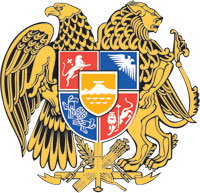 N o  _____________-Ն						«_____» ______________________  2022 թ.0-6 ՏԱՐԵԿԱՆ ԵՐԵԽԱՆԵՐԻ ԿՐԹՈՒԹՅԱՆ ԵՎ ԶԱՐԳԱՑՄԱՆ ԿԱԶՄԱԿԵՐՊՄԱՆ ՄԱՆԿԱՎԱՐԺԱՀՈԳԵԲԱՆԱԿԱՆ ԱՋԱԿՑՈՒԹՅԱՆ ԾԱՌԱՅՈՒԹՅՈՒՆՆԵՐԻ ՏՐԱՄԱԴՐՄԱՆ ԿԱՐԳԸ ՍԱՀՄԱՆԵԼՈՒ ՄԱՍԻՆՀիմք ընդունելով «Նախադպրոցական կրթության մասին» օրենքի 24-րդ հոդվածի 1-ին մասի 23-րդ կետի պահանջը՝ՀՐԱՄԱՅՈՒՄ ԵՄՍահմանել 0-6 տարեկան երեխաների կրթության և զարգացման կազմակերպման մանկավարժահոգեբանական աջակցության ծառայությունների տրամադրման կարգը՝ համաձայն հավելվածի:Սույն հրամանն ուժի մեջ է մտնում պաշտոնական հրապարակմանը հաջորդող օրվանից:                                                       ՎԱՀՐԱՄ ԴՈՒՄԱՆՅԱՆՀավելված 
Կրթության, գիտության, մշակույթի ևսպորտի նախարարի2022 թ. N      -Ն հրամանիԿԱՐԳ0-6 ՏԱՐԵԿԱՆ ԵՐԵԽԱՆԵՐԻ ԿՐԹՈՒԹՅԱՆ ԵՎ ԶԱՐԳԱՑՄԱՆ ԿԱԶՄԱԿԵՐՊՄԱՆ ՄԱՆԿԱՎԱՐԺԱՀՈԳԵԲԱՆԱԿԱՆ ԱՋԱԿՑՈՒԹՅԱՆ ԾԱՌԱՅՈՒԹՅՈՒՆՆԵՐԻ ՏՐԱՄԱԴՐՄԱՆԸնդհանուր դրույթներՍույն կարգով կարգավորվում են 0-6 տարեկան երեխայի կրթության և զարգացման առանձնահատուկ պայմանների կարիքի (այսուհետ՝ ԿԶԱՊԿ) գնահատման և նախադպրոցական կրթության կազմակերպման մանկավարժահոգեբանական աջակցության ծառայությունների տրամադրման հետ կապված հարաբերությունները:Երեխայի կրթության կազմակերպման մանկավարժահոգեբանական աջակցության ծառայությունները տրամադրվում են «Նախադպրոցական կրթության մասին» օրենքի 8-րդ հոդվածի 1-ին մասի համաձայն:Կրթության և զարգացման առանձնահատուկ պայմանների կարիքի գնահատումԵրեխայի ԿԶԱՊԿ-ի գնահատումն (այսուհետ՝ Գնահատում) իրականացվում է մանկավարժահոգեբանական գնահատման չափանիշներին համապատասխան և նպատակ ունի սահմանելու՝երեխայի կրթության և զարգացման առանձնահատուկ պայմանները՝ ապահովելով ծրագրային, մեթոդական և այլ միջավայրային անհրաժեշտ հարմարեցումներ.սահմանված կարգով և դեպքերում ֆինանսավորման բարձրացված չափաքանակ տրամադրելու հիմքերը.մանկավարժահոգեբանական աջակցության ծառայությունների մակարդակը, ծավալները և տևողությունը:Գնահատումն իրականացվում է երեք մակարդակներում`նախադպրոցական մակարդակի Գնահատում` նախադպրոցական ուսումնական հաստատության (այսուհետ` ՆՈՒՀ) մանկավարժական աշխատողների և մանկավարժահոգեբանական աջակցության խմբի (այսուհետ` ՄՀ աջակցության խումբ) կողմից (առկայության դեպքում).Տարածքային մակարդակի Գնահատում` ՏՄԱԿ-ի մասնագետների կողմից.Հանրապետական մակարդակի Գնահատում` բողոքարկված դեպքերի գնահատում Հանրապետական մանկավարժահոգեբանական կենտրոնի (այսուհետ` ՀՄԿ) մասնագետների կողմից:Կրթության և զարգացման առանձնահատուկ պայմանների կարիքի գնահատում նախադպրոցական մակարդակումԵրեխայի Գնահատման գործընթացը Նախադպրոցական մակարդակում իրականացվում է ցանկացած տարիքում, երբ երեխայի մոտ նախադպրոցական ուսումնական գործընթացում դիտվում են գործունեության տարբեր ձեւերում մասնակցության և զարգացման կայուն դժվարություններ։ Եթե նախադպրոցական կրթության ցանկացած փուլում երեխայի մոտ նկատվում են կայուն դժվարություններ, որոնց հետևանքով երեխան չի կարողանում արդյունավետ մասնակցություն ունենալ ուսումնական գործընթացում, ապա մանկավարժական աշխատողը գրավոր դիմում է ՆՈՒՀ-ի տնօրենին՝ իրականացնելու երեխայի Նախադպրոցական մակարդակի Գնահատում (Ձև 1):Տնօրենի հրամանով հանձնարարվում է երեխայի մանկավարժական աշխատողներին և ՄՀ աջակցության խմբին իրականացնել երեխայի Նախադպրոցական մակարդակի Գնահատում: Նախադպրոցական մակարդակում մանկավարժական աշխատողները և ՄՀ աջակցության խումբը, սերտ համագործակցելով երեխայի ծնողների հետ, իրականացնում են Գնահատում Նախադպրոցական մակարդակում: Նախադպրոցական մակարդակի գնահատման ընթացքում հաստատության մանկավարժական աշխատողների և ՄՀ աջակցության խմբի կողմից (առկայության դեպքում) բացահայտվում են երեխայի զարգացման հնարավորությունները, ինչպես նաև միջավայրային խթանող կամ խոչընդոտող գործոնները, որոնք ազդեցություն են ունենում նրա՝ ուսումնադաստիարակչական գործընթացին արդյունավետ մասնակցության վրա:Գնահատման փուլը, որը ներառում է երեխայի ծնողի, մանկավարժական աշխատողների և այլ մանկավարժահոգեբանական աշխատողների դիտարկման և համապատասխան գնահատման գործիքների կիրառման արդյունքների ուսումնասիրություն և վերլուծություն, տևում է 10-15 օր՝ տնօրենի կողմից տրված հրամանի օրվանից սկսած:Եթե երեխայի Նախադպրոցական մակարդակի Գնահատման եզրակացությունը (Ձև 2) վկայում է երեխայի գործունեության որևէ ոլորտի թեթև աստիճանի խանգարման մասին, ապա մանկավարժական աշխատողները և ՄՀ աջակցության խումբը, սերտ համագործակցելով երեխայի ծնողների հետ, մշակում են Կանխարգելիչ միջամտությունների պլան (Ձև 3)՝ ծառայությունների տրամադրման և միջավայրային հարմարեցումների վերաբերյալ (ուսուցման և դաստիարակության մեթոդներ, տեղի և խմբասենյակի վերադասավորումներ, ժամանակի կազմակերպում և այլն):Կրթության և զարգացման առանձնահատուկ պայմանների կարիքի գնահատում Տարածքային մակարդակումԵթե երեխայի Նախադպրոցական մակարդակի Գնահատման արդյունքների վերլուծությունը վկայում է երեխայի գործունեության որևէ ոլորտի միջին, ծանր կամ խոր աստիճանի խանգարման մասին, ապա հաստատությունը ծանուցում է ծնողին այդ մասին (Ձև 4) և ծնողի համաձայնությամբ, դիմում է ՏՄԱԿ-ին՝ իրականացնելու Տարածքային մակարդակի Գնահատում (Ձև 5):Երեխային Տարածքային մակարդակի Գնահատման ներկայացնելու համար ՆՈՒՀ-ի տնօրինությունը կազմում է հետևյալ փաստաթղթերի փաթեթը՝ծնողի գրավոր համաձայնությունը,ծնողի անձնագրի և երեխայի ծննդյան վկայականի պատճեները,երեխայի հանրային ծառայության համարանիշը,ծնողի հանրային ծառայության համարանիշը,երեխայի անձնական գործի առաջին էջի պատճեն` լուսանկարով,Նախադպրոցական մակարդակի գնահատման եզրակացությունը,երեխայի առողջական վիճակի մասին վկայող փաստաթղթեր (առկայության դեպքում),Կանխարգելիչ միջամտությունների պլանը՝ առկայության դեպքում,Անհատական ուսուցման և զարգացման պլանը (այսուհետ՝ ԱՈՒԶՊ)՝ առկայության դեպքում (Ձև 13), այլ փաստաթղթեր, եթե ՆՈւՀ-ը կարծում է, որ օգտակար տեղեկատվություն է տալիս երեխայի մասին:Երեխայի Տարածքային մակարդակի Գնահատումն իրականացվում է ՏՄԱԿ-ի կողմից՝ որոշելու երեխայի ԿԶԱՊԿ-ի աստիճանը և տեսակը:Հաջորդ` կրկնական Գնահատումն իրականացվում է դպրոցին նախապատրաստման տարեսկզբում (ավագ խումբ): Կրկնական Գնահատման գործընթացն իրականացվում է Տարածքային մակարդակից սկսած` բաց թողնելով գնահատումը Նախադպրոցական մակարդակում։Այն դեպքում, երբ ուսումնական տարվա ավարտին ԱՈՒԶՊ-ով իրականացված աշխատանքների ամփոփման ժամանակ երեխայի մանկավարժական աշխատողների և ՄՀ աջակցող խմբի կողմից կայացվում է որոշում երեխայի ԿԶԱՊԿ-ի աստիճանի փոփոխության անհրաժեշտության մասին, որն արձանագրվում է ԱՈՒԶՊ-ի համապատասխան բաժնում, ՆՈՒՀ-ի տնօրենը, ծնողի դիմումի համաձայն դիմում է ՏՄԱԿ` երեխայի ԿԶԱՊԿ-ի Վերագնահատման նպատակով:Հաստատության տնօրինության կողմից դիմումը (Ձև 5) և անհրաժեշտ մյուս փաստաթղթերը ստանալուց հետո, ՏՄԱԿ-ը նշանակում է երեխայի Տարածքային մակարդակի Գնահատումը սկսելու օրը՝ առավելագույնը 10-օրյա ժամկետում, որի մասին տեղեկացնում է հաստատությանը:Տարածքային մակարդակի Գնահատում կարող է իրականացվել նաև անմիջականորեն ծնողի դիմումի հիման վրա, եթե երեխան որևէ նախադպրոցական ուսումնական հաստատությունում ընդգրկված չէ (Ձև 6):ՏՄԱԿ-ի տնօրենի հրամանով ձևավորվում է ՆՈՒՀ-ում տվյալ երեխայի Տարածքային մակարդակի Գնահատումն իրականացնող մանկավարժահոգեբանական աշխատողների խումբ, որը ներառում է ՏՄԱԿ-ի առնվազն 3 մասնագետ՝ հատուկ մանկավարժ, հոգեբան և սոցիալական մանկավարժ: Գնահատող խմբի կազմը ձևավորվում է հիմնվելով Նախադպրոցական մակարդակի գնահատման եզրակացության վրա, իսկ կրկնական գնահատման դեպքում` երեխայի ԱՈՒԶՊ-ի վրա: Անհրաժեշտության դեպքում երեխային գնահատողների խմբում ներառվում են նաև երեխայի կարիքին համապատասխան մասնագետներ՝ լոգոպեդ, տիֆլոմանկավարժ, սուրդոմանկավարժ, էրգոթերապիստ։Տարածքային մակարդակի Գնահատմանը մասնակցում են նաև երեխայի ուսումնական հաստատության ՄՀ աջակցության խումբը, երեխայի մանկավարժական աշխատողները, երեխան և իր ծնողը (կամ օրինական ներկայացուցիչը):ՏՄԱԿ-ի կողմից երեխայի Տարածքային մակարդակի Գնահատման գործընթացը համակարգում է ՏՄԱԿ-ի տնօրենի տեղակալը:ՏՄԱԿ-ի կողմից երեխայի Տարածքային մակարդակի Գնահատումը տևում է նվազագույնը մեկ շաբաթ և առավելագույնը մեկ ամիս:Տարածքային մակարդակի Գնահատումն իրականացնելուց հետո՝ առնվազն 5-օրյա ժամկետում, Գնահատում իրականացրած ՏՄԱԿ-ի մասնագետները կազմում են երեխայի Տարածքային մակարդակի Գնահատման արձանագրությունը (Ձև 7) և Գնահատման եզրակացությունն (Ձև 8) ու ներկայացնում ՏՄԱԿ-ի տնօրենի հաստատմանը:ՏՄԱԿ-ի տնօրենի կողմից հաստատված Տարածքային մակարդակի Գնահատման եզրակացության և Գնահատման արձանագրության մեկ օրինակը պահվում է ՏՄԱԿ-ում, իսկ մեկը՝ տրվում է երեխայի ծնողին:Գնահատման արդյունքների հետ համաձայնության դեպքում ծնողը, Գնահատման արձանագրությունը և Գնահատման եզրակացությունը ներկայացնում է իր երեխայի կրթության վայր հանդիսացող ուսումնական հաստատության տնօրենին:Երեխայի Տարածքային մակարդակի Գնահատման եզրակացությունը ծնողի կողմից ստանալուց հետո, առավելագույնը 5-օրյա ժամկետում, ուսումնական հաստատության տնօրենը դիմում է համապատասխան տեղական ինքնակառավարման  մարմին՝ վկայագրելու երեխայի ԿԶԱՊԿ-ը: Եթե երեխան ընդգրկված չէ որևէ ՆՈՒՀ-ում, ապա երեխայի ծնողն ինքն է դիմում Տարածքային կառավարման պետական մարմին՝ վկայագրելու երեխայի ԿԶԱՊԿ-ը: ԿԱՊԿ ունեցող երեխաների Տեղեկատվական համակարգի ամբողջական գործարկման դեպքում երեխայի Տարածքային մակարդակի գնահատման եզրակացությունն ինքնաշխատ եղանակով փոխանցվում է Տարածքային կառավարման պետական մարմին՝ վկայագրելու երեխայի ԿԶԱՊԿ-ը, այնուհետև նույն կերպ վկայագիրը փոխանցվում է ՏՄԱԿ-ին, որն էլ փոխանցում է համապատասխան ուսումնական հաստատությանն ու ծնողին:Տարածքային մակարդակի Գնահատման արդյունքում երեխայի ԿԶԱՊԿ-ը չճանաչելու դեպքում, Գնահատում իրականացրած ՏՄԱԿ-ի մասնագետները կարող են առաջարկել ուսումնական հաստատությանը երեխայի աջակցությունը կազմակերպել Կանխարգելիչ միջամտությունների պլանով:Կրթության և զարգացման առանձնահատուկ պայմանների կարիքի գնահատում Հանրապետական մակարդակումԾնողի կամ ՆՈՒՀ-ի կողմից Գնահատման արդյունքների հետ անհամաձայնության դեպքում` ծնողի դիմումի համաձայն Տարածքային մակարդակի Գնահատման արդյունքները կարող են բողոքարկվել Հանրապետական մակարդակում (Ձև 9): Բողոքները ծնողի կողմից պետք է ներկայացվեն ՀՄԿ` Տարածքային մակարդակի Գնահատման եզրակացությունը ստանալուց ոչ ուշ քան 10-օրյա ժամկետում: ՀՄԿ տնօրենի հրամանով ձևավորված մասնագիտական խումբն իրականացնում է գնահատում և երեխայի ԿԶԱՊԿ-ի վերաբերյալ տալիս է համապատասխան եզրակացություն (Ձև 7, Ձև 8): Հանրապետական մակարդակում իրականացվող գնահատման ժամկետները նույնն են, ինչ Տարածքային մակարդակի գնահատման ժամկետները:Մանկավարժահոգեբանական աջակցության ծառայությունների տրամադրումը Նախադպրոցական մակարդակումՆախադպրոցական մակարդակում ծառայությունները տրամադրվում են այն երեխաներին, ովքեր տվյալ մակարդակում սահմանված կարգով գնահատվել են և հաստատվել է, որ ունեն մանկավարժահոգեբանական աջակցության կարիք:Տվյալ մակարդակում ծառայությունները տրամադրվում են ՆՈՒՀ-ի մանկավարժների և ՄՀ ծառայության կողմից՝ մանկավարժահոգեբանական աջակցության ծառայության խմբի միջոցով (այսուհետ` ՄՀ աջակցության խումբ): Եթե հաստատությունում չկան անհրաժեշտ մասնագետները, ապա նրանք համապատասխան հայտով (Ձև 11) հրավիրվում են տվյալ հաստատությունը սպասարկող Տարածքային մանկավարժահոգեբանական աջակցության կենտրոնից: ՏՄԱԿ-ի մասնագետները` երեխային հետազոտելուց հետո, կարիքի դեպքում կազմակերպում են ծառայության տրամադրումը: Տվյալ մակարդակում ծառայությունները տրամադրվում են Նախադպրոցական մակարդակի գնահատման արդյունքների ամփոփումից հետո` Կանխարգելիչ միջամտությունների պլանով:ՆՈՒՀ-ում երեխայի Նախադպրոցական մակարդակի գնահատման արդյունքների Նախադպրոցական մակարդակի գնահատման արդյունքում թեթև աստիճանի դժվարությունների արձանագրման դեպքում, ՆՈՒՀ-ի կողմից երեխային տրամադրվում է լրացուցիչ աջակցություն` առկա խնդիրների հաղթահարման նպատակով. Առավելագույնը 15-օրյա ժամկետում, ՆՈՒՀ-ի մանկավարժական աշխատողները` ծնողի մասնակցությամբ, մշակում են երեխայի Կանխարգելիչ միջամտությունների պլանը (Ձև 3): Կանխարգելիչ միջամտությունների պլանում ներառվում է ՄՀ ծառայությունների տեսակը, ժամանակահատվածը, տևողությունն ու ծավալները: Յուրաքանչյուր ՄՀ ծառայության ծավալը կազմում է շաբաթական 45 րոպե.Երեխային տրամադրվող ՄՀ ծառայությունների ժամանակացույցը հաստատում է ՆՈՒՀ-ի տնօրենը և պատճենը տրամադրում երեխայի ծնողին:Կանխարգելիչ միջամտությունների պլանը մշակվում և իրականացվում է ՆՈՒՀ-ի մանկավարժների կողմից մեկ կիսամյակի համար։  Այն դեպքում, երբ երեխան ունի ՄՀ ծառայությունների կարիք, ապա Կանխարգելիչ միջամտությունների պլանի մշակմանն ու իրականացմանը մասնակցում է նաև երեխայի ՄՀ աջակցության խումբը:Նախադպրոցական մակարդակում մանկավարժահոգեբանական աջակցության կարիք ունեցող յուրաքանչյուր երեխային տրամադրվող ՄՀ ծառայությունների ժամանակահատվածը, տևողությունը, ծավալը, ծառայության տեսակը և տրամադրման գրաֆիկը մշակվում է Նախադպրոցական մակարդակի գնահատման արդյունքների հիման վրա` ՆՈՒՀ-ի և/կամ ՏՄԱԿ-ի ՄՀ աջակցության խմբի կողմից և հաստատվում է ՆՈՒՀ-ի տնօրենի կողմից:Ծառայությունների տրամադրման արդյունավետության և որակի ապահովման համար պատասխանատվությունը կրում է ՆՈՒՀ-ը` ի դեմս երեխայի ՄՀ աջակցության խմբի:ՆՈՒՀ-ը ՏՄԱԿ-ին կիսամյակը մեկ տեղեկատվություն է փոխանցում Նախադպրոցական մակարդակում Կանխարգելիչ միջամտությունների պլանով ՄՀ ծառայություններ ստացող երեխաների մասին (քանի երեխա է ստանում աջակցություն, քանի երեխա այլևս չունի աջակցության կարիք, քանի երեխա է փոխանցվել Տարածքային մակարդակ):ՏՄԱԿ-ը յուրաքանչյուր եռամսյակ իրականացնում է այցեր ՆՈՒՀ` Նախադպրոցական մակարդակում իրականացվող աշխատանքները մշտադիտարկելու նպատակով (փաստաթղթային փաթեթ և իրականացվող աշխատանքներ): Իրականացվող մշտադիտարկումների ժամանակ ՏՄԱԿ-ի աշխատակիցները նաև ուշադրության կենտրոնում են պահում ՆՈՒՀ-ի բոլոր երեխաներին՝ Նախադպրոցական մակարդակում երեխաների խնդիրների և դժվարությունների վաղ հայտաբերման նպատակով։ՄՀ աջակցության խմբի կազմում ընդգրկվում են ՆՈՒՀ-ի մանկավարժական աշխատողը, հատուկ մանկավարժը, հոգեբանը, սոցիալական մանկավարժը և բուժքույրը (առկայության դեպքում):Նախադպրոցական մակարդակում մանկավարժները և ՄՀ աջակցության խումբը սերտ համագործակցելով երեխայի ծնողների հետ՝ իրականացնում են Կանխարգելիչ միջամտությունների պլանով նախատեսված գործողությունները` աջակցելով երեխային, նախադպրոցական կրթության պետական կրթական չափորոշիչներով սահմանված կրթական ծրագրերի բովանդակությունը հասակակիցների հետ զուգընթաց յուրացնելու գործընթացում: ՄՀ ծառայությունները երեխային տրամադրվում են ուսումնական  պարապմունքներից հետո՝ ըստ որոշված ծավալի և տևողության, սակայն օրական 1,5 ժամից ոչ ավելի: ՄՀ աջակցության խումբը ուսումնական պարապմունքների ընթացքում իրականացնում է դիտարկումներ, խորհրդատվություն է տալիս մանկավարժական աշխատողներին պարապմունքների պլանավորման վերաբերյալ (նախադպրոցական ուսուցման ռազմավարություններ, մեթոդներ, երեխայի մասնակցությունը բարձրացնող առաջարկություններ), իրականացնում է երեխայի Կանխարգելիչ միջամտությունների պլանով նախատեսված ՄՀ ծառայությունների տրամադրման այլ աշխատանքներ:Յուրաքանչյուր ամիս ՄՀ աջակցության խումբը և մանկավարժական աշխատողները Կանխարգելիչ միջամտությունների պլանում արձանագրում են իրականացված աշխատանքները` երեխայի հաջողություններն ու դժվարությունները, իսկ կիսամյակի ավարտին Կանխարգելիչ միջամտությունների պլանի համապատասխան բաժնում գնահատում են ստացված արդյունքները:ՆՈՒՀ-ի տնօրենի` ուսումնական աշխատանքի գծով տեղակալն առնվազն ամիսը մեկ անգամ հրավիրում է տվյալ երեխայի մանկավարժական աշխատողների և ՄՀ աջակցության խմբի անդամների հանդիպում՝ ամփոփելու տվյալ ամսվա ընթացքում երեխայի Կանխարգելիչ միջամտությունների պլանով նախատեսված աշխատանքների, այդ թվում` ՄՀ ծառայությունների արդյունքները: Անհրաժեշտության դեպքում հանդիպմանը կարող են հրավիրվել երեխայի ծնողն ու ՏՄԱԿ-ի մասնագետները:Երեխայի Կանխարգելիչ միջամտությունների պլանով նախատեսված արդյունքների ամփոփումն իրականացվում է յուրաքանչյուր կիսամյակի ավարտին, որը նկարագրական տեսքով  տրամադրվում է ծնողին:Կիսամյակի ավարտին Կանխարգելիչ միջամտությունների պլանի ամփոփման արդյունքում թիմը որոշում է կայացնում հաջորդ կիսամյակում երեխայի կրթության կազմակերպման վերաբերյալ` շարունակել երեխայի աջակցությունը Կանխարգելիչ միջամտությունների պլանով,կրթությունը կազմակերպել նախադպրոցական կրթության պետական կրթական չափորոշիչների և ծրագրերի համապատասխան` առանց հարմարեցումների,Տարածքային մակարդակի գնահատման նպատակով իրականացնել նախախադպրոցական մակարդակի գնահատում:Մանկավարժահոգեբանական աջակցության ծառայությունների տրամադրումը Տարածքային մակարդակում Տարածքային մակարդակում ծառայությունները տրամադրվում են այն երեխաներին, ովքեր տվյալ մակարդակում սահմանված կարգով գնահատվել և ճանաչվել են որպես ԿԶԱՊԿ ունեցող: Երեխայի ԿԶԱՊԿ-ի Տարածքային մակարդակի գնահատման արդյունքում` Ծառայությունների ժամկետային և ծավալային ցուցանիշներին համապատասխան առաջարկվում են երեխայի համար անհրաժեշտ ՄՀ աջակցության ծառայությունների տեսակը, տևողությունն ու ծավալը (Ձև 10):Տարածքային մակարդակում ծառայությունները տրամադրվում են ՏՄԱԿ-ի կողմից կամ ՆՈՒՀ-ի կողմից, եթե ՆՈւՀ-ում առկա է ՄՀ աջակցության խումբ: Հնարավոր է նաև ՄՀ ծառայությունների տրամադրման զուգակցված տարբերակը, որի դեպքում երեխայի համար առաջարկված ծառայությունների այն տեսակները, որոնք առկա են ՆՈՒՀ-ում, տրամադրվում են ՆՈՒՀ-ի մասնագետների կողմից, իսկ մնացած ծառայությունները` ՏՄԱԿ-ի մասնագետների կողմից:Տարածքային մակարդակում ծառայությունները տրամադրվում են ՆՈՒՀ-ի տնօրինության հայտի (Ձև 11) կամ երեխայի ծնողի (նրա օրինական ներկայացուցչի) դիմումի հիման վրա, եթե երեխան որևէ ՆՈՒՀ չի հաճախում (Ձև 12): Դիմումը ստանալու օրվանից հետո առավելագույնը 15-օրյա ժամկետում, ՄՀ աջակցության խումբը և մանկավարժական աշխատողը` ծնողի մասնակցությամբ, մշակում են երեխայի ԱՈՒԶՊ-ն (Ձև 13), որը մուտքագրվում է Կրթության առանձնահատուկ պայմանների կարիք ունեցող երեխաների տվյալների տեղեկատվական համակարգ: Երեխայի ԱՈՒԶՊ-ի մշակումից հետո, 5-օրյա ժամկետում, ՏՄԱԿ-ի և ՆՈՒՀ-ի տնօրենները համատեղ ստորագրում և վավերացնում են երեխայի ԱՈՒԶՊ-ն, այդ թվում երեխային տրամադրվող ՄՀ ծառայությունների տեսակները, ժամանակահատվածը, տևողությունն ու ծավալները և ՏՄԱԿ-ի մասնագետների` ՆՈՒՀ հաճախելու ժամանակացույցը:ՄՀ ծառայությունները երեխային տրամադրվում են ուսումնական պարապմունքներից հետո՝ ըստ որոշված ծավալի և տևողության, սակայն օրական 1,5 ժամից ոչ ավելի:Եթե երեխային տրամադրվող ՄՀ աջակցության ծառայությունը պահանջում է համապատասխան հարմարեցված տարածք, սարքավորումներ և գույք, ապա ՏՄԱԿ-ը կարող է, ծնողի համաձայնությամբ, ԱՈՒԶՊ-ով նախատեսված ՄՀ ծառայությունները երեխային տրամադրել կենտրոնում:ՏՄԱԿ-ում ՄՀ ծառայությունների տրամադրումը երեխային իրականացվում է անվճար, ՏՄԱԿ-ի միջոցներով, ուսումնական պարապմունքներից հետո, ըստ նախատեսված տևողության, ծավալի և երեխայի ԱՈՒԶՊ-ում նշված ժամանակացույցի:Այն դեպքերում, երբ ծնողն առանց հիմնավոր պատճառի հրաժարվում է իր երեխային տրամադրվող ՄՀ ծառայություններից, իսկ երեխայի նախադպրոցական կրթությունն անհնար է պատշաճ կերպով իրականացնել առանց այդ ծառայությունների, ՆՈՒՀ-ը կարող է դիմել Խնամակալության և հոգաբարձության մարմնին` երեխայի շահերը պատշպանելու նպատակով:ՄՀ ծառայությունների տրամադրման ժամանակացույցը որոշվում է հաշվի առնելով երեխայի ֆիզիկական և մտավոր կարողությունների և աշխատունակության մակարդակը: Այն դեպքերում, երբ երեխայի մասնակցությունը բոլոր ուսումնական պարապմունքներին, ելնելով նրա աշխատունակությունից և ԿԶԱՊԿ-ի ծանրության աստիճանից, անհնար, անարդյունավետ կամ նպատակահարմար չէ, ուսումնական հաստատությունը կարող է մանկավարժական խորհրդում քննարկելուց հետո որոշում կայացնել ՄՀ ծառայությունները տրամադրել նաև ուսումնական պարապմունքների ժամերի ընթացքում` ամրագրելով դա երեխայի ԱՈՒԶՊ-ում։Երեխայի ԱՈՒԶՊ-ում նշված ժամանակացույցին համապատասխան ՏՄԱԿ-ի մասնագետների այցերն արձանագրվում են ՆՈՒՀ-ի տնօրենի ուսումնական գծով տեղակալի կողմից` այդ նպատակով մշակված այցելությունների գրանցամատյանում (Ձև 14):Ուսումնական հաստատության և ՏՄԱԿ-ի տնօրենի տեղակալները, առնվազն երկու ամիսը մեկ անգամ, հրավիրում են տվյալ երեխայի մանկավարժներին և ծառայություն տրամադրող ՄՀ աջակցության խմբի մասնագետներին՝ ամփոփելու տվյալ ժամանակահատվածում ԱՈՒԶՊ-ով նախատեսված աշխատանքների արդյունքները: Ցանկալի է, որ հանդիպմանը հրավիրվի նաև երեխայի ծնողը: Այս հանդիպումներն առավել նպատակահարմար է իրականացնել ՆՈՒՀ-ում:Յուրաքանչյուր կիսամյակի ավարտին երեխայի ՄՀ աջակցող խումբը և մանկավարժները` ծնողի մասնակցությամբ ամփոփում են երեխայի ԱՈՒԶՊ-ով նախատեսված գործողությունների արդյունքները և անհրաժեշտության դեպքում, վերանայում ԱՈՒԶՊ-ով սահմանված կարճաժամկետ նպատակները, գործողությունները, ինչպես նաև աշխատանքների ծավալները:ՏՄԱԿ-ը երեխայի կրթության կազմակերպման վերաբերյալ անհրաժեշտ խորհրդատվություն և մասնագիտական աջակցություն է տրամադրում երեխայի ծնողին, ՆՈՒՀ-ի ՄՀ աջակցության խմբի անդամներին և մանկավարժական աշխատողներին` ապահովելով ծնողի, մասնագետների և մանկավարժական աշխատողների միջև մշտական կապ՝ փոխադարձ այցելությունների, հեռահաղորդակցության, առցանց խորհրդատվության տեսքով: Մանկավարժական աշխատողներին տրամադրվող խորհրդատվությունն առավելապես պետք է ուղղված լինի երեխայի` ուսումնական գործընթացում մասնակցության բարձրացմանը, ուսուցման ռազմավարությունների և վարքի կարգավորման մոտեցումների ընտրությանը:ՆՈՒՀ-ը երեխայի ԿԶԱՊԿ-ի աստիճանին համապատասխան ֆինանսավորման բարձրացված չափաքանակից գոյացած ֆինանսական միջոցներն ուղղորդում է տվյալ երեխայի ԿԶԱՊԿ-ին համապատասխան հարմարեցումների ապահովման վրա:ՏՄԱԿ-ը յուրաքանչյուր եռամսյակ իրականացնում է այցեր ՆՈՒՀ` Տարածքային մակարդակում իրականացվող աջակցության ծառայությունները մշտադիտարկելու նպատակով (փաստաթղթային փաթեթ և իրականացվող աշխատանքներ): Մշտադիտարկումներն իրականացվում են ինչպես ուսումնական գործընթացում երեխայի մասնակցությունը գնահատելու, այնպես էլ հաստատության ՄՀ աջակցության խմբի մասնագետների կողմից իրականցվող աշխատանքները գնահատելու նպատակով: Իրականացված մշտադիտարկման արդյունքներն ամփոփվում են համապատասխան ձևաթղթում (Ձև 15) և վերլուծության արդյունքում մշակվում են հաստատության հետագա խորհրդատվական աշխատանքների ուղղությունները:Երեխաների մասին հավաքագրված տեղեկատվությունը, թե՛ ԿԶԱՊԿ-ի գնահատման, թե՛ ՄՀ ծառայությունների տրամադրման վերաբերյալ, ՏՄԱԿ-ի համապատասխան աշխատակիցը 10-օրյա ժամկետում մուտքագրում է Կրթության առանձնահատուկ պայմանների կարիք ունեցող երեխաների Տեղեկատվական համակարգ:Այն դեպքերում, երբ Տարածքային մակարդակի գնահատման արդյունքում որոշվել է երեխայի ԿԶԱՊԿ-ը, սակայն ծնողն առանց հիմնավոր պատճառի հրաժարվում է ՄՀ ծառայություններից, ապա ՆՈՒՀ-ը կարող է դիմել համայնքում գործող Խնամակալության և հոգաբարձության մարմնին՝ երեխայի շահերը պատշպանելու նպատակով։Անհատական ուսուցման և զարգացման պլանԱՈՒԶՊ-ն նախադպրոցական կրթության պետական չափորոշչի, կրթական ծրագրերի և երեխայի կրթության և զարգացման առանձնահատուկ պայմանների կարիքի հիման վրա կազմված փաստաթուղթ է, որը սահմանում է երեխայի զարգացման, ուսուցման և դաստիարակության տարեկան և կարճաժամկետ նպատակները, դրանց հասնելու գործողությունները (կարիքի դեպքում՝ նաև աջակցող ծառայությունները) և ժամկետները՝ նախադպրոցական կրթության պետական չափորոշչում և կրթական ծրագրերում սահմանված վերջնարդյունքները երեխային հասանելի դարձնելու համար (Ձև 13)։ԱՈՒԶՊ-ն մշակվում է ուսումնական հաստատության և ՏՄԱԿ-ի կողմից` Տարածքային մակարդակի գնահատման արդյունքում ԿԶԱՊԿ ունեցող յուրաքանչյուր երեխայի համար:  ԱՈՒԶՊ-ն մշակվում է մեկ ուսումնական տարվա համար:ԱՈՒԶՊ-ում կրթական ծրագրերի հարմարեցում իրականացվում է ԿԶԱՊԿ ունեցող այն երեխաների համար, ովքեր չեն կարողանում բավարարել նախադպրոցական կրթության պետական կրթական չափորոշիչներով սահմանված կրթական ծրագրերի բովանդակության պարտադիր նվազագույն պահանջները: ԿԶԱՊԿ ունեցող այն երեխաների համար, ովքեր կարողանում են յուրացնել նախադպրոցական կրթության պետական կրթական չափորոշիչներով սահմանված կրթական ծրագրերի բովանդակության պարտադիր նվազագույն պահանջները, ԱՈՒԶՊ-ում սահմանվում են ԿԶԱՊԿ-ին համապատասխան առանձնահատուկ պայմանների, միջավայրային հարմարեցումների և ՄՀ ծառայությունների պլանավորումը: ԱՈՒԶՊ-ում արձանագրվում է երեխային տրամադրվող համապատասխան մանկավարժահոգեբանական աջակցության ծառայությունների ծավալները, տևողությունն ու ժամանակահատվածը:ԱՈՒԶՊ-ի մշակումը համագործակցային գործընթաց է, որն իրականացնում են երեխային դասավանդող մանկավարժական աշխատողները և որին մասնակցում են երեխայի ծնողներն ու ՄՀ ծառայություններ տրամադրող մասնագետները: ԱՈՒԶՊ-ն մշակելուց հետո ծնողն իր ստորագրությամբ հաստատում է, որ ծանոթացել է այդ փաստաթղթին:Երեխայի ԱՈՒԶՊ-ի կազմման համար առաջնային պատասխանատվությունը կրում է ՆՈՒՀ-ի տնօրենը, ով ապահովում է ծնողի մասնակցությունն ԱՈՒԶՊ-ի վերաբերյալ համապատասխան որոշում կայացնելու գործընթացին և երեխայի ԱՈՒԶՊ-ի իրականացման համար անհրաժեշտ ՄՀ աջակցության, հարմարեցված նյութերի և պարագաների տրամադրումը:ՆՈՒՀ-ի տնօրենի ուսումնական գծով տեղակալը համակարգում է ԱՈՒԶՊ-ի մշակման, իրականացման և ԱՈՒԶՊ-ում ներգրավված բոլոր կողմերի միջև արդյունավետ և համագործակցային աշխատանքները:Երեխայի ԱՈՒԶՊ-ով պլանավորված կրթական ծրագրի բաժինների հարմարեցման, իրականացման և արդյունքների գնահատման համար առաջնային պատասխանատվություն է կրում մանկավարժական աշխատողը:ՄՀ աջակցության խումբը (հատուկ մանկավարժ, հոգեբան, սոցիալական մանկավարժ) իր կողմից իրականացվող աշխատանքները պլանավորում է ԱՈՒԶՊ-ի համապատասխան բաժնում: ՄՀ աջակցության կողմից սահմանված նպատակները պետք է համահունչ լինեն մանկավարժական աշխատողների կողմից սահմանված նպատակներին:Ծնողն ԱՈՒԶՊ-ի համագործակցային թիմի անդամ է: Նրա ներգրավվածությունը պետք է սկսվի իր երեխայի համար իրատեսական և նպատակահարմար անհատական ծրագրի վերաբերյալ որոշումների կայացման փուլից և շարունակվի ԱՈՒԶՊ-ի մշակման և դրա իրականացման փուլերում:Երեխայի մասնակցությունն ԱՈՒԶՊ-ի մշակման գործընթացներին ցանկալի է:Երեխայի ԱՈՒԶՊ-ում սահմանված տարեկան և կարճաժամկետ նպատակներն ուսումնական տարվա ընթացքում ցանկացած ժամանակ կարող են ենթարկվել անհրաժեշտ փոփոխությունների:Ելնելով ԱՈՒԶՊ-ում սահմանված տարեկան և կարճաժամկետ նպատականերից` երեխայի ցուցաբերած առաջադիմությունը պարբերաբար գնահատվում է ողջ տարվա ընթացքում ամփոփիչ աշխատանքների միջոցով, նույն հաճախականությամբ, ինչ նախատեսվում է առանց ԱՈՒԶՊ-ի երեխաների համար:ԱՈՒԶՊ-ում արձանագրվում են նաև երեխայի նախադպրոցական կրթական առաջընթացի գնահատման համար անհրաժեշտ հարմարեցումները:Երեխայի կրթական առաջընթացը գնահատվում է երեխայի կարողությունների և հնարավորությունների հիման վրա և ԱՈՒԶՊ-ում սահմանված նպատակներին համապատասխան:Ուսումնական տարվա վերջին ԱՈՒԶՊ-ի թիմն իրականացնում է ԱՈՒԶՊ-ի գնահատում, գրանցում է սանի կրթական առաջընթացը տվյալ տարվա ավարտի դրությամբ և մշակում է սանի անցումային պլանը` գրի առնելով հաջորդ տարվա (օրինակ` կրտսեր խմբից միջին խումբ) համար առաջարկություններ:Մանկավարժահոգեբանական աջակցության ծառայությունների տրամադրումը Հանրապետական մակարդակումՀանրապետական մակարդակում մանկավարժահոգեբանական աջակցության ծառայությունները տրամադրվում են ՀՄԿ-ի կողմից ՏՄԱԿ-ներին, ՆՈՒՀ-երին, այլ գերատեսչությունների համապատասխան բաժիններին, ԿԶԱՊԿ ունեցող երեխաներին, նրանց ծնողներին: ՀՄԿ-ն կարող է աջակցություն տրամադրել նաև երեխաների կրթության և պաշտպանության ոլորտում գործող շահագրգիռ կազմակերպություններին՝ իրենց նախաձեռնությամբ։ՀՄԿ-ն իրականացնում է վերոնշյալ կառույցների կարողությունների զարգացմանն ուղղված ծրագրեր` վերապատրաստման դասընթացներ, մասնագիտական խորհրդատվություններ, աջակցող այցեր:ՀՄԿ-ն ապահովում է ԿԶԱՊԿ-ի գնահատման ու ՄՀ ծառայությունների տրամադրման միասնական մոտեցումների կիրառումը` համակարգելով ՏՄԱԿ-ների աշխատանքը։ՀՄԿ-ն մշտադիտարկում է ՏՄԱԿ-ների կողմից իրականացվող աշխատանքները` գնահատում, աջակցություն, խորհրդատվություն:ՀՄԿ-ն ստեղծում է ԿԶԱՊԿ ունեցող երեխաների կրթության կազմակերպման արդյունավետության բարձրացմանը միտված մեթոդական գրականություն, դիդակտիկ նյութեր և ուսումնական նյութերի հարմարեցումներ: ՀՄԿ-ն փորձաքննության է ենթարկում ՏՄԱԿ-ների կողմից մշակված նյութերը: ՀՄԿ-ն փորձաքննության է ենթարկում շահագրգիռ կազմակերպությունների կողմից երեխաների կրթության կազմակերպմանը վերաբերող ծրագրերն ու մշակումները` իրենց նախաձեռնությամբ և տրամադրում համապատասխան եզրակացություն:ՀՄԿ-ն համակարգում և վերլուծում է ՏՄԱԿ-ների կողմից Կրթության առանձնահատուկ պայմանների կարիք ունեցող երեխաների Տեղեկատվական համակարգ մուտքագրված տեղեկատվությունը:Երեխայի անհատական թղթապանակըՄՀ ծառայություն ստացող յուրաքանչյուր երեխայի համար, նախքան մանկավարժահոգեբանական աջակցության ծառայության տրամադրումը, կազմվում է անհատական գործի թղթապանակ (այսուհետ՝ Անհատական թղթապանակ), որը ներառում է երեխայի Նախադպրոցական և/կամ Տարածքային մակարդակների Գնահատման արդյունքների արձանագրությունները, ԿԱՊԿ-ի վերաբերյալ վկայագիրը, ԱՈՒԶՊ-ն, երեխային տրամադրվող ՄՀ ծառայությունների ժամանակացույցը, երեխայի զարգացման վերաբերյալ հավաքագրած և արձանագրած ցանկացած տեղեկատվություն և դրա հետ կապված այլ նյութեր (լուսանկար, տեսանյութեր, երեխայի աշխատանքներ և այլն):Երեխայի Անհատական թղթապանակի պատասխանատուները հանդիսանում են ՆՈՒՀ-ի տնօրենի ուսումնական գծով տեղակալը և ՏՄԱԿ-ի տնօրենի տեղակալը:Երեխայի Անհատական թղթապանակի և նրա անձնական կյանքի տվյալները գաղտնի են և չեն փոխանցվում երրորդ անձանց՝ առանց ծնողի գրավոր համաձայնության: Տվյալների փոխանցումը երրորդ անձանց՝ առանց ծնողի համաձայնության, հնարավոր է միայն ՀՀ օրենքով սահմանված կարգով և դեպքերում:Ձև 1_____________ ՆՈՒՀ-ի տնօրեն`____________________________________ -ինԴԻՄՈՒՄԵՐԵԽԱՅԻՆ  ՆԱԽԱԴՊՐՈՑԱԿԱՆ ՄԱԿԱՐԴԱԿԻ ԳՆԱՀԱՏՄԱՆ ՆԵՐԿԱՅԱՑՆԵԼՈՒՀարգելի տնօրեն __________________________________                                                                                անուն, ազգանունԵս` _____________________________________ ՆՈՒՀ-ի մանկավարժական աշխատակից___________________________________________ս, իմ սան՝ _______________________________________ի նախադպրոցական կրթությունն առավել արդյունավետ և որակյալ կազմակերպելու նպատակով խնդրում եմ սահմանված կարգով թույլ տալ իրականացնել կրթության և զարգացման առանձնահատուկ պայմանների կարիքի Նախադպրոցական մակարդակի գնահատումը: Մանկավարժ` ________________________________________________անուն, ազգանունՍտորագրություն __________________ Ամիս, ամսաթիվ  __________________Ձև 2ԵՐԵԽԱՅԻ ՆԱԽԱԴՊՐՈՑԱԿԱՆ ՄԱԿԱՐԴԱԿԻ ԳՆԱՀԱՏՄԱՆ ԵԶՐԱԿԱՑՈՒԹՅՈՒՆԵրեխայի անուն, հայրանուն, ազգանուն _________________________________________________Ծննդյան օր, ամիս, տարի _______________________ Ծննդյան վկայական N _________________ՆՈՒՀ-ի անվանումը՝ ______________________________________ Խումբ՝ ______________________Լրացման ամսաթիվ ՝_____________________«X»-ով նշե՛ք երեխայի նախադպրոցական մակարդակի գնահատման արդյունքները.Խնդրում ենք ըստ ոլորտների նկարագրել երեխայի կատարողականությունը, ուժեղ և թույլ կողմերը, անհրաժեշտ միջավայրային հարմարեցումները` հաշվի առնելով Նախադպրոցական մակարդակի գնահատման արդյունքում ստացված տվյալները:______________________________________________________________________________________________________________________________________________________________________________________________________________________________________________________________________________________________________________________________________________________________________________________________________________________________________________________________________________________________________________________________________________________________________________________________________________________________________________________________________________________________________________________________________________________________________________________________________________________________________________________________________________________________________________________________________________________________________________________________________________________________________________________________________________________________________________________________________________________________________________________________________________________________________________________________________________________________________________________________________________________________________________________________________________________________________________________________________________________________________________________________________________________________________________________________________________________________________________________________________________________________________________________________________________________________________________________________________________________________________________________________________________________________________________________________________________________________________________________________________________________________________________________________________________________________________________________________________________________________________________________________________________________________________________________________________________________________________________________________________________________________________________________________________________________________________________________________________________________________________________________________________________________________________________________________________________________________________________________________________________________________________________________________________________________________________________________________________________________________________________________________________________________________________________________________________________________________________________________________________________________________________________________________________________________________________________________________________________________________________________________________________________________________________________________________________________________________________________________________________________________________________________________________________________________________________________________________________________________________________________________________________________________________________________________________________________________________________________________________________________________________________________________________________________________________________________________________________________________________________________________________________________________________________________________________________________________________________________________________________________________________________________________________________________________________________________________________________________________________________________________________________________________________________________________________________________________________________________________________________________________________________________________________________________________________________________________________________________Ստորագրություններ՝                                              ծնող՝                           _____________ _________________________մանկավարժական աշխատողներ` _____________  _____________ _________________________                                                          _____________  _____________ _________________________       մանկավարժահոգեբանականաջակցության խմբի մասնագետներ՝_____________ _____________ _________________________                                                           _____________  _____________ _________________________                                                            պաշտոն          ստորագրություն             անուն, ազգանունԵս՝__________________________________________ս, մասնակցել եմ երեխայիս՝ ____________________________________ի Նախադպրոցական մակարդակի գնահատմանը և տեղեկացել եմ  գնահատման արդյունքների մասին: Ծնող՝ _______________________________________ (ստորագրություն, անուն, ազգանուն) ՆՈՒՀ-ի տնօրեն՝ _______________ _____________________    (ստորագրություն, անուն, ազգանուն)                                                                                                                                      Կ.Տ.Ձև 3 Կանխարգելիչ միջամտությունների պլան (նախադպրոցական մակարդակ) N____Երեխայի անուն, ազգանուն՝___________________________________________ Ծննդյան օր, ամիս, տարի՝________________ՆՈՒՀ՝________________________________________________________________ Խումբ՝__________________________________ Մանկավարժական աշխատող՝_________________________	Ուսումնական տարի` _________________________________Նախադպրոցական մակարդակի գնահատման արդյունքները` ըստ ոլորտների. (նշել բոլոր համապատասխան ոլորտները).Պլանը կազմելու ամսաթիվ ___________________ վերանայման ամսաթիվ _____________________(պլանը կազմվում է մեկ կիսամյակի համար)Կանխարգելիչ միջամտությունների պլանԱՎՈՐՈՒՄ3.ՄԱՆԿԱՎԱՐԺԱՀՈԳԵԲԱՆԱԿԱՆ ԱՋԱԿՑՈՂ ԾԱՌԱՅՈՒԹՅՈՒՆՆԵՐԻ ՏՐԱՄԱԴՐՈՒՄ(նշել բոլոր անհրաժեշտ ծառայությունները)Անհրաժեշտ միջավայրային հարմարեցումներԿանխարգելիչ միջամտությունների պլանի գնահատումԵրեխայի կրթության արդյունավետ կազմակերպման համար առաջարկվում է.կրթությունը կազմակերպել նախադպրոցական կրթության պետական կրթական չափորոշիչների և ծրագրերի համապատասխան` առանց հարմարեցումների: կրթությունը շարունակել Կանխարգելիչ միջամտությունների պլանով,իրականացնել կրթության և զարգացման առանձնահատուկ պայմանների կարիքի գնահատում Նախադպրոցական մակարդակում: Ծնողի հավաստիացումըԵս` __________________________ս, սույնով հավաստիացնում եմ, որ մասնակցել եմ երեխայիս`____________________ Կանխարգելիչ միջամտությունների պլանի մշակման գործընթացին և գիտակցում եմ, որ սույն Կանխարգելիչ միջամտությունների պլանով նախատեսված նպատակներն ու ռազմավարությունները կարևոր են իմ երեխայի կրթության արդյունավետ կազմակերպման համար: Հավաստիացնում եմ նաև, որ պատրաստակամ եմ աջակցել երեխայիս` Կանխարգելիչ միջամտությունների պլանով սահմանված գործողությունների իրականացմանը:________________________________________________________________(անուն, ազգանուն, ստորագրություն, ամսաթիվ)Կանխարգելիչ միջամտությունների պլանը կազմող ՄՀ աջակցության թիմ՝              Տնօրեն՝                                     _______________   _________________________________   				        Ծնող՝                          	     _______________   _________________________________   Մանկավարժական աշխատողներ`                  _____________  _______________   _________________________________	 _____________  _______________   _________________________________       Աջակցող խմբի մասնագետներ՝               _____________  _______________   _________________________________                                                                               _____________  _______________   _________________________________պաշտոն          ստորագրություն                           անուն, ազգանունՁև 4ԾԱՆՈՒՑՈՒՄԵՐԵԽԱՅԻ ԿՐԹՈՒԹՅԱՆ ԵՎ ԶԱՐԳԱՑՄԱՆ ԱՌԱՆՁՆԱՀԱՏՈՒԿ ՊԱՅՄԱՆՆԵՐԻ ԿԱՐԻՔԻ ՏԱՐԱԾՔԱՅԻՆ ՄԱԿԱՐԴԱԿԻ ԳՆԱՀԱՏՄԱՆ ԱմսաթիվՀարգելի ծնող,______________________________________________________________ ________________ ՆՈՒՀ-ի մանկավարժական աշխատակիցների և մանկավարժահոգեբանական աջակցության խմբի կողմից, Ձեր մասնակցությամբ, իրականացվեց Ձեր երեխայի՝ ____________________________________________ի նախադպրոցական մակարդակի գնահատում: Նախադպրոցական մակարդակի գնահատման արդյունքում պարզվեց, որ կարիք կա իրականացնելու Ձեր երեխայի կրթության և զարգացման առանձնահատուկ պայմանների կարիքի Տարածքային մակարդակի գնահատում, որի համար անհրաժեշտ է Ձեր գրավոր համաձայնությունը: Տեղեկացնում ենք, որ առանց Ձեր համաձայնության Ձեր երեխայի կրթության և զարգացման առանձնահատուկ պայմանների կարիքի գնահատում չի իրականացվի: Դուք իրավունք ունեք մասնակցելու գնահատման գործընթացին և տալ Ձեր վերջնական համաձայնությունը կրթության և զարգացման առանձնահատուկ պայմանների կարիքի գնահատման եզրակացությանը: Տեղեկացնում ենք, որ գնահատման արդյունքում, եթե ճանաչվի Ձեր երեխայի կրթության և զարգացման առանձնահատուկ պայմանների կարիքը, ապա Ձեր համաձայնությամբ այն պետք է վկայագրվի համապատասխան ընթացակարգով: Տեղեկացնում ենք նաև, որ Ձեր երեխայի կրթության և զարգացման առանձնահատուկ պայմանների կարիքի գնահատման արդյունքներին համաձայն չլինելու դեպքում Դուք կարող եք դրանք բողոքարկել Հանրապետական մանկավարժահոգեբանական կենտրոնին: ՆՈՒՀ-ի տնօրեն՝ ___________________________________________ (ստորագրություն, անուն, ազգանուն)Կ.ՏԾնող՝ _______________________________________ (ստորագրություն, անուն, ազգանուն)Ձև 5________________________ տարածքային մանկավարժահոգեբանական աջակցության կենտրոնի տնօրեն ____________________________ինԴԻՄՈՒՄԵՐԵԽԱՅԻՆ ԿՐԹՈՒԹՅԱՆ ԵՎ ԶԱՐԳԱՑՄԱՆ ԱՌԱՆՁՆԱՀԱՏՈՒԿ ՊԱՅՄԱՆՆԵՐԻ ԿԱՐԻՔԻ ՏԱՐԱԾՔԱՅԻՆ ՄԱԿԱՐԴԱԿԻ ԳՆԱՀԱՏՄԱՆ ՆԵՐԿԱՅԱՑՆԵԼՈՒԵրեխայի անուն, հայրանուն, ազգանուն` __________________________________ Ծննդյան օր, ամիս, տարի` ______/______/____________ՆՈՒՀ / խումբ` _________________________________________________________ Հասցե, հեռախոս` ______________________________________________________Երեխայի ծնողի անուն, ազգանուն` ________________________________________Դիմումի ներկայացման ամսաթիվ` ___________/____________/_______________ՆՈՒՀ-ի տնօրենի դիմում՝Հիմք ընդունելով ___________________________________ ՆՈՒՀ-ի __________ խմբի սան՝ ______________________________________ի նախադպրոցական մակարդակի գնահատման արդյունքների վերլուծությունը, խնդրում եմ սահմանված կարգով իրականացնել կրթության և զարգացման առանձնահատուկ պայմանների կարիքի Տարածքային մակարդակի գնահատումը:ՆՈՒՀ-ի տնօրեն`__________________________________________Ամսաթիվ`________/________/________________________Կ.ՏԵրեխայի ծնողի համաձայնություն՝Ես՝___________________________ս, տեղեկացված եմ, որ առանց իմ թույլտվության երեխայիս կրթության և զարգացման առանձնահատուկ պայմանների կարիքը չի կարող գնահատվել, և որ իմ համաձայնությունը կարող եմ չեղյալ համարել ցանկացած ժամանակ: Տալիս եմ իմ համաձայնությունը՝ իրականացնելու երեխայիս՝ ___________________________________ի, կրթության և զարգացման առանձնահատուկ պայմանների կարիքի Տարածքային մակարդակի գնահատումը:Ծնող՝ _______________________________________ (ստորագրություն, անուն, ազգանուն)Ձև 6________________________ տարածքային մանկավարժահոգեբանական աջակցության կենտրոնի տնօրեն ____________________________ինԴԻՄՈՒՄԵՐԵԽԱՅԻՆ ԿՐԹՈՒԹՅԱՆ ԵՎ ԶԱՐԳԱՑՄԱՆ ԱՌԱՆՁՆԱՀԱՏՈՒԿ ՊԱՅՄԱՆՆԵՐԻ ԿԱՐԻՔԻ ՏԱՐԱԾՔԱՅԻՆ ՄԱԿԱՐԴԱԿԻ ԳՆԱՀԱՏՄԱՆ ՆԵՐԿԱՅԱՑՆԵԼՈՒՀարգելի տիկին/պարոն _____________________________                             անուն, ազգանունԵս՝______________________________________ս, խնդրում եմ Ձեզ իրականացնել երեխայիս՝ ___________________________________ի, կրթության և զարգացման առանձնահատուկ պայմանների կարիքի Տարածքային մակարդակի գնահատումը:Ծնող` ________________________________________________անուն, ազգանունՍտորագրություն __________________ Ամիս, ամսաթիվ  __________________Ձև 7ԱՐՁԱՆԱԳՐՈւԹՅՈւՆ N ԿՐԹՈւԹՅԱՆ ԵՎ ԶԱՐԳԱՑՄԱՆ ԱՌԱՆՁՆԱՀԱՏՈւԿ ՊԱՅՄԱՆՆԵՐԻ ԿԱՐԻՔԻ ՏԱՐԱԾՔԱՅԻՆ ՄԱԿԱՐԴԱԿԻ ԳՆԱՀԱՏՄԱՆԱնուն, հայրանուն, ազգանուն՝ ____________________________________________Ծննդյան օր, ամիս, տարի՝ ______________, Ծննդյան վկայական՝ _______________ՆՈւՀ`  ______________________________________ Խումբ՝ ____________________ Գնահատման սկիզբ՝_________________, Գնահատման ավարտ` _______________Հաշմանդամություն`☐ Ունի☐ ՉունիԳնահատման տեսակ`☐  Առաջին գնահատում☐  Կրկնական գնահատում☐  Վերագնահատում☐   Բողոքարկում_____________ տարածքային մանկավարժահոգեբանական աջակցության կենտրոնի տնօրենի ________ հրամանով ձևավորված գնահատման մասնագետների խումբն արձանագրել է հետևյալ տեղեկատվությունը և արել հետևյալ առաջարկությունները՝☐ ունի _____________________ (խոսքի և լեզվի, հաղորդակցման, լսողության, տեսողության, ինտելեկտի (մտավոր), հուզական, վարքի, շարժունակության) խանգարումով պայմանավորված _________ (թեթև, միջին, ծանր, խորը) աստիճանի կրթության և զարգացման առանձնահատուկ պայմանների կարիք:☐ ունի բացառիկ ընդունակություններով պայմանավորված կրթության առանձնահատուկ պայմանների կարիք:☐     չունի կրթության և զարգացման առանձնահատուկ պայմանների կարիք:Երեխայի ֆունկցիոնալության նկարագիրԿրթության կազմակերպման համար անհրաժեշտ հարմարեցումներՈւսումնական գործընթացի հարմարեցումներ _______________________________________________________________________________________________________________________________________________________________________________ Միջավայրային հարմարեցումներ ___________________________________________________________________________________________________________________________________________________________________________________________ Աջակցող սարքեր և տեխնոլոգիաներ _______________________________________________________________________________________________________________________________________________________________________________________ Կիրառված գործիքների ցանկ`________________________________ԱՌԱՋԱՐԿՈՒԹՅՈՒՆՆԵՐ Երեխայի նախադպրոցական կրթության արդյունավետ կազմակերպման համար առաջարկվում է.կրթությունը կազմակերպել նախադպրոցական կրթության պետական կրթական չափորոշիչների և ծրագրերի համապատասխան,կրթությունը կազմակերպել Կանխարգելիչ միջամտությունների պլանով,Տրամադրել մանկավարժահոգեբանական աջակցության հետևյալ ծառայությունները` կրթությունը կազմակերպել Անհատական ուսուցման և զարգացման պլանով:տրամադրել մանկավարժահոգեբանական աջակցության հետևյալ ծառայությունները`Գնահատողներ`  Հատուկ մանկավարժ` 		___________________________Հոգեբան`		     		___________________________Սոցիալական մանկավարժ` 	_____________________________________ տարածքային/հանրապետական մանկավարժահոգեբանական աջակցության կենտրոնի տնօրեն՝ _______________ _____________________(ստորագրություն, անուն, ազգանուն)    Կ.Տ.Ես՝______________________________________________ս, մասնակցել եմ երեխայիս՝ ___________________________ի Տարածքային մակարդակի գնահատմանը և համաձայն եմ/համաձայն չեմ գնահատման արդյունքներին: Ես տեղեկացված եմ, որ առանց իմ համաձայնության երեխայիս կրթության և զարգացման առանձնահատուկ պայմանների կարիքի վկայագրում չի իրականացվի: Տալիս եմ/Չեմ տալիս իմ համաձայնությունը երեխայիս Տարածքային մակարդակի գնահատման արդյունքում արված հետևյալ առաջարկներին:Ծնող՝ _______________________________________ (ստորագրություն, անուն, ազգանուն)Տրման ամսաթիվ՝ _______________Ձև 8ԵԶՐԱԿԱՑՈՒԹՅՈՒՆ N ԵՐԵԽԱՅԻ ԿՐԹՈՒԹՅԱՆ ԵՎ ԶԱՐԳԱՑՄԱՆ ԱՌԱՆՁՆԱՀԱՏՈՒԿ ՊԱՅՄԱՆՆԵՐԻ ԿԱՐԻՔԻ ՎԵՐԱԲԵՐՅԱԼԱնուն, հայրանուն, ազգանուն՝ _____________________________________________Ծննդյան օր, ամիս, տարի՝________________, Ծննդյան վկայական՝___________ՆՈւՀ` _________________________________________ Խումբ՝ ____________________ Գնահատման սկիզբ՝_________________, Գնահատման ավարտ`______________Գնահատման տեսակ`☐  Առաջին գնահատում☐  Կրկնական գնահատում☐  Վերագնահատում☐   ԲողոքարկումԵզրակացություն՝☐ ունի _____________________ (խոսքի և լեզվի, հաղորդակցման, լսողության, տեսողության, ինտելեկտի (մտավոր), հուզական, վարքի, շարժունակության) խանգարումով պայմանավորված _________ (թեթև, միջին, ծանր, խորը) աստիճանի կրթության և զարգացման առանձնահատուկ պայմանների կարիք:☐ ունի բացառիկ ընդունակություններով պայմանավորված կրթության առանձնահատուկ պայմանների կարիք:☐ չունի կրթության և զարգացման առանձնահատուկ պայմանների կարիք (չի համապատասխանում հարակից  ծառայություններ ստանալու չափանիշներին):__________ տարածքային/հանրապետական մանկավարժահոգեբանական աջակցության կենտրոնի տնօրեն՝_________________ ________________________(ստորագրություն, անուն, ազգանուն)Կ.Տ.Ամսաթիվ՝ _______________Ձև 9Հանրապետական մանկավարժահոգեբանական կենտրոնի տնօրեն_________________________________ինԴԻՄՈւՄԵՐԵԽԱՅԻ ԿՐԹՈւԹՅԱՆ ԵՎ ԶԱՐԳԱՑՄԱՆ ԱՌԱՆՁՆԱՀԱՏՈւԿ ՊԱՅՄԱՆՆԵՐԻ ԿԱՐԻՔԻ  ԳՆԱՀԱՏՄԱՆ ԱՐԴՅՈւՆՔՆԵՐԻ ԲՈՂՈՔԱՐԿՄԱՆ Երեխայի անուն, հայրանուն, ազգանուն` __________________________________ Ծննդյան օր, ամիս, տարի` ______/________/________________________________Հասցե, հեռախոս` ______________________________________________________ Երեխայի ծնողի անուն, ազգանուն`________________________________________Երեխայի ծնողի համաձայնություն՝Ես՝____________________________________________ս, համաձայն չեմ երեխայիս՝ ____________________________________________ի կրթության և զարգացման առանձնահատուկ պայմանների կարիքի տարածքային մակարդակի գնահատման արդյունքների հետ և խնդրում են վերանայել այն հանրապետական մակարդակում: Ծնող՝ _______________ ______________________________________ (ստորագրություն, անուն, ազգանուն)Դիմումի ներկայացման ամսաթիվ` _______/__________/____________________ Ձև 10ԱՆՀԱՏԱԿԱՆ ՈՒՍՈՒՑՄԱՆ ԵՎ ԶԱՐԳԱՑՄԱՆ ՊԼԱՆՈՎ ՆԱԽԱՏԵՍՎՈՂ ԱՋԱԿՑՈՂ ԾԱՌԱՅՈւԹՅՈւՆՆԵՐԻ ՏԵՍԱԿԸ, ՏԵՎՈՂՈւԹՅՈւՆՆ Ու ԾԱՎԱԼՆԵՐԸՁև 11_____________ տարածքային մանկավարժահոգեբանական աջակցության կենտրոնի տնօրեն`____________________________________ -ինՀԱՅՏԵՐԵԽԱՅԻՆ ՄԱՆԿԱՎԱՐԺԱՀՈԳԵԲԱՆԱԿԱՆ ԾԱՌԱՅՈՒԹՅՈՒՆՆԵՐԻ ՏՐԱՄԱԴՐՄԱՆ ՎԵՐԱԲԵՐՅԱԼՀարգելի տիկին/պարոն _______________________________ազգանունՀայտնում ենք Ձեզ, որ _________________________________________________ուսումնական հաստատության անվանումը սան _____________________________________ը ԿԱՊԿ Նախադպրոցական/Տարածքային մակարդակի գնահատման արդյունքում ունի մանկավարժահոգեբանական աջակցության ծառայությունների կարիք: Խնդրում եմ Ձեզ սահմանված կարգով իրականացնել նրա Նախադպրոցական/Տարածքային մակարդակի մանկավարժահոգեբանական աջակցությունը: Նախադպրոցական ուսումնական հաստատության   տնօրեն`     ____________  ________________________					  ստորագրություն	                 անուն, ազգանունԿ.Տ.ամիս, ամսաթիվՁև 12_____________ տարածքային մանկավարժահոգեբանական աջակցության կենտրոնի տնօրեն`____________________________________ -ինԴԻՄՈՒՄ ԵՐԵԽԱՅԻՆ ՏԱՐԱԾՔԱՅԻՆ ՄԱԿԱՐԴԱԿՈՒՄ ՄԱՆԿԱՎԱՐԺԱՀՈԳԵԲԱՆԱԿԱՆ ԾԱՌԱՅՈՒԹՅՈՒՆՆԵՐԻ ՏՐԱՄԱԴՐՄԱՆ ՎԵՐԱԲԵՐՅԱԼՀարգելի տիկին/պարոն _____________________________                       անուն, ազգանունԵս` ____________________________________ս, տեղեկացնում եմ Ձեզ, որ Տարածքային մակարդակի գնահատման արդյունքում ճանաչվել է իմ երեխա _______________________________________________ի  կրթության և զարգացման առանձնահատուկ պայմանների կարիքը, ուստի խնդրում եմ Ձեզ սահմանված կարգով իրականացնել նրա Տարածքային մակարդակի մանկավարժահոգեբանական աջակցությունը: Ծնող` ________________________________________________անուն, ազգանունՍտորագրություն __________________ Ամիս, ամսաթիվ  __________________Ձև 13Ձև 14________________ՏՄԱԿ-Ի ՄԱՍՆԱԳԵՏՆԵՐԻ ԿՈՂՄԻՑ ՈՒՍՈՒՄՆԱԿԱՆ ՀԱՏԱՏՈՒԹՅՈՒՆԱՋԱԿՑՈՒԹՅԱՆ ԾԱՌԱՅՈՒԹՅՈՒՆՆԵՐԻ ՄԱՏՈՒՑՄԱՆ ՆՊԱՏԱԿՈՎ
ԱՅՑԵԼՈՒԹՅՈՒՆՆԵՐԻ ԳՐԱՖԻԿ(ուսումնական հաստատության ուսումնական գծով տնօրենի տեղակալի)Ամիս/տարի ___________Ձև 15ՄՇՏԱԴԻՏԱՐԿՄԱՆ ԹԵՐԹԻԿՆԱԽԱԴՊՐՈՑԱԿԱՆ ՈՒՍՈՒՄՆԱԿԱՆ ՀԱՍՏԱՏՈՒԹՅԱՆ ԿՐԹՈՒԹՅԱՆ ԿԱԶՄԱԿԵՐՊՄԱՆ ՄԱՆԿԱՎԱՐԺԱՀՈԳԵԲԱՆԱԿԱՆ ԱՋԱԿՑՈՒԹՅՈՒՆՆԵՐԻ ՏՐԱՄԱԴՐՄԱՆ ԳՈՐԾԸՆԹԱՑԻԱմսաթիվ ________________ՆՈւՀ-ի անվանումը ______________________________________________________Մշտադիտարկողներ  ____________________________________________________պաշտոն, անուն, ազգանունԿԶԱՊԿ գնահատման գործընթացի մշտադիտարկումԴիտարկումներ և առաջարկություններ __________________________________________________________________________________________________________________________________________________________________________________________________________________________________________________________________________________________________________________________________________________________________________Մանկավարժահոգեբանական աջակցության ծառայությունների մշտադիտարկումԴիտարկումներ և առաջարկություններ __________________________________________ ________________________________________________________________________________________________________________________________________________________________________________________________________________________________________________________________________________________________________________________________Ուսումնական գործընթացի և միջավայրային հարմարեցումներԴիտարկումներ և առաջարկություններ __________________________________________ ________________________________________________________________________________________________________________________________________________________________________________________________________________________________________________________________________________________________________________________________Ծնող-ուսուցիչ-ՆՈւՀ համագործակցությունըԴիտարկումներ և առաջարկություններ ____________________________________ ________________________________________________________________________________________________________________________________________________________________________________________________________________________________________________Եզրակացություն ________________________________________________________________________________________________________________________________________________________________________________________________________________________________________________________________________________________________________________________ տարածքային մանկավարժահոգեբանական աջակցության կենտրոնի տնօրեն՝ _____________ ____________________________(ստորագրություն, անուն, ազգանուն)Կ.Տ.ՈլորտներԱջակցության կարիք չունիԹեթև աջակցությունՄիջին աջակցությունՄեծ հաճախականությամբ աջակցությունԱմբողջական կամ մշտական աջակցությունհ/հՈլորտըՈւնի աջակցության կարիքհ/հՈլորտըՈւնի աջակցության կարիքՆպատակներ ևքայլեր, որոնք ուղղված են աջակցություն պահանջող ոլորտի զարգացմանըՌազմավարություն(նյութեր, մեթոդներ, հնարներ, հարմարեցումներ)Պատասխանատուներ(անուն, ազգանուն, պաշտոն)Նվաճումներ/արդյունքներ (նկարագրական տեսքով)Գնահատման մեթոդԳնահատման ամսաթիվՈլորտ ___________________________Նպատակ 1. 1.1.1.2.1.3.Նպատակ 2.2.1.2.2.2.3.Ոլորտ ___________________________Նպատակ 1.1.1.1.2.1.3.Նպատակ 2.1.1.1.2.1.3ՀՀԾառայությունԾառայություն տրամադրող հաստատություն Մասնագետ (պաշտոն)Մասնագետ (անուն, ազգանուն)տևողությունԾառայությունների տրամադրման գրաֆիկԾառայությունների տրամադրման գրաֆիկՀՀԾառայությունԾառայություն տրամադրող հաստատություն Մասնագետ (պաշտոն)Մասնագետ (անուն, ազգանուն)տևողությունՕրԺամՇաբաթական մեկ անգամ - 45 րոպեԽմբումՆՈւՀ-ումՏանըԿրթության և զարգացման առանձնահատուկ պայմանների կարիքթեթևմիջինծանրխորըԽոսքի և լեզվիՀաղորդակցմանԼսողության Տեսողության Ինտելեկտի (մտավոր) Հուզական Վարքի ՇարժունակությանԳործունեություն և մասնակցությունԳործունեություն և մասնակցությունԳործունեություն և մասնակցությունԳործունեություն և մասնակցությունԳործունեություն և մասնակցությունՄիջավայրային գործոններՄիջավայրային գործոններՄիջավայրային գործոններՄիջավայրային գործոններՄիջավայրային գործոններՀատուկ մանկավարժական ծառայությունՏևողությունլոգոպեդՇաբաթական մեկ անգամ - 45 րոպետիֆլոմանկավարժՇաբաթական մեկ անգամ - 45 րոպեսուրդոմանկավարժՇաբաթական մեկ անգամ - 45 րոպեօլիգոֆրենոմանկավարժՇաբաթական մեկ անգամ - 45 րոպեՀոգեբանական ծառայությունՏևողությունհոգեբանՇաբաթական մեկ անգամ - 45 րոպեՍոցիալ-մանկավարժական ծառայությունՏևողությունսոցիալական մանկավարժՇաբաթական մեկ անգամ - 45 րոպեՀատուկ մանկավարժական ծառայությունԾավալներՏևողությունլոգոպեդտիֆլոմանկավարսուրդոմանկավարժօլիգոֆրենոմանկավարժՀոգեբանական ծառայությունԾավալներՏևողությունհոգեբանՍոցիալ-մանկավարժական ծառայությունԾավալներՏևողությունսոցիալական մանկավարժԾառայությունների ժամկետային և ծավալային ցուցանիշներն ըստ կրթության առանձնահատուկ պայմաններիկարիքի աստիճանիԾառայությունների ժամկետային և ծավալային ցուցանիշներն ըստ կրթության առանձնահատուկ պայմաններիկարիքի աստիճանիԾառայությունների ժամկետային և ծավալային ցուցանիշներն ըստ կրթության առանձնահատուկ պայմաններիկարիքի աստիճանիԾառայությունների ժամկետային և ծավալային ցուցանիշներն ըստ կրթության առանձնահատուկ պայմաններիկարիքի աստիճանիԾառայությունների ժամկետային և ծավալային ցուցանիշներն ըստ կրթության առանձնահատուկ պայմաններիկարիքի աստիճանիՀատուկ մանկավարժական ծառայություն1-ին աստիճան = հսկում
(թեթև)2-րդ աստիճան = հաճախակի աջակցություն
(միջին)3-րդ աստիճան = մեծ հաճախականությամբ աջակցություն
(ծանր)4-րդ աստիճան = մշտական աջակցություն
(խորը)Լոգոպեդի ծառայությունԱպահովել մասնագիտական աջակցությունը՝ շաբաթական երկու անգամ - 30 րոպե տևողությամբ (ընդանուր` 60 րոպե)Ըստ կարիքի ապահովել համապատասխան մասնագիտական աջակցությունը՝ շաբաթական երեք անգամ - 30 րոպե տևողությամբ կամ երկու անգամ– 45 րոպե տևողությամբ (ընդանուր` 90 րոպե) րոպեԸստ կարիքի ապահովել համապատասխան մասնագիտական աջակցությունը՝ շաբաթական երեք անգամ - 30 րոպե տևողությամբ կամ երկու անգամ– 45 րոպե տևողությամբ (ընդանուր` 90 րոպե) րոպեԸստ կարիքի ապահովել համապատասխան մասնագիտական աջակցությունը՝ շաբաթական երեք անգամ - 30 րոպե տևողությամբ կամ երկու անգամ– 45 րոպե տևողությամբ (ընդանուր` 90 րոպե) րոպեՏիֆլոմանկա-վարժի ծառայությունԱպահովել մասնագիտական աջակցությունը՝ շաբաթական երկու անգամ - 30 րոպե տևողությամբ (ընդանուր` 60 րոպե)Ըստ կարիքի ապահովել համապատասխան մասնագիտական աջակցությունը՝ շաբաթական երեք անգամ - 30 րոպե տևողությամբ կամ երկու անգամ– 45 րոպե տևողությամբ (ընդանուր` 90 րոպե) րոպեԸստ կարիքի ապահովել համապատասխան մասնագիտական աջակցությունը՝ շաբաթական երեք անգամ - 30 րոպե տևողությամբ կամ երկու անգամ– 45 րոպե տևողությամբ (ընդանուր` 90 րոպե) րոպեԸստ կարիքի ապահովել համապատասխան մասնագիտական աջակցությունը՝ շաբաթական երեք անգամ - 30 րոպե տևողությամբ կամ երկու անգամ– 45 րոպե տևողությամբ (ընդանուր` 90 րոպե) րոպեսուրդոմանկա-վարժի ծառայությունԱպահովել մասնագիտական աջակցությունը՝ շաբաթական երկու անգամ - 30 րոպե տևողությամբ (ընդանուր` 60 րոպե)Ըստ կարիքի ապահովել համապատասխան մասնագիտական աջակցությունը՝ շաբաթական երեք անգամ - 30 րոպե տևողությամբ կամ երկու անգամ– 45 րոպե տևողությամբ (ընդանուր` 90 րոպե) րոպեԸստ կարիքի ապահովել համապատասխան մասնագիտական աջակցությունը՝ շաբաթական երեք անգամ - 30 րոպե տևողությամբ կամ երկու անգամ– 45 րոպե տևողությամբ (ընդանուր` 90 րոպե) րոպեԸստ կարիքի ապահովել համապատասխան մասնագիտական աջակցությունը՝ շաբաթական երեք անգամ - 30 րոպե տևողությամբ կամ երկու անգամ– 45 րոպե տևողությամբ (ընդանուր` 90 րոպե) րոպեօլիգոֆրենո-մանկավարժի ծառայությունԱպահովել մասնագիտական աջակցությունը՝ շաբաթական երկու անգամ - 30 րոպե տևողությամբ (ընդանուր` 60 րոպե)Ըստ կարիքի ապահովել համապատասխան մասնագիտական աջակցությունը՝ շաբաթական երեք անգամ - 30 րոպե տևողությամբ կամ երկու անգամ– 45 րոպե տևողությամբ (ընդանուր` 90 րոպե) րոպեԸստ կարիքի ապահովել համապատասխան մասնագիտական աջակցությունը՝ շաբաթական երեք անգամ - 30 րոպե տևողությամբ կամ երկու անգամ– 45 րոպե տևողությամբ (ընդանուր` 90 րոպե) րոպեԸստ կարիքի ապահովել համապատասխան մասնագիտական աջակցությունը՝ շաբաթական երեք անգամ - 30 րոպե տևողությամբ կամ երկու անգամ– 45 րոպե տևողությամբ (ընդանուր` 90 րոպե) րոպեՀոգեբանական ծառայություն1-ին աստիճան = հսկում
(թեթև)2-րդ աստիճան = հաճախակի աջակցություն
(միջին)3-րդ աստիճան = մեծ հաճախականությամբ աջակցություն
(ծանր)4-րդ աստիճան = մշտական աջակցություն
(խորը)հոգեբանի ծառայությունԱպահովել մասնագիտական աջակցությունը՝ շաբաթական երկու անգամ - 30 րոպե տևողությամբ (ընդանուր` 60 րոպե)Ըստ կարիքի ապահովել համապատասխան մասնագիտական աջակցությունը՝ շաբաթական երեք անգամ - 30 րոպե տևողությամբ կամ երկու անգամ– 45 րոպե տևողությամբ (ընդանուր` 90 րոպե) րոպեԸստ կարիքի ապահովել համապատասխան մասնագիտական աջակցությունը՝ շաբաթական երեք անգամ - 30 րոպե տևողությամբ կամ երկու անգամ– 45 րոպե տևողությամբ (ընդանուր` 90 րոպե) րոպեԸստ կարիքի ապահովել համապատասխան մասնագիտական աջակցությունը՝ շաբաթական երեք անգամ - 30 րոպե տևողությամբ կամ երկու անգամ– 45 րոպե տևողությամբ (ընդանուր` 90 րոպե) րոպեՍոցիալ-մանկավարժական ծառայություն1-ին աստիճան = հսկում
(թեթև)2-րդ աստիճան = հաճախակի աջակցություն
(միջին)3-րդ աստիճան = մեծ հաճախականությամբ աջակցություն
(ծանր)4-րդ աստիճան = մշտական աջակցություն
(խորը)սոցիալական մանկավարժի ծառայությունԱպահովել մասնագիտական աջակցությունը՝ շաբաթական երկու անգամ - 30 րոպե տևողությամբ (ընդանուր` 60 րոպե)Ըստ կարիքի ապահովել համապատասխան մասնագիտական աջակցությունը՝ շաբաթական երեք անգամ - 30 րոպե տևողությամբ կամ երկու անգամ– 45 րոպե տևողությամբ (ընդանուր` 90 րոպե) րոպեԸստ կարիքի ապահովել համապատասխան մասնագիտական աջակցությունը՝ շաբաթական երեք անգամ - 30 րոպե տևողությամբ կամ երկու անգամ– 45 րոպե տևողությամբ (ընդանուր` 90 րոպե) րոպեԸստ կարիքի ապահովել համապատասխան մասնագիտական աջակցությունը՝ շաբաթական երեք անգամ - 30 րոպե տևողությամբ կամ երկու անգամ– 45 րոպե տևողությամբ (ընդանուր` 90 րոպե) րոպեԱՆՀԱՏԱԿԱՆ ՈւՍՈւՑՄԱՆ ԵՎ ԶԱՐԳԱՑՄԱՆ ՊԼԱՆԱՆՀԱՏԱԿԱՆ ՈւՍՈւՑՄԱՆ ԵՎ ԶԱՐԳԱՑՄԱՆ ՊԼԱՆԱՆՀԱՏԱԿԱՆ ՈւՍՈւՑՄԱՆ ԵՎ ԶԱՐԳԱՑՄԱՆ ՊԼԱՆԱՆՀԱՏԱԿԱՆ ՈւՍՈւՑՄԱՆ ԵՎ ԶԱՐԳԱՑՄԱՆ ՊԼԱՆԱՆՀԱՏԱԿԱՆ ՈւՍՈւՑՄԱՆ ԵՎ ԶԱՐԳԱՑՄԱՆ ՊԼԱՆԱՆՀԱՏԱԿԱՆ ՈւՍՈւՑՄԱՆ ԵՎ ԶԱՐԳԱՑՄԱՆ ՊԼԱՆԱՆՀԱՏԱԿԱՆ ՈւՍՈւՑՄԱՆ ԵՎ ԶԱՐԳԱՑՄԱՆ ՊԼԱՆԱՆՀԱՏԱԿԱՆ ՈւՍՈւՑՄԱՆ ԵՎ ԶԱՐԳԱՑՄԱՆ ՊԼԱՆԱՆՀԱՏԱԿԱՆ ՈւՍՈւՑՄԱՆ ԵՎ ԶԱՐԳԱՑՄԱՆ ՊԼԱՆԱՆՀԱՏԱԿԱՆ ՈւՍՈւՑՄԱՆ ԵՎ ԶԱՐԳԱՑՄԱՆ ՊԼԱՆԱՆՀԱՏԱԿԱՆ ՈւՍՈւՑՄԱՆ ԵՎ ԶԱՐԳԱՑՄԱՆ ՊԼԱՆԱՆՀԱՏԱԿԱՆ ՈւՍՈւՑՄԱՆ ԵՎ ԶԱՐԳԱՑՄԱՆ ՊԼԱՆԱՆՀԱՏԱԿԱՆ ՈւՍՈւՑՄԱՆ ԵՎ ԶԱՐԳԱՑՄԱՆ ՊԼԱՆԱՆՀԱՏԱԿԱՆ ՈւՍՈւՑՄԱՆ ԵՎ ԶԱՐԳԱՑՄԱՆ ՊԼԱՆԱՆՀԱՏԱԿԱՆ ՈւՍՈւՑՄԱՆ ԵՎ ԶԱՐԳԱՑՄԱՆ ՊԼԱՆԱՆՀԱՏԱԿԱՆ ՈւՍՈւՑՄԱՆ ԵՎ ԶԱՐԳԱՑՄԱՆ ՊԼԱՆԱՆՀԱՏԱԿԱՆ ՈւՍՈւՑՄԱՆ ԵՎ ԶԱՐԳԱՑՄԱՆ ՊԼԱՆԱՆՀԱՏԱԿԱՆ ՈւՍՈւՑՄԱՆ ԵՎ ԶԱՐԳԱՑՄԱՆ ՊԼԱՆԵՐԵԽԱՅԻ ՏՎՅԱԼՆԵՐԵՐԵԽԱՅԻ ՏՎՅԱԼՆԵՐԵՐԵԽԱՅԻ ՏՎՅԱԼՆԵՐԵՐԵԽԱՅԻ ՏՎՅԱԼՆԵՐԵՐԵԽԱՅԻ ՏՎՅԱԼՆԵՐԵՐԵԽԱՅԻ ՏՎՅԱԼՆԵՐԵՐԵԽԱՅԻ ՏՎՅԱԼՆԵՐԵՐԵԽԱՅԻ ՏՎՅԱԼՆԵՐԵՐԵԽԱՅԻ ՏՎՅԱԼՆԵՐԵՐԵԽԱՅԻ ՏՎՅԱԼՆԵՐԵՐԵԽԱՅԻ ՏՎՅԱԼՆԵՐԵՐԵԽԱՅԻ ՏՎՅԱԼՆԵՐԵՐԵԽԱՅԻ ՏՎՅԱԼՆԵՐԵՐԵԽԱՅԻ ՏՎՅԱԼՆԵՐԵՐԵԽԱՅԻ ՏՎՅԱԼՆԵՐԵՐԵԽԱՅԻ ՏՎՅԱԼՆԵՐԵՐԵԽԱՅԻ ՏՎՅԱԼՆԵՐԵՐԵԽԱՅԻ ՏՎՅԱԼՆԵՐԱզգանուն, անուն, հայրանուն`Ազգանուն, անուն, հայրանուն`Ազգանուն, անուն, հայրանուն`Ազգանուն, անուն, հայրանուն`Ազգանուն, անուն, հայրանուն`Ազգանուն, անուն, հայրանուն`Ազգանուն, անուն, հայրանուն`Ազգանուն, անուն, հայրանուն`Ազգանուն, անուն, հայրանուն`Ազգանուն, անուն, հայրանուն`Ազգանուն, անուն, հայրանուն`Ազգանուն, անուն, հայրանուն`Ազգանուն, անուն, հայրանուն`Ազգանուն, անուն, հայրանուն`Ազգանուն, անուն, հայրանուն`Ազգանուն, անուն, հայրանուն`Ազգանուն, անուն, հայրանուն`Ազգանուն, անուն, հայրանուն`Ծննդյան վայր` Ծննդյան վայր` Ծննդյան վայր` Ծննդյան վայր` Ծննդյան վայր` Ծննդյան վայր` Ծննդյան վայր` Ծննդյան վայր` Ծննդյան վայր` Ծննդյան վայր` Ծննդյան վայր` Ծննդյան վայր` Ծննդյան վայր` Ծննդյան վայր` Ծննդյան վայր` Ծննդյան վայր` Ծննդյան վայր` Ծննդյան վայր` Ծննդյան օր, ամիս, տարեթիվ`Ծննդյան օր, ամիս, տարեթիվ`Ծննդյան օր, ամիս, տարեթիվ`Ծննդյան օր, ամիս, տարեթիվ`Ծննդյան օր, ամիս, տարեթիվ`Ծննդյան օր, ամիս, տարեթիվ`Ծննդյան օր, ամիս, տարեթիվ`Ծննդյան օր, ամիս, տարեթիվ`Ծննդյան օր, ամիս, տարեթիվ`Ծննդյան օր, ամիս, տարեթիվ`Ծննդյան օր, ամիս, տարեթիվ`Ծննդյան օր, ամիս, տարեթիվ`Ծննդյան օր, ամիս, տարեթիվ`Ծննդյան օր, ամիս, տարեթիվ`Ծննդյան օր, ամիս, տարեթիվ`Ծննդյան օր, ամիս, տարեթիվ`Ծննդյան օր, ամիս, տարեթիվ`Ծննդյան օր, ամիս, տարեթիվ`Սեռը`  □ իգական  □ արականՍեռը`  □ իգական  □ արականՍեռը`  □ իգական  □ արականՍեռը`  □ իգական  □ արականՍեռը`  □ իգական  □ արականՍեռը`  □ իգական  □ արականՍեռը`  □ իգական  □ արականՍեռը`  □ իգական  □ արականՍեռը`  □ իգական  □ արականՍեռը`  □ իգական  □ արականՍեռը`  □ իգական  □ արականՍեռը`  □ իգական  □ արականՍեռը`  □ իգական  □ արականՍեռը`  □ իգական  □ արականՍեռը`  □ իգական  □ արականՍեռը`  □ իգական  □ արականՍեռը`  □ իգական  □ արականՍեռը`  □ իգական  □ արականՔաղաքացիությունը`Քաղաքացիությունը`Քաղաքացիությունը`Քաղաքացիությունը`Քաղաքացիությունը`Քաղաքացիությունը`Քաղաքացիությունը`Քաղաքացիությունը`Քաղաքացիությունը`Քաղաքացիությունը`Քաղաքացիությունը`Քաղաքացիությունը`Քաղաքացիությունը`Քաղաքացիությունը`Քաղաքացիությունը`Քաղաքացիությունը`Քաղաքացիությունը`Քաղաքացիությունը`Բնակության հասցեն`Բնակության հասցեն`Բնակության հասցեն`Բնակության հասցեն`Բնակության հասցեն`Բնակության հասցեն`Բնակության հասցեն`Բնակության հասցեն`Բնակության հասցեն`Բնակության հասցեն`Բնակության հասցեն`Բնակության հասցեն`Բնակության հասցեն`Բնակության հասցեն`Բնակության հասցեն`Բնակության հասցեն`Բնակության հասցեն`Բնակության հասցեն`Ուսումնական հաստատություն`Ուսումնական հաստատություն`Ուսումնական հաստատություն`Ուսումնական հաստատություն`Ուսումնական հաստատություն`Ուսումնական հաստատություն`Ուսումնական հաստատություն`Ուսումնական հաստատություն`Ուսումնական հաստատություն`Ուսումնական հաստատություն`Ուսումնական հաստատություն`Ուսումնական հաստատություն`Ուսումնական հաստատություն`Ուսումնական հաստատություն`Ուսումնական հաստատություն`Ուսումնական հաստատություն`Ուսումնական հաստատություն`Ուսումնական հաստատություն`Խումբ (նշել ուսումնական տարին)`Խումբ (նշել ուսումնական տարին)`Խումբ (նշել ուսումնական տարին)`Խումբ (նշել ուսումնական տարին)`Խումբ (նշել ուսումնական տարին)`Խումբ (նշել ուսումնական տարին)`Խումբ (նշել ուսումնական տարին)`Խումբ (նշել ուսումնական տարին)`Խումբ (նշել ուսումնական տարին)`Խումբ (նշել ուսումնական տարին)`Խումբ (նշել ուսումնական տարին)`Խումբ (նշել ուսումնական տարին)`Խումբ (նշել ուսումնական տարին)`Խումբ (նշել ուսումնական տարին)`Խումբ (նշել ուսումնական տարին)`Խումբ (նշել ուսումնական տարին)`Խումբ (նշել ուսումնական տարին)`Խումբ (նշել ուսումնական տարին)`Ծնողների (օրինական ներկայացուցիչների) անուններն ու հեռախոսահամարները` Ծնողների (օրինական ներկայացուցիչների) անուններն ու հեռախոսահամարները` Ծնողների (օրինական ներկայացուցիչների) անուններն ու հեռախոսահամարները` Ծնողների (օրինական ներկայացուցիչների) անուններն ու հեռախոսահամարները` Ծնողների (օրինական ներկայացուցիչների) անուններն ու հեռախոսահամարները` Ծնողների (օրինական ներկայացուցիչների) անուններն ու հեռախոսահամարները` Ծնողների (օրինական ներկայացուցիչների) անուններն ու հեռախոսահամարները` Ծնողների (օրինական ներկայացուցիչների) անուններն ու հեռախոսահամարները` Ծնողների (օրինական ներկայացուցիչների) անուններն ու հեռախոսահամարները` Ծնողների (օրինական ներկայացուցիչների) անուններն ու հեռախոսահամարները` Ծնողների (օրինական ներկայացուցիչների) անուններն ու հեռախոսահամարները` Ծնողների (օրինական ներկայացուցիչների) անուններն ու հեռախոսահամարները` Ծնողների (օրինական ներկայացուցիչների) անուններն ու հեռախոսահամարները` Ծնողների (օրինական ներկայացուցիչների) անուններն ու հեռախոսահամարները` Ծնողների (օրինական ներկայացուցիչների) անուններն ու հեռախոսահամարները` Ծնողների (օրինական ներկայացուցիչների) անուններն ու հեռախոսահամարները` Ծնողների (օրինական ներկայացուցիչների) անուններն ու հեռախոսահամարները` Ծնողների (օրինական ներկայացուցիչների) անուններն ու հեռախոսահամարները` Արտակարգ իրավիճակների դեպքում` կապի միջոց` աշխատանքային և բնակարանի հեռախոսահամարներ`Արտակարգ իրավիճակների դեպքում` կապի միջոց` աշխատանքային և բնակարանի հեռախոսահամարներ`Արտակարգ իրավիճակների դեպքում` կապի միջոց` աշխատանքային և բնակարանի հեռախոսահամարներ`Արտակարգ իրավիճակների դեպքում` կապի միջոց` աշխատանքային և բնակարանի հեռախոսահամարներ`Արտակարգ իրավիճակների դեպքում` կապի միջոց` աշխատանքային և բնակարանի հեռախոսահամարներ`Արտակարգ իրավիճակների դեպքում` կապի միջոց` աշխատանքային և բնակարանի հեռախոսահամարներ`Արտակարգ իրավիճակների դեպքում` կապի միջոց` աշխատանքային և բնակարանի հեռախոսահամարներ`Արտակարգ իրավիճակների դեպքում` կապի միջոց` աշխատանքային և բնակարանի հեռախոսահամարներ`Արտակարգ իրավիճակների դեպքում` կապի միջոց` աշխատանքային և բնակարանի հեռախոսահամարներ`Արտակարգ իրավիճակների դեպքում` կապի միջոց` աշխատանքային և բնակարանի հեռախոսահամարներ`Արտակարգ իրավիճակների դեպքում` կապի միջոց` աշխատանքային և բնակարանի հեռախոսահամարներ`Արտակարգ իրավիճակների դեպքում` կապի միջոց` աշխատանքային և բնակարանի հեռախոսահամարներ`Արտակարգ իրավիճակների դեպքում` կապի միջոց` աշխատանքային և բնակարանի հեռախոսահամարներ`Արտակարգ իրավիճակների դեպքում` կապի միջոց` աշխատանքային և բնակարանի հեռախոսահամարներ`Արտակարգ իրավիճակների դեպքում` կապի միջոց` աշխատանքային և բնակարանի հեռախոսահամարներ`Արտակարգ իրավիճակների դեպքում` կապի միջոց` աշխատանքային և բնակարանի հեռախոսահամարներ`Արտակարգ իրավիճակների դեպքում` կապի միջոց` աշխատանքային և բնակարանի հեռախոսահամարներ`Արտակարգ իրավիճակների դեպքում` կապի միջոց` աշխատանքային և բնակարանի հեռախոսահամարներ`ԵՐԵԽԱՅԻ ՄԱՍԻՆ ԸՆԴՀԱՆՈՒՐ ՏԵՂԵԿՈՒԹՅՈՒՆՆԵՐԵՐԵԽԱՅԻ ՄԱՍԻՆ ԸՆԴՀԱՆՈՒՐ ՏԵՂԵԿՈՒԹՅՈՒՆՆԵՐԵՐԵԽԱՅԻ ՄԱՍԻՆ ԸՆԴՀԱՆՈՒՐ ՏԵՂԵԿՈՒԹՅՈՒՆՆԵՐԵՐԵԽԱՅԻ ՄԱՍԻՆ ԸՆԴՀԱՆՈՒՐ ՏԵՂԵԿՈՒԹՅՈՒՆՆԵՐԵՐԵԽԱՅԻ ՄԱՍԻՆ ԸՆԴՀԱՆՈՒՐ ՏԵՂԵԿՈՒԹՅՈՒՆՆԵՐԵՐԵԽԱՅԻ ՄԱՍԻՆ ԸՆԴՀԱՆՈՒՐ ՏԵՂԵԿՈՒԹՅՈՒՆՆԵՐԵՐԵԽԱՅԻ ՄԱՍԻՆ ԸՆԴՀԱՆՈՒՐ ՏԵՂԵԿՈՒԹՅՈՒՆՆԵՐԵՐԵԽԱՅԻ ՄԱՍԻՆ ԸՆԴՀԱՆՈՒՐ ՏԵՂԵԿՈՒԹՅՈՒՆՆԵՐԵՐԵԽԱՅԻ ՄԱՍԻՆ ԸՆԴՀԱՆՈՒՐ ՏԵՂԵԿՈՒԹՅՈՒՆՆԵՐԵՐԵԽԱՅԻ ՄԱՍԻՆ ԸՆԴՀԱՆՈՒՐ ՏԵՂԵԿՈՒԹՅՈՒՆՆԵՐԵՐԵԽԱՅԻ ՄԱՍԻՆ ԸՆԴՀԱՆՈՒՐ ՏԵՂԵԿՈՒԹՅՈՒՆՆԵՐԵՐԵԽԱՅԻ ՄԱՍԻՆ ԸՆԴՀԱՆՈՒՐ ՏԵՂԵԿՈՒԹՅՈՒՆՆԵՐԵՐԵԽԱՅԻ ՄԱՍԻՆ ԸՆԴՀԱՆՈՒՐ ՏԵՂԵԿՈՒԹՅՈՒՆՆԵՐԵՐԵԽԱՅԻ ՄԱՍԻՆ ԸՆԴՀԱՆՈՒՐ ՏԵՂԵԿՈՒԹՅՈՒՆՆԵՐԵՐԵԽԱՅԻ ՄԱՍԻՆ ԸՆԴՀԱՆՈՒՐ ՏԵՂԵԿՈՒԹՅՈՒՆՆԵՐԵՐԵԽԱՅԻ ՄԱՍԻՆ ԸՆԴՀԱՆՈՒՐ ՏԵՂԵԿՈՒԹՅՈՒՆՆԵՐԵՐԵԽԱՅԻ ՄԱՍԻՆ ԸՆԴՀԱՆՈՒՐ ՏԵՂԵԿՈՒԹՅՈՒՆՆԵՐԵՐԵԽԱՅԻ ՄԱՍԻՆ ԸՆԴՀԱՆՈՒՐ ՏԵՂԵԿՈՒԹՅՈՒՆՆԵՐ2.1 Հաշմանդամություն□ ունի                      □ չունի2.1 Հաշմանդամություն□ ունի                      □ չունի2.1 Հաշմանդամություն□ ունի                      □ չունի2.1 Հաշմանդամություն□ ունի                      □ չունի2.1 Հաշմանդամություն□ ունի                      □ չունի2.1 Հաշմանդամություն□ ունի                      □ չունի2.1 Հաշմանդամություն□ ունի                      □ չունի2.1 Հաշմանդամություն□ ունի                      □ չունի2.1 Հաշմանդամություն□ ունի                      □ չունի2.1 Հաշմանդամություն□ ունի                      □ չունի2.1 Հաշմանդամություն□ ունի                      □ չունի2.1 Հաշմանդամություն□ ունի                      □ չունի2.1 Հաշմանդամություն□ ունի                      □ չունի2.1 Հաշմանդամություն□ ունի                      □ չունի2.1 Հաշմանդամություն□ ունի                      □ չունի2.1 Հաշմանդամություն□ ունի                      □ չունի2.1 Հաշմանդամություն□ ունի                      □ չունի2.1 Հաշմանդամություն□ ունի                      □ չունի2.2 Կրթության և զարգացման առանձնահատուկ պայմանների կարիքի տեսակ և աստիճան2.2 Կրթության և զարգացման առանձնահատուկ պայմանների կարիքի տեսակ և աստիճան2.2 Կրթության և զարգացման առանձնահատուկ պայմանների կարիքի տեսակ և աստիճան2.2 Կրթության և զարգացման առանձնահատուկ պայմանների կարիքի տեսակ և աստիճան2.2 Կրթության և զարգացման առանձնահատուկ պայմանների կարիքի տեսակ և աստիճան2.2 Կրթության և զարգացման առանձնահատուկ պայմանների կարիքի տեսակ և աստիճան2.2 Կրթության և զարգացման առանձնահատուկ պայմանների կարիքի տեսակ և աստիճան2.2 Կրթության և զարգացման առանձնահատուկ պայմանների կարիքի տեսակ և աստիճան2.2 Կրթության և զարգացման առանձնահատուկ պայմանների կարիքի տեսակ և աստիճան2.2 Կրթության և զարգացման առանձնահատուկ պայմանների կարիքի տեսակ և աստիճան2.2 Կրթության և զարգացման առանձնահատուկ պայմանների կարիքի տեսակ և աստիճան2.2 Կրթության և զարգացման առանձնահատուկ պայմանների կարիքի տեսակ և աստիճան2.2 Կրթության և զարգացման առանձնահատուկ պայմանների կարիքի տեսակ և աստիճան2.2 Կրթության և զարգացման առանձնահատուկ պայմանների կարիքի տեսակ և աստիճան2.2 Կրթության և զարգացման առանձնահատուկ պայմանների կարիքի տեսակ և աստիճան2.2 Կրթության և զարգացման առանձնահատուկ պայմանների կարիքի տեսակ և աստիճան2.2 Կրթության և զարգացման առանձնահատուկ պայմանների կարիքի տեսակ և աստիճան2.2 Կրթության և զարգացման առանձնահատուկ պայմանների կարիքի տեսակ և աստիճանԿրթության և զարգացման առանձնահատուկ պայմանների կարիքԿրթության և զարգացման առանձնահատուկ պայմանների կարիքԿրթության և զարգացման առանձնահատուկ պայմանների կարիքԿրթության և զարգացման առանձնահատուկ պայմանների կարիքԿրթության և զարգացման առանձնահատուկ պայմանների կարիքԿրթության և զարգացման առանձնահատուկ պայմանների կարիքԿրթության և զարգացման առանձնահատուկ պայմանների կարիքԿրթության և զարգացման առանձնահատուկ պայմանների կարիքԿրթության և զարգացման առանձնահատուկ պայմանների կարիքԿրթության և զարգացման առանձնահատուկ պայմանների կարիքթեթևմիջինմիջինմիջինծանրծանրծանրխորըԽոսքի և լեզվիԽոսքի և լեզվիԽոսքի և լեզվիԽոսքի և լեզվիԽոսքի և լեզվիԽոսքի և լեզվիԽոսքի և լեզվիԽոսքի և լեզվիԽոսքի և լեզվիԽոսքի և լեզվիՀաղորդակցմանՀաղորդակցմանՀաղորդակցմանՀաղորդակցմանՀաղորդակցմանՀաղորդակցմանՀաղորդակցմանՀաղորդակցմանՀաղորդակցմանՀաղորդակցմանԼսողությանԼսողությանԼսողությանԼսողությանԼսողությանԼսողությանԼսողությանԼսողությանԼսողությանԼսողությանՏեսողությանՏեսողությանՏեսողությանՏեսողությանՏեսողությանՏեսողությանՏեսողությանՏեսողությանՏեսողությանՏեսողությանԻնտելեկտի (մտավոր)Ինտելեկտի (մտավոր)Ինտելեկտի (մտավոր)Ինտելեկտի (մտավոր)Ինտելեկտի (մտավոր)Ինտելեկտի (մտավոր)Ինտելեկտի (մտավոր)Ինտելեկտի (մտավոր)Ինտելեկտի (մտավոր)Ինտելեկտի (մտավոր)ՀուզականՀուզականՀուզականՀուզականՀուզականՀուզականՀուզականՀուզականՀուզականՀուզականՎարքիՎարքիՎարքիՎարքիՎարքիՎարքիՎարքիՎարքիՎարքիՎարքիՇարժունակությանՇարժունակությանՇարժունակությանՇարժունակությանՇարժունակությանՇարժունակությանՇարժունակությանՇարժունակությանՇարժունակությանՇարժունակությանԲացառիկ ընդունակություններիԲացառիկ ընդունակություններիԲացառիկ ընդունակություններիԲացառիկ ընդունակություններիԲացառիկ ընդունակություններիԲացառիկ ընդունակություններիԲացառիկ ընդունակություններիԲացառիկ ընդունակություններիԲացառիկ ընդունակություններիԲացառիկ ընդունակությունների2.3 Երեխայի ֆունկցիոնալության նկարագիր2.3 Երեխայի ֆունկցիոնալության նկարագիր2.3 Երեխայի ֆունկցիոնալության նկարագիր2.3 Երեխայի ֆունկցիոնալության նկարագիր2.3 Երեխայի ֆունկցիոնալության նկարագիր2.3 Երեխայի ֆունկցիոնալության նկարագիր2.3 Երեխայի ֆունկցիոնալության նկարագիր2.3 Երեխայի ֆունկցիոնալության նկարագիր2.3 Երեխայի ֆունկցիոնալության նկարագիր2.3 Երեխայի ֆունկցիոնալության նկարագիր2.3 Երեխայի ֆունկցիոնալության նկարագիր2.3 Երեխայի ֆունկցիոնալության նկարագիր2.3 Երեխայի ֆունկցիոնալության նկարագիր2.3 Երեխայի ֆունկցիոնալության նկարագիր2.3 Երեխայի ֆունկցիոնալության նկարագիր2.3 Երեխայի ֆունկցիոնալության նկարագիր2.3 Երեխայի ֆունկցիոնալության նկարագիր2.3 Երեխայի ֆունկցիոնալության նկարագիրԳործունեություն և մասնակցությունԳործունեություն և մասնակցությունԳործունեություն և մասնակցությունԳործունեություն և մասնակցությունԳործունեություն և մասնակցությունԳործունեություն և մասնակցությունԳործունեություն և մասնակցությունԳործունեություն և մասնակցությունԳործունեություն և մասնակցությունԳործունեություն և մասնակցությունԳործունեություն և մասնակցությունԳործունեություն և մասնակցությունԳործունեություն և մասնակցությունԳործունեություն և մասնակցությունԳործունեություն և մասնակցությունԳործունեություն և մասնակցությունԳործունեություն և մասնակցությունԳործունեություն և մասնակցությունԾածկագրեր Ծածկագրեր Ոլորտի անվանումՈլորտի անվանումԿատարողականության որակիչԿարողության որակիչԿարողության որակիչԿարողության որակիչԿարողության որակիչԱմփոփ նկարագիրԱմփոփ նկարագիրԱմփոփ նկարագիրԱմփոփ նկարագիրԱմփոփ նկարագիրԱմփոփ նկարագիրԱմփոփ նկարագիրԱմփոփ նկարագիրԱմփոփ նկարագիրՍովորելը և գիտելիքը կիրառելը Սովորելը և գիտելիքը կիրառելը Սովորելը և գիտելիքը կիրառելը Սովորելը և գիտելիքը կիրառելը Սովորելը և գիտելիքը կիրառելը Սովորելը և գիտելիքը կիրառելը Սովորելը և գիտելիքը կիրառելը Սովորելը և գիտելիքը կիրառելը Սովորելը և գիտելիքը կիրառելը Սովորելը և գիտելիքը կիրառելը Սովորելը և գիտելիքը կիրառելը Սովորելը և գիտելիքը կիրառելը Սովորելը և գիտելիքը կիրառելը Սովորելը և գիտելիքը կիրառելը Սովորելը և գիտելիքը կիրառելը Սովորելը և գիտելիքը կիրառելը Ընդհանուր առաջադրանքները և պահանջներըԸնդհանուր առաջադրանքները և պահանջներըԸնդհանուր առաջադրանքները և պահանջներըԸնդհանուր առաջադրանքները և պահանջներըԸնդհանուր առաջադրանքները և պահանջներըԸնդհանուր առաջադրանքները և պահանջներըԸնդհանուր առաջադրանքները և պահանջներըԸնդհանուր առաջադրանքները և պահանջներըԸնդհանուր առաջադրանքները և պահանջներըԸնդհանուր առաջադրանքները և պահանջներըԸնդհանուր առաջադրանքները և պահանջներըԸնդհանուր առաջադրանքները և պահանջներըԸնդհանուր առաջադրանքները և պահանջներըԸնդհանուր առաջադրանքները և պահանջներըԸնդհանուր առաջադրանքները և պահանջներըԸնդհանուր առաջադրանքները և պահանջներըՀաղորդակցությունըՀաղորդակցությունըՀաղորդակցությունըՀաղորդակցությունըՀաղորդակցությունըՀաղորդակցությունըՀաղորդակցությունըՀաղորդակցությունըՀաղորդակցությունըՀաղորդակցությունըՀաղորդակցությունըՀաղորդակցությունըՀաղորդակցությունըՀաղորդակցությունըՀաղորդակցությունըՀաղորդակցությունըՇարժունակությունըՇարժունակությունըՇարժունակությունըՇարժունակությունըՇարժունակությունըՇարժունակությունըՇարժունակությունըՇարժունակությունըՇարժունակությունըՇարժունակությունըՇարժունակությունըՇարժունակությունըՇարժունակությունըՇարժունակությունըՇարժունակությունըՇարժունակությունըԻնքնասպասարկումըԻնքնասպասարկումըԻնքնասպասարկումըԻնքնասպասարկումըԻնքնասպասարկումըԻնքնասպասարկումըԻնքնասպասարկումըԻնքնասպասարկումըԻնքնասպասարկումըԻնքնասպասարկումըԻնքնասպասարկումըԻնքնասպասարկումըԻնքնասպասարկումըԻնքնասպասարկումըԻնքնասպասարկումըԻնքնասպասարկումըԿենցաղըԿենցաղըԿենցաղըԿենցաղըԿենցաղըԿենցաղըԿենցաղըԿենցաղըԿենցաղըԿենցաղըԿենցաղըԿենցաղըԿենցաղըԿենցաղըԿենցաղըԿենցաղըՄիջանձնային շփումը և հարաբերություններըՄիջանձնային շփումը և հարաբերություններըՄիջանձնային շփումը և հարաբերություններըՄիջանձնային շփումը և հարաբերություններըՄիջանձնային շփումը և հարաբերություններըՄիջանձնային շփումը և հարաբերություններըՄիջանձնային շփումը և հարաբերություններըՄիջանձնային շփումը և հարաբերություններըՄիջանձնային շփումը և հարաբերություններըՄիջանձնային շփումը և հարաբերություններըՄիջանձնային շփումը և հարաբերություններըՄիջանձնային շփումը և հարաբերություններըՄիջանձնային շփումը և հարաբերություններըՄիջանձնային շփումը և հարաբերություններըՄիջանձնային շփումը և հարաբերություններըՄիջանձնային շփումը և հարաբերություններըԿյանքի հիմնական բնագավառներըԿյանքի հիմնական բնագավառներըԿյանքի հիմնական բնագավառներըԿյանքի հիմնական բնագավառներըԿյանքի հիմնական բնագավառներըԿյանքի հիմնական բնագավառներըԿյանքի հիմնական բնագավառներըԿյանքի հիմնական բնագավառներըԿյանքի հիմնական բնագավառներըԿյանքի հիմնական բնագավառներըԿյանքի հիմնական բնագավառներըԿյանքի հիմնական բնագավառներըԿյանքի հիմնական բնագավառներըԿյանքի հիմնական բնագավառներըԿյանքի հիմնական բնագավառներըԿյանքի հիմնական բնագավառներըՀամայնքային, սոցիալական և  քաղաքացիական կյանքըՀամայնքային, սոցիալական և  քաղաքացիական կյանքըՀամայնքային, սոցիալական և  քաղաքացիական կյանքըՀամայնքային, սոցիալական և  քաղաքացիական կյանքըՀամայնքային, սոցիալական և  քաղաքացիական կյանքըՀամայնքային, սոցիալական և  քաղաքացիական կյանքըՀամայնքային, սոցիալական և  քաղաքացիական կյանքըՀամայնքային, սոցիալական և  քաղաքացիական կյանքըՀամայնքային, սոցիալական և  քաղաքացիական կյանքըՀամայնքային, սոցիալական և  քաղաքացիական կյանքըՀամայնքային, սոցիալական և  քաղաքացիական կյանքըՀամայնքային, սոցիալական և  քաղաքացիական կյանքըՀամայնքային, սոցիալական և  քաղաքացիական կյանքըՀամայնքային, սոցիալական և  քաղաքացիական կյանքըՀամայնքային, սոցիալական և  քաղաքացիական կյանքըՀամայնքային, սոցիալական և  քաղաքացիական կյանքըՄիջավայրային գործոններՄիջավայրային գործոններՄիջավայրային գործոններՄիջավայրային գործոններՄիջավայրային գործոններՄիջավայրային գործոններՄիջավայրային գործոններՄիջավայրային գործոններՄիջավայրային գործոններՄիջավայրային գործոններՄիջավայրային գործոններՄիջավայրային գործոններՄիջավայրային գործոններՄիջավայրային գործոններՄիջավայրային գործոններՄիջավայրային գործոններՄիջավայրային գործոններՄիջավայրային գործոններԾածկագրեր Ծածկագրեր Ոլորտի անվանումՈլորտի անվանումԽոչընդոտների կամ խթանիչների որակիչներԽոչընդոտների կամ խթանիչների որակիչներԽոչընդոտների կամ խթանիչների որակիչներԽոչընդոտների կամ խթանիչների որակիչներԽոչընդոտների կամ խթանիչների որակիչներԱմփոփ նկարագիրԱմփոփ նկարագիրԱմփոփ նկարագիրԱմփոփ նկարագիրԱմփոփ նկարագիրԱմփոփ նկարագիրԱմփոփ նկարագիրԱմփոփ նկարագիրԱմփոփ նկարագիրԱրտադրանքը և տեխնոլոգիաները Արտադրանքը և տեխնոլոգիաները Արտադրանքը և տեխնոլոգիաները Արտադրանքը և տեխնոլոգիաները Արտադրանքը և տեխնոլոգիաները Արտադրանքը և տեխնոլոգիաները Արտադրանքը և տեխնոլոգիաները Արտադրանքը և տեխնոլոգիաները Արտադրանքը և տեխնոլոգիաները Արտադրանքը և տեխնոլոգիաները Արտադրանքը և տեխնոլոգիաները Արտադրանքը և տեխնոլոգիաները Արտադրանքը և տեխնոլոգիաները Արտադրանքը և տեխնոլոգիաները Արտադրանքը և տեխնոլոգիաները Արտադրանքը և տեխնոլոգիաները Շրջակա բնական միջավայրը և այդ միջավայրի վրա մարդածին ազդեցությունըՇրջակա բնական միջավայրը և այդ միջավայրի վրա մարդածին ազդեցությունըՇրջակա բնական միջավայրը և այդ միջավայրի վրա մարդածին ազդեցությունըՇրջակա բնական միջավայրը և այդ միջավայրի վրա մարդածին ազդեցությունըՇրջակա բնական միջավայրը և այդ միջավայրի վրա մարդածին ազդեցությունըՇրջակա բնական միջավայրը և այդ միջավայրի վրա մարդածին ազդեցությունըՇրջակա բնական միջավայրը և այդ միջավայրի վրա մարդածին ազդեցությունըՇրջակա բնական միջավայրը և այդ միջավայրի վրա մարդածին ազդեցությունըՇրջակա բնական միջավայրը և այդ միջավայրի վրա մարդածին ազդեցությունըՇրջակա բնական միջավայրը և այդ միջավայրի վրա մարդածին ազդեցությունըՇրջակա բնական միջավայրը և այդ միջավայրի վրա մարդածին ազդեցությունըՇրջակա բնական միջավայրը և այդ միջավայրի վրա մարդածին ազդեցությունըՇրջակա բնական միջավայրը և այդ միջավայրի վրա մարդածին ազդեցությունըՇրջակա բնական միջավայրը և այդ միջավայրի վրա մարդածին ազդեցությունըՇրջակա բնական միջավայրը և այդ միջավայրի վրա մարդածին ազդեցությունըՇրջակա բնական միջավայրը և այդ միջավայրի վրա մարդածին ազդեցությունըԱջակցությունը և հարաբերություններըԱջակցությունը և հարաբերություններըԱջակցությունը և հարաբերություններըԱջակցությունը և հարաբերություններըԱջակցությունը և հարաբերություններըԱջակցությունը և հարաբերություններըԱջակցությունը և հարաբերություններըԱջակցությունը և հարաբերություններըԱջակցությունը և հարաբերություններըԱջակցությունը և հարաբերություններըԱջակցությունը և հարաբերություններըԱջակցությունը և հարաբերություններըԱջակցությունը և հարաբերություններըԱջակցությունը և հարաբերություններըԱջակցությունը և հարաբերություններըԱջակցությունը և հարաբերություններըՎերաբերմունքըՎերաբերմունքըՎերաբերմունքըՎերաբերմունքըՎերաբերմունքըՎերաբերմունքըՎերաբերմունքըՎերաբերմունքըՎերաբերմունքըՎերաբերմունքըՎերաբերմունքըՎերաբերմունքըՎերաբերմունքըՎերաբերմունքըՎերաբերմունքըՎերաբերմունքըԾառայությունները, վերահսկողության համակարգերը և ոլորտային քաղաքականությունըԾառայությունները, վերահսկողության համակարգերը և ոլորտային քաղաքականությունըԾառայությունները, վերահսկողության համակարգերը և ոլորտային քաղաքականությունըԾառայությունները, վերահսկողության համակարգերը և ոլորտային քաղաքականությունըԾառայությունները, վերահսկողության համակարգերը և ոլորտային քաղաքականությունըԾառայությունները, վերահսկողության համակարգերը և ոլորտային քաղաքականությունըԾառայությունները, վերահսկողության համակարգերը և ոլորտային քաղաքականությունըԾառայությունները, վերահսկողության համակարգերը և ոլորտային քաղաքականությունըԾառայությունները, վերահսկողության համակարգերը և ոլորտային քաղաքականությունըԾառայությունները, վերահսկողության համակարգերը և ոլորտային քաղաքականությունըԾառայությունները, վերահսկողության համակարգերը և ոլորտային քաղաքականությունըԾառայությունները, վերահսկողության համակարգերը և ոլորտային քաղաքականությունըԾառայությունները, վերահսկողության համակարգերը և ոլորտային քաղաքականությունըԾառայությունները, վերահսկողության համակարգերը և ոլորտային քաղաքականությունըԾառայությունները, վերահսկողության համակարգերը և ոլորտային քաղաքականությունըԾառայությունները, վերահսկողության համակարգերը և ոլորտային քաղաքականությունըՈւՍՈւՄՆԱԿԱՆ ԱՌԱՐԿԱՆԵՐ,  ԸՍՏ ՆԱԽԱԴՊՐՈՑԱԿԱՆ ԿՐԹՈւԹՅԱՆ ՊԵՏԱԿԱՆ ԿՐԹԱԿԱՆ ՉԱՓՈՐՈՇՉԻՈւՍՈւՄՆԱԿԱՆ ԱՌԱՐԿԱՆԵՐ,  ԸՍՏ ՆԱԽԱԴՊՐՈՑԱԿԱՆ ԿՐԹՈւԹՅԱՆ ՊԵՏԱԿԱՆ ԿՐԹԱԿԱՆ ՉԱՓՈՐՈՇՉԻՈւՍՈւՄՆԱԿԱՆ ԱՌԱՐԿԱՆԵՐ,  ԸՍՏ ՆԱԽԱԴՊՐՈՑԱԿԱՆ ԿՐԹՈւԹՅԱՆ ՊԵՏԱԿԱՆ ԿՐԹԱԿԱՆ ՉԱՓՈՐՈՇՉԻՈւՍՈւՄՆԱԿԱՆ ԱՌԱՐԿԱՆԵՐ,  ԸՍՏ ՆԱԽԱԴՊՐՈՑԱԿԱՆ ԿՐԹՈւԹՅԱՆ ՊԵՏԱԿԱՆ ԿՐԹԱԿԱՆ ՉԱՓՈՐՈՇՉԻՈւՍՈւՄՆԱԿԱՆ ԱՌԱՐԿԱՆԵՐ,  ԸՍՏ ՆԱԽԱԴՊՐՈՑԱԿԱՆ ԿՐԹՈւԹՅԱՆ ՊԵՏԱԿԱՆ ԿՐԹԱԿԱՆ ՉԱՓՈՐՈՇՉԻՈւՍՈւՄՆԱԿԱՆ ԱՌԱՐԿԱՆԵՐ,  ԸՍՏ ՆԱԽԱԴՊՐՈՑԱԿԱՆ ԿՐԹՈւԹՅԱՆ ՊԵՏԱԿԱՆ ԿՐԹԱԿԱՆ ՉԱՓՈՐՈՇՉԻՈւՍՈւՄՆԱԿԱՆ ԱՌԱՐԿԱՆԵՐ,  ԸՍՏ ՆԱԽԱԴՊՐՈՑԱԿԱՆ ԿՐԹՈւԹՅԱՆ ՊԵՏԱԿԱՆ ԿՐԹԱԿԱՆ ՉԱՓՈՐՈՇՉԻՈւՍՈւՄՆԱԿԱՆ ԱՌԱՐԿԱՆԵՐ,  ԸՍՏ ՆԱԽԱԴՊՐՈՑԱԿԱՆ ԿՐԹՈւԹՅԱՆ ՊԵՏԱԿԱՆ ԿՐԹԱԿԱՆ ՉԱՓՈՐՈՇՉԻՈւՍՈւՄՆԱԿԱՆ ԱՌԱՐԿԱՆԵՐ,  ԸՍՏ ՆԱԽԱԴՊՐՈՑԱԿԱՆ ԿՐԹՈւԹՅԱՆ ՊԵՏԱԿԱՆ ԿՐԹԱԿԱՆ ՉԱՓՈՐՈՇՉԻՈւՍՈւՄՆԱԿԱՆ ԱՌԱՐԿԱՆԵՐ,  ԸՍՏ ՆԱԽԱԴՊՐՈՑԱԿԱՆ ԿՐԹՈւԹՅԱՆ ՊԵՏԱԿԱՆ ԿՐԹԱԿԱՆ ՉԱՓՈՐՈՇՉԻՈւՍՈւՄՆԱԿԱՆ ԱՌԱՐԿԱՆԵՐ,  ԸՍՏ ՆԱԽԱԴՊՐՈՑԱԿԱՆ ԿՐԹՈւԹՅԱՆ ՊԵՏԱԿԱՆ ԿՐԹԱԿԱՆ ՉԱՓՈՐՈՇՉԻՈւՍՈւՄՆԱԿԱՆ ԱՌԱՐԿԱՆԵՐ,  ԸՍՏ ՆԱԽԱԴՊՐՈՑԱԿԱՆ ԿՐԹՈւԹՅԱՆ ՊԵՏԱԿԱՆ ԿՐԹԱԿԱՆ ՉԱՓՈՐՈՇՉԻՈւՍՈւՄՆԱԿԱՆ ԱՌԱՐԿԱՆԵՐ,  ԸՍՏ ՆԱԽԱԴՊՐՈՑԱԿԱՆ ԿՐԹՈւԹՅԱՆ ՊԵՏԱԿԱՆ ԿՐԹԱԿԱՆ ՉԱՓՈՐՈՇՉԻՈւՍՈւՄՆԱԿԱՆ ԱՌԱՐԿԱՆԵՐ,  ԸՍՏ ՆԱԽԱԴՊՐՈՑԱԿԱՆ ԿՐԹՈւԹՅԱՆ ՊԵՏԱԿԱՆ ԿՐԹԱԿԱՆ ՉԱՓՈՐՈՇՉԻՈւՍՈւՄՆԱԿԱՆ ԱՌԱՐԿԱՆԵՐ,  ԸՍՏ ՆԱԽԱԴՊՐՈՑԱԿԱՆ ԿՐԹՈւԹՅԱՆ ՊԵՏԱԿԱՆ ԿՐԹԱԿԱՆ ՉԱՓՈՐՈՇՉԻՈւՍՈւՄՆԱԿԱՆ ԱՌԱՐԿԱՆԵՐ,  ԸՍՏ ՆԱԽԱԴՊՐՈՑԱԿԱՆ ԿՐԹՈւԹՅԱՆ ՊԵՏԱԿԱՆ ԿՐԹԱԿԱՆ ՉԱՓՈՐՈՇՉԻՈւՍՈւՄՆԱԿԱՆ ԱՌԱՐԿԱՆԵՐ,  ԸՍՏ ՆԱԽԱԴՊՐՈՑԱԿԱՆ ԿՐԹՈւԹՅԱՆ ՊԵՏԱԿԱՆ ԿՐԹԱԿԱՆ ՉԱՓՈՐՈՇՉԻՈւՍՈւՄՆԱԿԱՆ ԱՌԱՐԿԱՆԵՐ,  ԸՍՏ ՆԱԽԱԴՊՐՈՑԱԿԱՆ ԿՐԹՈւԹՅԱՆ ՊԵՏԱԿԱՆ ԿՐԹԱԿԱՆ ՉԱՓՈՐՈՇՉԻՏվյալ տարում ուսումնական պլանով նախատեսված առարկաներ Տվյալ տարում ուսումնական պլանով նախատեսված առարկաներ Տվյալ տարում ուսումնական պլանով նախատեսված առարկաներ Տվյալ տարում ուսումնական պլանով նախատեսված առարկաներ Տվյալ տարում ուսումնական պլանով նախատեսված առարկաներ Տվյալ տարում ուսումնական պլանով նախատեսված առարկաներ Տվյալ տարում ուսումնական պլանով նախատեսված առարկաներ Տվյալ տարում ուսումնական պլանով նախատեսված առարկաներ Տվյալ տարում ուսումնական պլանով նախատեսված առարկաներ Առարկաներ, որոնք երեխան ուսումնասիրում է տվյալ ուսումնական տարումԱռարկաներ, որոնք երեխան ուսումնասիրում է տվյալ ուսումնական տարումԱռարկաներ, որոնք երեխան ուսումնասիրում է տվյալ ուսումնական տարումԱռարկաներ, որոնք երեխան ուսումնասիրում է տվյալ ուսումնական տարումԱռարկաներ, որոնց համար անհրաժեշտ է անհատական պլանավորումԱռարկաներ, որոնց համար անհրաժեշտ է անհատական պլանավորումԱռարկաներ, որոնց համար անհրաժեշտ է անհատական պլանավորումԱռարկաներ, որոնց համար անհրաժեշտ է անհատական պլանավորումԱռարկաներ, որոնց համար անհրաժեշտ է անհատական պլանավորումԵս և շրջակա աշխարհըԵս և շրջակա աշխարհըԵս և շրջակա աշխարհըԵս և շրջակա աշխարհըԵս և շրջակա աշխարհըԵս և շրջակա աշխարհըԵս և շրջակա աշխարհըԵս և շրջակա աշխարհըԵս և շրջակա աշխարհըԽոսքի զարգացում. գեղարվեստական գրականությունԽոսքի զարգացում. գեղարվեստական գրականությունԽոսքի զարգացում. գեղարվեստական գրականությունԽոսքի զարգացում. գեղարվեստական գրականությունԽոսքի զարգացում. գեղարվեստական գրականությունԽոսքի զարգացում. գեղարվեստական գրականությունԽոսքի զարգացում. գեղարվեստական գրականությունԽոսքի զարգացում. գեղարվեստական գրականությունԽոսքի զարգացում. գեղարվեստական գրականությունՏարրական մաթեմատիկական պատկերացումների ձևավորումՏարրական մաթեմատիկական պատկերացումների ձևավորումՏարրական մաթեմատիկական պատկերացումների ձևավորումՏարրական մաթեմատիկական պատկերացումների ձևավորումՏարրական մաթեմատիկական պատկերացումների ձևավորումՏարրական մաթեմատիկական պատկերացումների ձևավորումՏարրական մաթեմատիկական պատկերացումների ձևավորումՏարրական մաթեմատիկական պատկերացումների ձևավորումՏարրական մաթեմատիկական պատկերացումների ձևավորումԿերպարվեստային գործունեությունԿերպարվեստային գործունեությունԿերպարվեստային գործունեությունԿերպարվեստային գործունեությունԿերպարվեստային գործունեությունԿերպարվեստային գործունեությունԿերպարվեստային գործունեությունԿերպարվեստային գործունեությունԿերպարվեստային գործունեությունԿառուցողական աշխատանքԿառուցողական աշխատանքԿառուցողական աշխատանքԿառուցողական աշխատանքԿառուցողական աշխատանքԿառուցողական աշխատանքԿառուցողական աշխատանքԿառուցողական աշխատանքԿառուցողական աշխատանքԵրաժշտական դաստիարակությունԵրաժշտական դաստիարակությունԵրաժշտական դաստիարակությունԵրաժշտական դաստիարակությունԵրաժշտական դաստիարակությունԵրաժշտական դաստիարակությունԵրաժշտական դաստիարակությունԵրաժշտական դաստիարակությունԵրաժշտական դաստիարակությունՖիզիկական դաստիարակությունՖիզիկական դաստիարակությունՖիզիկական դաստիարակությունՖիզիկական դաստիարակությունՖիզիկական դաստիարակությունՖիզիկական դաստիարակությունՖիզիկական դաստիարակությունՖիզիկական դաստիարակությունՖիզիկական դաստիարակությունԽաղային գործունեությունԽաղային գործունեությունԽաղային գործունեությունԽաղային գործունեությունԽաղային գործունեությունԽաղային գործունեությունԽաղային գործունեությունԽաղային գործունեությունԽաղային գործունեությունԵՐԵԽԱՅԻ  ԵՐԿԱՐԱԺԱՄԿԵՏ` ՏԱՐԵԿԱՆ ՆՊԱՏԱԿՆԵՐՆ ԸՍՏ ԱՌԱՐԿԱՆԵՐԻԵՐԵԽԱՅԻ  ԵՐԿԱՐԱԺԱՄԿԵՏ` ՏԱՐԵԿԱՆ ՆՊԱՏԱԿՆԵՐՆ ԸՍՏ ԱՌԱՐԿԱՆԵՐԻԵՐԵԽԱՅԻ  ԵՐԿԱՐԱԺԱՄԿԵՏ` ՏԱՐԵԿԱՆ ՆՊԱՏԱԿՆԵՐՆ ԸՍՏ ԱՌԱՐԿԱՆԵՐԻԵՐԵԽԱՅԻ  ԵՐԿԱՐԱԺԱՄԿԵՏ` ՏԱՐԵԿԱՆ ՆՊԱՏԱԿՆԵՐՆ ԸՍՏ ԱՌԱՐԿԱՆԵՐԻԵՐԵԽԱՅԻ  ԵՐԿԱՐԱԺԱՄԿԵՏ` ՏԱՐԵԿԱՆ ՆՊԱՏԱԿՆԵՐՆ ԸՍՏ ԱՌԱՐԿԱՆԵՐԻԵՐԵԽԱՅԻ  ԵՐԿԱՐԱԺԱՄԿԵՏ` ՏԱՐԵԿԱՆ ՆՊԱՏԱԿՆԵՐՆ ԸՍՏ ԱՌԱՐԿԱՆԵՐԻԵՐԵԽԱՅԻ  ԵՐԿԱՐԱԺԱՄԿԵՏ` ՏԱՐԵԿԱՆ ՆՊԱՏԱԿՆԵՐՆ ԸՍՏ ԱՌԱՐԿԱՆԵՐԻԵՐԵԽԱՅԻ  ԵՐԿԱՐԱԺԱՄԿԵՏ` ՏԱՐԵԿԱՆ ՆՊԱՏԱԿՆԵՐՆ ԸՍՏ ԱՌԱՐԿԱՆԵՐԻԵՐԵԽԱՅԻ  ԵՐԿԱՐԱԺԱՄԿԵՏ` ՏԱՐԵԿԱՆ ՆՊԱՏԱԿՆԵՐՆ ԸՍՏ ԱՌԱՐԿԱՆԵՐԻԵՐԵԽԱՅԻ  ԵՐԿԱՐԱԺԱՄԿԵՏ` ՏԱՐԵԿԱՆ ՆՊԱՏԱԿՆԵՐՆ ԸՍՏ ԱՌԱՐԿԱՆԵՐԻԵՐԵԽԱՅԻ  ԵՐԿԱՐԱԺԱՄԿԵՏ` ՏԱՐԵԿԱՆ ՆՊԱՏԱԿՆԵՐՆ ԸՍՏ ԱՌԱՐԿԱՆԵՐԻԵՐԵԽԱՅԻ  ԵՐԿԱՐԱԺԱՄԿԵՏ` ՏԱՐԵԿԱՆ ՆՊԱՏԱԿՆԵՐՆ ԸՍՏ ԱՌԱՐԿԱՆԵՐԻԵՐԵԽԱՅԻ  ԵՐԿԱՐԱԺԱՄԿԵՏ` ՏԱՐԵԿԱՆ ՆՊԱՏԱԿՆԵՐՆ ԸՍՏ ԱՌԱՐԿԱՆԵՐԻԵՐԵԽԱՅԻ  ԵՐԿԱՐԱԺԱՄԿԵՏ` ՏԱՐԵԿԱՆ ՆՊԱՏԱԿՆԵՐՆ ԸՍՏ ԱՌԱՐԿԱՆԵՐԻԵՐԵԽԱՅԻ  ԵՐԿԱՐԱԺԱՄԿԵՏ` ՏԱՐԵԿԱՆ ՆՊԱՏԱԿՆԵՐՆ ԸՍՏ ԱՌԱՐԿԱՆԵՐԻԵՐԵԽԱՅԻ  ԵՐԿԱՐԱԺԱՄԿԵՏ` ՏԱՐԵԿԱՆ ՆՊԱՏԱԿՆԵՐՆ ԸՍՏ ԱՌԱՐԿԱՆԵՐԻԵՐԵԽԱՅԻ  ԵՐԿԱՐԱԺԱՄԿԵՏ` ՏԱՐԵԿԱՆ ՆՊԱՏԱԿՆԵՐՆ ԸՍՏ ԱՌԱՐԿԱՆԵՐԻԵՐԵԽԱՅԻ  ԵՐԿԱՐԱԺԱՄԿԵՏ` ՏԱՐԵԿԱՆ ՆՊԱՏԱԿՆԵՐՆ ԸՍՏ ԱՌԱՐԿԱՆԵՐԻԱՌԱՐԿԱՅԻ ԱՆՎԱՆՈՒՄԸ _____________________ԱՌԱՐԿԱՅԻ ԱՆՎԱՆՈՒՄԸ _____________________ԱՌԱՐԿԱՅԻ ԱՆՎԱՆՈՒՄԸ _____________________ԱՌԱՐԿԱՅԻ ԱՆՎԱՆՈՒՄԸ _____________________ԱՌԱՐԿԱՅԻ ԱՆՎԱՆՈՒՄԸ _____________________ԱՌԱՐԿԱՅԻ ԱՆՎԱՆՈՒՄԸ _____________________ԱՌԱՐԿԱՅԻ ԱՆՎԱՆՈՒՄԸ _____________________ԱՌԱՐԿԱՅԻ ԱՆՎԱՆՈՒՄԸ _____________________ԱՌԱՐԿԱՅԻ ԱՆՎԱՆՈՒՄԸ _____________________ԱՌԱՐԿԱՅԻ ԱՆՎԱՆՈՒՄԸ _____________________ԱՌԱՐԿԱՅԻ ԱՆՎԱՆՈՒՄԸ _____________________ԱՌԱՐԿԱՅԻ ԱՆՎԱՆՈՒՄԸ _____________________ԱՌԱՐԿԱՅԻ ԱՆՎԱՆՈՒՄԸ _____________________ԱՌԱՐԿԱՅԻ ԱՆՎԱՆՈՒՄԸ _____________________ԱՌԱՐԿԱՅԻ ԱՆՎԱՆՈՒՄԸ _____________________ԱՌԱՐԿԱՅԻ ԱՆՎԱՆՈՒՄԸ _____________________ԱՌԱՐԿԱՅԻ ԱՆՎԱՆՈՒՄԸ _____________________ԱՌԱՐԿԱՅԻ ԱՆՎԱՆՈՒՄԸ _____________________Մանկավարժական աշխատող __________________________________________________________________________________Մանկավարժական աշխատող __________________________________________________________________________________Մանկավարժական աշխատող __________________________________________________________________________________Մանկավարժական աշխատող __________________________________________________________________________________Մանկավարժական աշխատող __________________________________________________________________________________Մանկավարժական աշխատող __________________________________________________________________________________Մանկավարժական աշխատող __________________________________________________________________________________Մանկավարժական աշխատող __________________________________________________________________________________Մանկավարժական աշխատող __________________________________________________________________________________Մանկավարժական աշխատող __________________________________________________________________________________Մանկավարժական աշխատող __________________________________________________________________________________Մանկավարժական աշխատող __________________________________________________________________________________Մանկավարժական աշխատող __________________________________________________________________________________Մանկավարժական աշխատող __________________________________________________________________________________Մանկավարժական աշխատող __________________________________________________________________________________Մանկավարժական աշխատող __________________________________________________________________________________Մանկավարժական աշխատող __________________________________________________________________________________Մանկավարժական աշխատող __________________________________________________________________________________Արդյունք բաժնում գնահատվում է սահմանված քայլերի արդյունավետությունը 5 միավորային համակարգով: 1 - շատ վատ            2 – վատ            3 – բավարար           4 - լավ            5 - շատ լավԱրդյունք բաժնում գնահատվում է սահմանված քայլերի արդյունավետությունը 5 միավորային համակարգով: 1 - շատ վատ            2 – վատ            3 – բավարար           4 - լավ            5 - շատ լավԱրդյունք բաժնում գնահատվում է սահմանված քայլերի արդյունավետությունը 5 միավորային համակարգով: 1 - շատ վատ            2 – վատ            3 – բավարար           4 - լավ            5 - շատ լավԱրդյունք բաժնում գնահատվում է սահմանված քայլերի արդյունավետությունը 5 միավորային համակարգով: 1 - շատ վատ            2 – վատ            3 – բավարար           4 - լավ            5 - շատ լավԱրդյունք բաժնում գնահատվում է սահմանված քայլերի արդյունավետությունը 5 միավորային համակարգով: 1 - շատ վատ            2 – վատ            3 – բավարար           4 - լավ            5 - շատ լավԱրդյունք բաժնում գնահատվում է սահմանված քայլերի արդյունավետությունը 5 միավորային համակարգով: 1 - շատ վատ            2 – վատ            3 – բավարար           4 - լավ            5 - շատ լավԱրդյունք բաժնում գնահատվում է սահմանված քայլերի արդյունավետությունը 5 միավորային համակարգով: 1 - շատ վատ            2 – վատ            3 – բավարար           4 - լավ            5 - շատ լավԱրդյունք բաժնում գնահատվում է սահմանված քայլերի արդյունավետությունը 5 միավորային համակարգով: 1 - շատ վատ            2 – վատ            3 – բավարար           4 - լավ            5 - շատ լավԱրդյունք բաժնում գնահատվում է սահմանված քայլերի արդյունավետությունը 5 միավորային համակարգով: 1 - շատ վատ            2 – վատ            3 – բավարար           4 - լավ            5 - շատ լավԱրդյունք բաժնում գնահատվում է սահմանված քայլերի արդյունավետությունը 5 միավորային համակարգով: 1 - շատ վատ            2 – վատ            3 – բավարար           4 - լավ            5 - շատ լավԱրդյունք բաժնում գնահատվում է սահմանված քայլերի արդյունավետությունը 5 միավորային համակարգով: 1 - շատ վատ            2 – վատ            3 – բավարար           4 - լավ            5 - շատ լավԱրդյունք բաժնում գնահատվում է սահմանված քայլերի արդյունավետությունը 5 միավորային համակարգով: 1 - շատ վատ            2 – վատ            3 – բավարար           4 - լավ            5 - շատ լավԱրդյունք բաժնում գնահատվում է սահմանված քայլերի արդյունավետությունը 5 միավորային համակարգով: 1 - շատ վատ            2 – վատ            3 – բավարար           4 - լավ            5 - շատ լավԱրդյունք բաժնում գնահատվում է սահմանված քայլերի արդյունավետությունը 5 միավորային համակարգով: 1 - շատ վատ            2 – վատ            3 – բավարար           4 - լավ            5 - շատ լավԱրդյունք բաժնում գնահատվում է սահմանված քայլերի արդյունավետությունը 5 միավորային համակարգով: 1 - շատ վատ            2 – վատ            3 – բավարար           4 - լավ            5 - շատ լավԱրդյունք բաժնում գնահատվում է սահմանված քայլերի արդյունավետությունը 5 միավորային համակարգով: 1 - շատ վատ            2 – վատ            3 – բավարար           4 - լավ            5 - շատ լավԱրդյունք բաժնում գնահատվում է սահմանված քայլերի արդյունավետությունը 5 միավորային համակարգով: 1 - շատ վատ            2 – վատ            3 – բավարար           4 - լավ            5 - շատ լավԱրդյունք բաժնում գնահատվում է սահմանված քայլերի արդյունավետությունը 5 միավորային համակարգով: 1 - շատ վատ            2 – վատ            3 – բավարար           4 - լավ            5 - շատ լավՏարեկան նպատակՏարեկան նպատակՏարեկան նպատակԿարճաժամկետ նպատակներԿարճաժամկետ նպատակներԿարճաժամկետ նպատակներԿարճաժամկետ նպատակներԿարճաժամկետ նպատակներՈւսումնական գործընթացի հարմարեցումներ, միջավայրային հարմարեցումներ, աջակցող սարքեր և տեխնոլոգիաներՈւսումնական գործընթացի հարմարեցումներ, միջավայրային հարմարեցումներ, աջակցող սարքեր և տեխնոլոգիաներՈւսումնական գործընթացի հարմարեցումներ, միջավայրային հարմարեցումներ, աջակցող սարքեր և տեխնոլոգիաներՈւսումնական գործընթացի հարմարեցումներ, միջավայրային հարմարեցումներ, աջակցող սարքեր և տեխնոլոգիաներՈւսումնական գործընթացի հարմարեցումներ, միջավայրային հարմարեցումներ, աջակցող սարքեր և տեխնոլոգիաներՈւսումնական գործընթացի հարմարեցումներ, միջավայրային հարմարեցումներ, աջակցող սարքեր և տեխնոլոգիաներՈւսումնական գործընթացի հարմարեցումներ, միջավայրային հարմարեցումներ, աջակցող սարքեր և տեխնոլոգիաներԺամկետԱրդյունքԱրդյունք1.1.1.1.1.1.1.1.1.1.1.1.ՄԱՆԿԱՎԱՐԺԱՀՈԳԵԲԱՆԱԿԱՆ ԱՋԱԿՑՈՒԹՅԱՆ ԾԱՌԱՅՈՒԹՅՈՒՆՆԵՐՄԱՆԿԱՎԱՐԺԱՀՈԳԵԲԱՆԱԿԱՆ ԱՋԱԿՑՈՒԹՅԱՆ ԾԱՌԱՅՈՒԹՅՈՒՆՆԵՐՄԱՆԿԱՎԱՐԺԱՀՈԳԵԲԱՆԱԿԱՆ ԱՋԱԿՑՈՒԹՅԱՆ ԾԱՌԱՅՈՒԹՅՈՒՆՆԵՐՄԱՆԿԱՎԱՐԺԱՀՈԳԵԲԱՆԱԿԱՆ ԱՋԱԿՑՈՒԹՅԱՆ ԾԱՌԱՅՈՒԹՅՈՒՆՆԵՐՄԱՆԿԱՎԱՐԺԱՀՈԳԵԲԱՆԱԿԱՆ ԱՋԱԿՑՈՒԹՅԱՆ ԾԱՌԱՅՈՒԹՅՈՒՆՆԵՐՄԱՆԿԱՎԱՐԺԱՀՈԳԵԲԱՆԱԿԱՆ ԱՋԱԿՑՈՒԹՅԱՆ ԾԱՌԱՅՈՒԹՅՈՒՆՆԵՐՄԱՆԿԱՎԱՐԺԱՀՈԳԵԲԱՆԱԿԱՆ ԱՋԱԿՑՈՒԹՅԱՆ ԾԱՌԱՅՈՒԹՅՈՒՆՆԵՐՄԱՆԿԱՎԱՐԺԱՀՈԳԵԲԱՆԱԿԱՆ ԱՋԱԿՑՈՒԹՅԱՆ ԾԱՌԱՅՈՒԹՅՈՒՆՆԵՐՄԱՆԿԱՎԱՐԺԱՀՈԳԵԲԱՆԱԿԱՆ ԱՋԱԿՑՈՒԹՅԱՆ ԾԱՌԱՅՈՒԹՅՈՒՆՆԵՐՄԱՆԿԱՎԱՐԺԱՀՈԳԵԲԱՆԱԿԱՆ ԱՋԱԿՑՈՒԹՅԱՆ ԾԱՌԱՅՈՒԹՅՈՒՆՆԵՐՄԱՆԿԱՎԱՐԺԱՀՈԳԵԲԱՆԱԿԱՆ ԱՋԱԿՑՈՒԹՅԱՆ ԾԱՌԱՅՈՒԹՅՈՒՆՆԵՐՄԱՆԿԱՎԱՐԺԱՀՈԳԵԲԱՆԱԿԱՆ ԱՋԱԿՑՈՒԹՅԱՆ ԾԱՌԱՅՈՒԹՅՈՒՆՆԵՐՄԱՆԿԱՎԱՐԺԱՀՈԳԵԲԱՆԱԿԱՆ ԱՋԱԿՑՈՒԹՅԱՆ ԾԱՌԱՅՈՒԹՅՈՒՆՆԵՐՄԱՆԿԱՎԱՐԺԱՀՈԳԵԲԱՆԱԿԱՆ ԱՋԱԿՑՈՒԹՅԱՆ ԾԱՌԱՅՈՒԹՅՈՒՆՆԵՐՄԱՆԿԱՎԱՐԺԱՀՈԳԵԲԱՆԱԿԱՆ ԱՋԱԿՑՈՒԹՅԱՆ ԾԱՌԱՅՈՒԹՅՈՒՆՆԵՐՄԱՆԿԱՎԱՐԺԱՀՈԳԵԲԱՆԱԿԱՆ ԱՋԱԿՑՈՒԹՅԱՆ ԾԱՌԱՅՈՒԹՅՈՒՆՆԵՐՄԱՆԿԱՎԱՐԺԱՀՈԳԵԲԱՆԱԿԱՆ ԱՋԱԿՑՈՒԹՅԱՆ ԾԱՌԱՅՈՒԹՅՈՒՆՆԵՐՄԱՆԿԱՎԱՐԺԱՀՈԳԵԲԱՆԱԿԱՆ ԱՋԱԿՑՈՒԹՅԱՆ ԾԱՌԱՅՈՒԹՅՈՒՆՆԵՐՀատուկ մանկավարժական ծառայությունՀատուկ մանկավարժական ծառայությունՀատուկ մանկավարժական ծառայությունՏևողությունՏևողությունՏևողությունՏևողությունՏևողությունԾավալներԾավալներԾավալներԾավալներԾավալներԾավալներԾավալներԾառայությունների տրամադրման գրաֆիկԾառայությունների տրամադրման գրաֆիկԾառայությունների տրամադրման գրաֆիկլոգոպեդլոգոպեդլոգոպեդտիֆլոմանկավարժտիֆլոմանկավարժտիֆլոմանկավարժսուրդոմանկավարժսուրդոմանկավարժսուրդոմանկավարժօլիգոֆրենոմանկավարժօլիգոֆրենոմանկավարժօլիգոֆրենոմանկավարժՀոգեբանական ծառայությունՀոգեբանական ծառայությունՀոգեբանական ծառայությունՏևողությունՏևողությունՏևողությունՏևողությունՏևողությունԾավալներԾավալներԾավալներԾավալներԾավալներԾավալներԾավալներԾառայությունների տրամադրման գրաֆիկԾառայությունների տրամադրման գրաֆիկԾառայությունների տրամադրման գրաֆիկհոգեբանհոգեբանհոգեբանՍոցիալ մանկավարժական ծառայությունՍոցիալ մանկավարժական ծառայությունՍոցիալ մանկավարժական ծառայությունՏևողությունՏևողությունՏևողությունՏևողությունՏևողությունԾավալներԾավալներԾավալներԾավալներԾավալներԾավալներԾավալներԾառայությունների տրամադրման գրաֆիկԾառայությունների տրամադրման գրաֆիկԾառայությունների տրամադրման գրաֆիկսոցիալական մանկավարժսոցիալական մանկավարժսոցիալական մանկավարժ ՀԱՏՈՒԿ ՄԱՆԿԱՎԱՐԺԱԿԱՆ ԾԱՌԱՅՈՒԹՅՈՒՆ ՀԱՏՈՒԿ ՄԱՆԿԱՎԱՐԺԱԿԱՆ ԾԱՌԱՅՈՒԹՅՈՒՆ ՀԱՏՈՒԿ ՄԱՆԿԱՎԱՐԺԱԿԱՆ ԾԱՌԱՅՈՒԹՅՈՒՆ ՀԱՏՈՒԿ ՄԱՆԿԱՎԱՐԺԱԿԱՆ ԾԱՌԱՅՈՒԹՅՈՒՆ ՀԱՏՈՒԿ ՄԱՆԿԱՎԱՐԺԱԿԱՆ ԾԱՌԱՅՈՒԹՅՈՒՆ ՀԱՏՈՒԿ ՄԱՆԿԱՎԱՐԺԱԿԱՆ ԾԱՌԱՅՈՒԹՅՈՒՆ ՀԱՏՈՒԿ ՄԱՆԿԱՎԱՐԺԱԿԱՆ ԾԱՌԱՅՈՒԹՅՈՒՆ ՀԱՏՈՒԿ ՄԱՆԿԱՎԱՐԺԱԿԱՆ ԾԱՌԱՅՈՒԹՅՈՒՆ ՀԱՏՈՒԿ ՄԱՆԿԱՎԱՐԺԱԿԱՆ ԾԱՌԱՅՈՒԹՅՈՒՆ ՀԱՏՈՒԿ ՄԱՆԿԱՎԱՐԺԱԿԱՆ ԾԱՌԱՅՈՒԹՅՈՒՆ ՀԱՏՈՒԿ ՄԱՆԿԱՎԱՐԺԱԿԱՆ ԾԱՌԱՅՈՒԹՅՈՒՆ ՀԱՏՈՒԿ ՄԱՆԿԱՎԱՐԺԱԿԱՆ ԾԱՌԱՅՈՒԹՅՈՒՆ ՀԱՏՈՒԿ ՄԱՆԿԱՎԱՐԺԱԿԱՆ ԾԱՌԱՅՈՒԹՅՈՒՆ ՀԱՏՈՒԿ ՄԱՆԿԱՎԱՐԺԱԿԱՆ ԾԱՌԱՅՈՒԹՅՈՒՆ ՀԱՏՈՒԿ ՄԱՆԿԱՎԱՐԺԱԿԱՆ ԾԱՌԱՅՈՒԹՅՈՒՆ ՀԱՏՈՒԿ ՄԱՆԿԱՎԱՐԺԱԿԱՆ ԾԱՌԱՅՈՒԹՅՈՒՆ ՀԱՏՈՒԿ ՄԱՆԿԱՎԱՐԺԱԿԱՆ ԾԱՌԱՅՈՒԹՅՈՒՆ ՀԱՏՈՒԿ ՄԱՆԿԱՎԱՐԺԱԿԱՆ ԾԱՌԱՅՈՒԹՅՈՒՆԱրդյունք բաժնում գնահատվում է սահմանված քայլերի արդյունավետությունը 5 միավորային համակարգով: 1 - շատ վատ           2 – վատ           3 – բավարար           4 - լավ            5 - շատ լավԱրդյունք բաժնում գնահատվում է սահմանված քայլերի արդյունավետությունը 5 միավորային համակարգով: 1 - շատ վատ           2 – վատ           3 – բավարար           4 - լավ            5 - շատ լավԱրդյունք բաժնում գնահատվում է սահմանված քայլերի արդյունավետությունը 5 միավորային համակարգով: 1 - շատ վատ           2 – վատ           3 – բավարար           4 - լավ            5 - շատ լավԱրդյունք բաժնում գնահատվում է սահմանված քայլերի արդյունավետությունը 5 միավորային համակարգով: 1 - շատ վատ           2 – վատ           3 – բավարար           4 - լավ            5 - շատ լավԱրդյունք բաժնում գնահատվում է սահմանված քայլերի արդյունավետությունը 5 միավորային համակարգով: 1 - շատ վատ           2 – վատ           3 – բավարար           4 - լավ            5 - շատ լավԱրդյունք բաժնում գնահատվում է սահմանված քայլերի արդյունավետությունը 5 միավորային համակարգով: 1 - շատ վատ           2 – վատ           3 – բավարար           4 - լավ            5 - շատ լավԱրդյունք բաժնում գնահատվում է սահմանված քայլերի արդյունավետությունը 5 միավորային համակարգով: 1 - շատ վատ           2 – վատ           3 – բավարար           4 - լավ            5 - շատ լավԱրդյունք բաժնում գնահատվում է սահմանված քայլերի արդյունավետությունը 5 միավորային համակարգով: 1 - շատ վատ           2 – վատ           3 – բավարար           4 - լավ            5 - շատ լավԱրդյունք բաժնում գնահատվում է սահմանված քայլերի արդյունավետությունը 5 միավորային համակարգով: 1 - շատ վատ           2 – վատ           3 – բավարար           4 - լավ            5 - շատ լավԱրդյունք բաժնում գնահատվում է սահմանված քայլերի արդյունավետությունը 5 միավորային համակարգով: 1 - շատ վատ           2 – վատ           3 – բավարար           4 - լավ            5 - շատ լավԱրդյունք բաժնում գնահատվում է սահմանված քայլերի արդյունավետությունը 5 միավորային համակարգով: 1 - շատ վատ           2 – վատ           3 – բավարար           4 - լավ            5 - շատ լավԱրդյունք բաժնում գնահատվում է սահմանված քայլերի արդյունավետությունը 5 միավորային համակարգով: 1 - շատ վատ           2 – վատ           3 – բավարար           4 - լավ            5 - շատ լավԱրդյունք բաժնում գնահատվում է սահմանված քայլերի արդյունավետությունը 5 միավորային համակարգով: 1 - շատ վատ           2 – վատ           3 – բավարար           4 - լավ            5 - շատ լավԱրդյունք բաժնում գնահատվում է սահմանված քայլերի արդյունավետությունը 5 միավորային համակարգով: 1 - շատ վատ           2 – վատ           3 – բավարար           4 - լավ            5 - շատ լավԱրդյունք բաժնում գնահատվում է սահմանված քայլերի արդյունավետությունը 5 միավորային համակարգով: 1 - շատ վատ           2 – վատ           3 – բավարար           4 - լավ            5 - շատ լավԱրդյունք բաժնում գնահատվում է սահմանված քայլերի արդյունավետությունը 5 միավորային համակարգով: 1 - շատ վատ           2 – վատ           3 – բավարար           4 - լավ            5 - շատ լավԱրդյունք բաժնում գնահատվում է սահմանված քայլերի արդյունավետությունը 5 միավորային համակարգով: 1 - շատ վատ           2 – վատ           3 – բավարար           4 - լավ            5 - շատ լավԱրդյունք բաժնում գնահատվում է սահմանված քայլերի արդյունավետությունը 5 միավորային համակարգով: 1 - շատ վատ           2 – վատ           3 – բավարար           4 - լավ            5 - շատ լավԼոգոպեդ ________________________________________________Լոգոպեդ ________________________________________________Լոգոպեդ ________________________________________________Լոգոպեդ ________________________________________________Լոգոպեդ ________________________________________________Լոգոպեդ ________________________________________________Լոգոպեդ ________________________________________________Լոգոպեդ ________________________________________________Լոգոպեդ ________________________________________________Լոգոպեդ ________________________________________________Լոգոպեդ ________________________________________________Լոգոպեդ ________________________________________________Լոգոպեդ ________________________________________________Լոգոպեդ ________________________________________________Լոգոպեդ ________________________________________________Լոգոպեդ ________________________________________________Լոգոպեդ ________________________________________________Լոգոպեդ ________________________________________________Տարեկան նպատակՏարեկան նպատակՏարեկան նպատակԿարճաժամկետ նպատակներԿարճաժամկետ նպատակներԿարճաժամկետ նպատակներԿարճաժամկետ նպատակներԿարճաժամկետ նպատակներՈւսումնական գործընթացի հարմարեցումներ, միջավայրային հարմարեցումներ, աջակցող սարքեր և տեխնոլոգիաներՈւսումնական գործընթացի հարմարեցումներ, միջավայրային հարմարեցումներ, աջակցող սարքեր և տեխնոլոգիաներՈւսումնական գործընթացի հարմարեցումներ, միջավայրային հարմարեցումներ, աջակցող սարքեր և տեխնոլոգիաներՈւսումնական գործընթացի հարմարեցումներ, միջավայրային հարմարեցումներ, աջակցող սարքեր և տեխնոլոգիաներՈւսումնական գործընթացի հարմարեցումներ, միջավայրային հարմարեցումներ, աջակցող սարքեր և տեխնոլոգիաներՈւսումնական գործընթացի հարմարեցումներ, միջավայրային հարմարեցումներ, աջակցող սարքեր և տեխնոլոգիաներՈւսումնական գործընթացի հարմարեցումներ, միջավայրային հարմարեցումներ, աջակցող սարքեր և տեխնոլոգիաներԺամկետԱրդյունքԱրդյունք1.1.1.1.1.1.1.1.1.1.1.1.Տիֆլոմանկավարժ  ________________________________________________Տիֆլոմանկավարժ  ________________________________________________Տիֆլոմանկավարժ  ________________________________________________Տիֆլոմանկավարժ  ________________________________________________Տիֆլոմանկավարժ  ________________________________________________Տիֆլոմանկավարժ  ________________________________________________Տիֆլոմանկավարժ  ________________________________________________Տիֆլոմանկավարժ  ________________________________________________Տիֆլոմանկավարժ  ________________________________________________Տիֆլոմանկավարժ  ________________________________________________Տիֆլոմանկավարժ  ________________________________________________Տիֆլոմանկավարժ  ________________________________________________Տիֆլոմանկավարժ  ________________________________________________Տիֆլոմանկավարժ  ________________________________________________Տիֆլոմանկավարժ  ________________________________________________Տիֆլոմանկավարժ  ________________________________________________Տիֆլոմանկավարժ  ________________________________________________Տիֆլոմանկավարժ  ________________________________________________Տարեկան նպատակՏարեկան նպատակՏարեկան նպատակԿարճաժամկետ նպատակներԿարճաժամկետ նպատակներԿարճաժամկետ նպատակներԿարճաժամկետ նպատակներԿարճաժամկետ նպատակներՈւսումնական գործընթացի հարմարեցումներ, միջավայրային հարմարեցումներ, աջակցող սարքեր և տեխնոլոգիաներՈւսումնական գործընթացի հարմարեցումներ, միջավայրային հարմարեցումներ, աջակցող սարքեր և տեխնոլոգիաներՈւսումնական գործընթացի հարմարեցումներ, միջավայրային հարմարեցումներ, աջակցող սարքեր և տեխնոլոգիաներՈւսումնական գործընթացի հարմարեցումներ, միջավայրային հարմարեցումներ, աջակցող սարքեր և տեխնոլոգիաներՈւսումնական գործընթացի հարմարեցումներ, միջավայրային հարմարեցումներ, աջակցող սարքեր և տեխնոլոգիաներՈւսումնական գործընթացի հարմարեցումներ, միջավայրային հարմարեցումներ, աջակցող սարքեր և տեխնոլոգիաներՈւսումնական գործընթացի հարմարեցումներ, միջավայրային հարմարեցումներ, աջակցող սարքեր և տեխնոլոգիաներԺամկետԱրդյունքԱրդյունք1.1.1.1.1.1.1.1.1.1.1.1.Սուրդոմանկավարժ  ________________________________________________Սուրդոմանկավարժ  ________________________________________________Սուրդոմանկավարժ  ________________________________________________Սուրդոմանկավարժ  ________________________________________________Սուրդոմանկավարժ  ________________________________________________Սուրդոմանկավարժ  ________________________________________________Սուրդոմանկավարժ  ________________________________________________Սուրդոմանկավարժ  ________________________________________________Սուրդոմանկավարժ  ________________________________________________Սուրդոմանկավարժ  ________________________________________________Սուրդոմանկավարժ  ________________________________________________Սուրդոմանկավարժ  ________________________________________________Սուրդոմանկավարժ  ________________________________________________Սուրդոմանկավարժ  ________________________________________________Սուրդոմանկավարժ  ________________________________________________Սուրդոմանկավարժ  ________________________________________________Սուրդոմանկավարժ  ________________________________________________Սուրդոմանկավարժ  ________________________________________________Տարեկան նպատակՏարեկան նպատակՏարեկան նպատակԿարճաժամկետ նպատակներԿարճաժամկետ նպատակներԿարճաժամկետ նպատակներԿարճաժամկետ նպատակներԿարճաժամկետ նպատակներՈւսումնական գործընթացի հարմարեցումներ, միջավայրային հարմարեցումներ, աջակցող սարքեր և տեխնոլոգիաներՈւսումնական գործընթացի հարմարեցումներ, միջավայրային հարմարեցումներ, աջակցող սարքեր և տեխնոլոգիաներՈւսումնական գործընթացի հարմարեցումներ, միջավայրային հարմարեցումներ, աջակցող սարքեր և տեխնոլոգիաներՈւսումնական գործընթացի հարմարեցումներ, միջավայրային հարմարեցումներ, աջակցող սարքեր և տեխնոլոգիաներՈւսումնական գործընթացի հարմարեցումներ, միջավայրային հարմարեցումներ, աջակցող սարքեր և տեխնոլոգիաներՈւսումնական գործընթացի հարմարեցումներ, միջավայրային հարմարեցումներ, աջակցող սարքեր և տեխնոլոգիաներՈւսումնական գործընթացի հարմարեցումներ, միջավայրային հարմարեցումներ, աջակցող սարքեր և տեխնոլոգիաներԺամկետԱրդյունքԱրդյունք1.1.1.1.1.1.1.1.1.1.1.1.Օլիգոֆրենոմանկավարժ ________________________________________________Օլիգոֆրենոմանկավարժ ________________________________________________Օլիգոֆրենոմանկավարժ ________________________________________________Օլիգոֆրենոմանկավարժ ________________________________________________Օլիգոֆրենոմանկավարժ ________________________________________________Օլիգոֆրենոմանկավարժ ________________________________________________Օլիգոֆրենոմանկավարժ ________________________________________________Օլիգոֆրենոմանկավարժ ________________________________________________Օլիգոֆրենոմանկավարժ ________________________________________________Օլիգոֆրենոմանկավարժ ________________________________________________Օլիգոֆրենոմանկավարժ ________________________________________________Օլիգոֆրենոմանկավարժ ________________________________________________Օլիգոֆրենոմանկավարժ ________________________________________________Օլիգոֆրենոմանկավարժ ________________________________________________Օլիգոֆրենոմանկավարժ ________________________________________________Օլիգոֆրենոմանկավարժ ________________________________________________Օլիգոֆրենոմանկավարժ ________________________________________________Օլիգոֆրենոմանկավարժ ________________________________________________Տարեկան նպատակՏարեկան նպատակՏարեկան նպատակԿարճաժամկետ նպատակներԿարճաժամկետ նպատակներԿարճաժամկետ նպատակներԿարճաժամկետ նպատակներԿարճաժամկետ նպատակներՈւսումնական գործընթացի հարմարեցումներ, միջավայրային հարմարեցումներ, աջակցող սարքեր և տեխնոլոգիաներՈւսումնական գործընթացի հարմարեցումներ, միջավայրային հարմարեցումներ, աջակցող սարքեր և տեխնոլոգիաներՈւսումնական գործընթացի հարմարեցումներ, միջավայրային հարմարեցումներ, աջակցող սարքեր և տեխնոլոգիաներՈւսումնական գործընթացի հարմարեցումներ, միջավայրային հարմարեցումներ, աջակցող սարքեր և տեխնոլոգիաներՈւսումնական գործընթացի հարմարեցումներ, միջավայրային հարմարեցումներ, աջակցող սարքեր և տեխնոլոգիաներՈւսումնական գործընթացի հարմարեցումներ, միջավայրային հարմարեցումներ, աջակցող սարքեր և տեխնոլոգիաներՈւսումնական գործընթացի հարմարեցումներ, միջավայրային հարմարեցումներ, աջակցող սարքեր և տեխնոլոգիաներԺամկետԱրդյունքԱրդյունք1.1.1.1.1.1.1.1.1.1.1.1.5.2 ՀՈԳԵԲԱՆԱԿԱՆ ԾԱՌԱՅՈՒԹՅՈՒՆՀոգեբան ________________________________________________5.2 ՀՈԳԵԲԱՆԱԿԱՆ ԾԱՌԱՅՈՒԹՅՈՒՆՀոգեբան ________________________________________________5.2 ՀՈԳԵԲԱՆԱԿԱՆ ԾԱՌԱՅՈՒԹՅՈՒՆՀոգեբան ________________________________________________5.2 ՀՈԳԵԲԱՆԱԿԱՆ ԾԱՌԱՅՈՒԹՅՈՒՆՀոգեբան ________________________________________________5.2 ՀՈԳԵԲԱՆԱԿԱՆ ԾԱՌԱՅՈՒԹՅՈՒՆՀոգեբան ________________________________________________5.2 ՀՈԳԵԲԱՆԱԿԱՆ ԾԱՌԱՅՈՒԹՅՈՒՆՀոգեբան ________________________________________________5.2 ՀՈԳԵԲԱՆԱԿԱՆ ԾԱՌԱՅՈՒԹՅՈՒՆՀոգեբան ________________________________________________5.2 ՀՈԳԵԲԱՆԱԿԱՆ ԾԱՌԱՅՈՒԹՅՈՒՆՀոգեբան ________________________________________________5.2 ՀՈԳԵԲԱՆԱԿԱՆ ԾԱՌԱՅՈՒԹՅՈՒՆՀոգեբան ________________________________________________5.2 ՀՈԳԵԲԱՆԱԿԱՆ ԾԱՌԱՅՈՒԹՅՈՒՆՀոգեբան ________________________________________________5.2 ՀՈԳԵԲԱՆԱԿԱՆ ԾԱՌԱՅՈՒԹՅՈՒՆՀոգեբան ________________________________________________5.2 ՀՈԳԵԲԱՆԱԿԱՆ ԾԱՌԱՅՈՒԹՅՈՒՆՀոգեբան ________________________________________________5.2 ՀՈԳԵԲԱՆԱԿԱՆ ԾԱՌԱՅՈՒԹՅՈՒՆՀոգեբան ________________________________________________5.2 ՀՈԳԵԲԱՆԱԿԱՆ ԾԱՌԱՅՈՒԹՅՈՒՆՀոգեբան ________________________________________________5.2 ՀՈԳԵԲԱՆԱԿԱՆ ԾԱՌԱՅՈՒԹՅՈՒՆՀոգեբան ________________________________________________5.2 ՀՈԳԵԲԱՆԱԿԱՆ ԾԱՌԱՅՈՒԹՅՈՒՆՀոգեբան ________________________________________________5.2 ՀՈԳԵԲԱՆԱԿԱՆ ԾԱՌԱՅՈՒԹՅՈՒՆՀոգեբան ________________________________________________5.2 ՀՈԳԵԲԱՆԱԿԱՆ ԾԱՌԱՅՈՒԹՅՈՒՆՀոգեբան ________________________________________________Արդյունք բաժնում գնահատվում է սահմանված քայլերի արդյունավետությունը 5 միավորային համակարգով: 1 - շատ վատ           2 – վատ           3 – բավարար           4 - լավ            5 - շատ լավԱրդյունք բաժնում գնահատվում է սահմանված քայլերի արդյունավետությունը 5 միավորային համակարգով: 1 - շատ վատ           2 – վատ           3 – բավարար           4 - լավ            5 - շատ լավԱրդյունք բաժնում գնահատվում է սահմանված քայլերի արդյունավետությունը 5 միավորային համակարգով: 1 - շատ վատ           2 – վատ           3 – բավարար           4 - լավ            5 - շատ լավԱրդյունք բաժնում գնահատվում է սահմանված քայլերի արդյունավետությունը 5 միավորային համակարգով: 1 - շատ վատ           2 – վատ           3 – բավարար           4 - լավ            5 - շատ լավԱրդյունք բաժնում գնահատվում է սահմանված քայլերի արդյունավետությունը 5 միավորային համակարգով: 1 - շատ վատ           2 – վատ           3 – բավարար           4 - լավ            5 - շատ լավԱրդյունք բաժնում գնահատվում է սահմանված քայլերի արդյունավետությունը 5 միավորային համակարգով: 1 - շատ վատ           2 – վատ           3 – բավարար           4 - լավ            5 - շատ լավԱրդյունք բաժնում գնահատվում է սահմանված քայլերի արդյունավետությունը 5 միավորային համակարգով: 1 - շատ վատ           2 – վատ           3 – բավարար           4 - լավ            5 - շատ լավԱրդյունք բաժնում գնահատվում է սահմանված քայլերի արդյունավետությունը 5 միավորային համակարգով: 1 - շատ վատ           2 – վատ           3 – բավարար           4 - լավ            5 - շատ լավԱրդյունք բաժնում գնահատվում է սահմանված քայլերի արդյունավետությունը 5 միավորային համակարգով: 1 - շատ վատ           2 – վատ           3 – բավարար           4 - լավ            5 - շատ լավԱրդյունք բաժնում գնահատվում է սահմանված քայլերի արդյունավետությունը 5 միավորային համակարգով: 1 - շատ վատ           2 – վատ           3 – բավարար           4 - լավ            5 - շատ լավԱրդյունք բաժնում գնահատվում է սահմանված քայլերի արդյունավետությունը 5 միավորային համակարգով: 1 - շատ վատ           2 – վատ           3 – բավարար           4 - լավ            5 - շատ լավԱրդյունք բաժնում գնահատվում է սահմանված քայլերի արդյունավետությունը 5 միավորային համակարգով: 1 - շատ վատ           2 – վատ           3 – բավարար           4 - լավ            5 - շատ լավԱրդյունք բաժնում գնահատվում է սահմանված քայլերի արդյունավետությունը 5 միավորային համակարգով: 1 - շատ վատ           2 – վատ           3 – բավարար           4 - լավ            5 - շատ լավԱրդյունք բաժնում գնահատվում է սահմանված քայլերի արդյունավետությունը 5 միավորային համակարգով: 1 - շատ վատ           2 – վատ           3 – բավարար           4 - լավ            5 - շատ լավԱրդյունք բաժնում գնահատվում է սահմանված քայլերի արդյունավետությունը 5 միավորային համակարգով: 1 - շատ վատ           2 – վատ           3 – բավարար           4 - լավ            5 - շատ լավԱրդյունք բաժնում գնահատվում է սահմանված քայլերի արդյունավետությունը 5 միավորային համակարգով: 1 - շատ վատ           2 – վատ           3 – բավարար           4 - լավ            5 - շատ լավԱրդյունք բաժնում գնահատվում է սահմանված քայլերի արդյունավետությունը 5 միավորային համակարգով: 1 - շատ վատ           2 – վատ           3 – բավարար           4 - լավ            5 - շատ լավԱրդյունք բաժնում գնահատվում է սահմանված քայլերի արդյունավետությունը 5 միավորային համակարգով: 1 - շատ վատ           2 – վատ           3 – բավարար           4 - լավ            5 - շատ լավՏարեկան նպատակՏարեկան նպատակՏարեկան նպատակԿարճաժամկետ նպատակներԿարճաժամկետ նպատակներԿարճաժամկետ նպատակներԿարճաժամկետ նպատակներԿարճաժամկետ նպատակներՈւսումնական գործընթացի հարմարեցումներ, միջավայրային հարմարեցումներ, աջակցող սարքեր և տեխնոլոգիաներՈւսումնական գործընթացի հարմարեցումներ, միջավայրային հարմարեցումներ, աջակցող սարքեր և տեխնոլոգիաներՈւսումնական գործընթացի հարմարեցումներ, միջավայրային հարմարեցումներ, աջակցող սարքեր և տեխնոլոգիաներՈւսումնական գործընթացի հարմարեցումներ, միջավայրային հարմարեցումներ, աջակցող սարքեր և տեխնոլոգիաներՈւսումնական գործընթացի հարմարեցումներ, միջավայրային հարմարեցումներ, աջակցող սարքեր և տեխնոլոգիաներՈւսումնական գործընթացի հարմարեցումներ, միջավայրային հարմարեցումներ, աջակցող սարքեր և տեխնոլոգիաներՈւսումնական գործընթացի հարմարեցումներ, միջավայրային հարմարեցումներ, աջակցող սարքեր և տեխնոլոգիաներԺամկետԱրդյունքԱրդյունք1.1.1.1.1.1.1.1.1.1.1.1.5.3 ՍՈՑԻԱԼ ՄԱՆԿԱՎԱՐԺԱԿԱՆ ԾԱՌԱՅՈՒԹՅՈՒՆՍոցիալական մանկավարժ ________________________________________________5.3 ՍՈՑԻԱԼ ՄԱՆԿԱՎԱՐԺԱԿԱՆ ԾԱՌԱՅՈՒԹՅՈՒՆՍոցիալական մանկավարժ ________________________________________________5.3 ՍՈՑԻԱԼ ՄԱՆԿԱՎԱՐԺԱԿԱՆ ԾԱՌԱՅՈՒԹՅՈՒՆՍոցիալական մանկավարժ ________________________________________________5.3 ՍՈՑԻԱԼ ՄԱՆԿԱՎԱՐԺԱԿԱՆ ԾԱՌԱՅՈՒԹՅՈՒՆՍոցիալական մանկավարժ ________________________________________________5.3 ՍՈՑԻԱԼ ՄԱՆԿԱՎԱՐԺԱԿԱՆ ԾԱՌԱՅՈՒԹՅՈՒՆՍոցիալական մանկավարժ ________________________________________________5.3 ՍՈՑԻԱԼ ՄԱՆԿԱՎԱՐԺԱԿԱՆ ԾԱՌԱՅՈՒԹՅՈՒՆՍոցիալական մանկավարժ ________________________________________________5.3 ՍՈՑԻԱԼ ՄԱՆԿԱՎԱՐԺԱԿԱՆ ԾԱՌԱՅՈՒԹՅՈՒՆՍոցիալական մանկավարժ ________________________________________________5.3 ՍՈՑԻԱԼ ՄԱՆԿԱՎԱՐԺԱԿԱՆ ԾԱՌԱՅՈՒԹՅՈՒՆՍոցիալական մանկավարժ ________________________________________________5.3 ՍՈՑԻԱԼ ՄԱՆԿԱՎԱՐԺԱԿԱՆ ԾԱՌԱՅՈՒԹՅՈՒՆՍոցիալական մանկավարժ ________________________________________________5.3 ՍՈՑԻԱԼ ՄԱՆԿԱՎԱՐԺԱԿԱՆ ԾԱՌԱՅՈՒԹՅՈՒՆՍոցիալական մանկավարժ ________________________________________________5.3 ՍՈՑԻԱԼ ՄԱՆԿԱՎԱՐԺԱԿԱՆ ԾԱՌԱՅՈՒԹՅՈՒՆՍոցիալական մանկավարժ ________________________________________________5.3 ՍՈՑԻԱԼ ՄԱՆԿԱՎԱՐԺԱԿԱՆ ԾԱՌԱՅՈՒԹՅՈՒՆՍոցիալական մանկավարժ ________________________________________________5.3 ՍՈՑԻԱԼ ՄԱՆԿԱՎԱՐԺԱԿԱՆ ԾԱՌԱՅՈՒԹՅՈՒՆՍոցիալական մանկավարժ ________________________________________________5.3 ՍՈՑԻԱԼ ՄԱՆԿԱՎԱՐԺԱԿԱՆ ԾԱՌԱՅՈՒԹՅՈՒՆՍոցիալական մանկավարժ ________________________________________________5.3 ՍՈՑԻԱԼ ՄԱՆԿԱՎԱՐԺԱԿԱՆ ԾԱՌԱՅՈՒԹՅՈՒՆՍոցիալական մանկավարժ ________________________________________________5.3 ՍՈՑԻԱԼ ՄԱՆԿԱՎԱՐԺԱԿԱՆ ԾԱՌԱՅՈՒԹՅՈՒՆՍոցիալական մանկավարժ ________________________________________________5.3 ՍՈՑԻԱԼ ՄԱՆԿԱՎԱՐԺԱԿԱՆ ԾԱՌԱՅՈՒԹՅՈՒՆՍոցիալական մանկավարժ ________________________________________________5.3 ՍՈՑԻԱԼ ՄԱՆԿԱՎԱՐԺԱԿԱՆ ԾԱՌԱՅՈՒԹՅՈՒՆՍոցիալական մանկավարժ ________________________________________________Արդյունք բաժնում գնահատվում է սահմանված քայլերի արդյունավետությունը 5 միավորային համակարգով: 1 - շատ վատ           2 – վատ           3 – բավարար           4 - լավ            5 - շատ լավԱրդյունք բաժնում գնահատվում է սահմանված քայլերի արդյունավետությունը 5 միավորային համակարգով: 1 - շատ վատ           2 – վատ           3 – բավարար           4 - լավ            5 - շատ լավԱրդյունք բաժնում գնահատվում է սահմանված քայլերի արդյունավետությունը 5 միավորային համակարգով: 1 - շատ վատ           2 – վատ           3 – բավարար           4 - լավ            5 - շատ լավԱրդյունք բաժնում գնահատվում է սահմանված քայլերի արդյունավետությունը 5 միավորային համակարգով: 1 - շատ վատ           2 – վատ           3 – բավարար           4 - լավ            5 - շատ լավԱրդյունք բաժնում գնահատվում է սահմանված քայլերի արդյունավետությունը 5 միավորային համակարգով: 1 - շատ վատ           2 – վատ           3 – բավարար           4 - լավ            5 - շատ լավԱրդյունք բաժնում գնահատվում է սահմանված քայլերի արդյունավետությունը 5 միավորային համակարգով: 1 - շատ վատ           2 – վատ           3 – բավարար           4 - լավ            5 - շատ լավԱրդյունք բաժնում գնահատվում է սահմանված քայլերի արդյունավետությունը 5 միավորային համակարգով: 1 - շատ վատ           2 – վատ           3 – բավարար           4 - լավ            5 - շատ լավԱրդյունք բաժնում գնահատվում է սահմանված քայլերի արդյունավետությունը 5 միավորային համակարգով: 1 - շատ վատ           2 – վատ           3 – բավարար           4 - լավ            5 - շատ լավԱրդյունք բաժնում գնահատվում է սահմանված քայլերի արդյունավետությունը 5 միավորային համակարգով: 1 - շատ վատ           2 – վատ           3 – բավարար           4 - լավ            5 - շատ լավԱրդյունք բաժնում գնահատվում է սահմանված քայլերի արդյունավետությունը 5 միավորային համակարգով: 1 - շատ վատ           2 – վատ           3 – բավարար           4 - լավ            5 - շատ լավԱրդյունք բաժնում գնահատվում է սահմանված քայլերի արդյունավետությունը 5 միավորային համակարգով: 1 - շատ վատ           2 – վատ           3 – բավարար           4 - լավ            5 - շատ լավԱրդյունք բաժնում գնահատվում է սահմանված քայլերի արդյունավետությունը 5 միավորային համակարգով: 1 - շատ վատ           2 – վատ           3 – բավարար           4 - լավ            5 - շատ լավԱրդյունք բաժնում գնահատվում է սահմանված քայլերի արդյունավետությունը 5 միավորային համակարգով: 1 - շատ վատ           2 – վատ           3 – բավարար           4 - լավ            5 - շատ լավԱրդյունք բաժնում գնահատվում է սահմանված քայլերի արդյունավետությունը 5 միավորային համակարգով: 1 - շատ վատ           2 – վատ           3 – բավարար           4 - լավ            5 - շատ լավԱրդյունք բաժնում գնահատվում է սահմանված քայլերի արդյունավետությունը 5 միավորային համակարգով: 1 - շատ վատ           2 – վատ           3 – բավարար           4 - լավ            5 - շատ լավԱրդյունք բաժնում գնահատվում է սահմանված քայլերի արդյունավետությունը 5 միավորային համակարգով: 1 - շատ վատ           2 – վատ           3 – բավարար           4 - լավ            5 - շատ լավԱրդյունք բաժնում գնահատվում է սահմանված քայլերի արդյունավետությունը 5 միավորային համակարգով: 1 - շատ վատ           2 – վատ           3 – բավարար           4 - լավ            5 - շատ լավԱրդյունք բաժնում գնահատվում է սահմանված քայլերի արդյունավետությունը 5 միավորային համակարգով: 1 - շատ վատ           2 – վատ           3 – բավարար           4 - լավ            5 - շատ լավՏարեկան նպատակՏարեկան նպատակՏարեկան նպատակԿարճաժամկետ նպատակներԿարճաժամկետ նպատակներԿարճաժամկետ նպատակներԿարճաժամկետ նպատակներԿարճաժամկետ նպատակներՈւսումնական գործընթացի հարմարեցումներ, միջավայրային հարմարեցումներ, աջակցող սարքեր և տեխնոլոգիաներՈւսումնական գործընթացի հարմարեցումներ, միջավայրային հարմարեցումներ, աջակցող սարքեր և տեխնոլոգիաներՈւսումնական գործընթացի հարմարեցումներ, միջավայրային հարմարեցումներ, աջակցող սարքեր և տեխնոլոգիաներՈւսումնական գործընթացի հարմարեցումներ, միջավայրային հարմարեցումներ, աջակցող սարքեր և տեխնոլոգիաներՈւսումնական գործընթացի հարմարեցումներ, միջավայրային հարմարեցումներ, աջակցող սարքեր և տեխնոլոգիաներՈւսումնական գործընթացի հարմարեցումներ, միջավայրային հարմարեցումներ, աջակցող սարքեր և տեխնոլոգիաներՈւսումնական գործընթացի հարմարեցումներ, միջավայրային հարմարեցումներ, աջակցող սարքեր և տեխնոլոգիաներԺամկետԱրդյունքԱրդյունք1.1.1.1.1.1.1.1.1.1.1.1.ԱՈՒԶՊ-Ի ԳՆԱՀԱՏՈՒՄԱՈՒԶՊ-Ի ԳՆԱՀԱՏՈՒՄԱՈՒԶՊ-Ի ԳՆԱՀԱՏՈՒՄԱՈՒԶՊ-Ի ԳՆԱՀԱՏՈՒՄԱՈՒԶՊ-Ի ԳՆԱՀԱՏՈՒՄԱՈՒԶՊ-Ի ԳՆԱՀԱՏՈՒՄԱՈՒԶՊ-Ի ԳՆԱՀԱՏՈՒՄԱՈՒԶՊ-Ի ԳՆԱՀԱՏՈՒՄԱՈՒԶՊ-Ի ԳՆԱՀԱՏՈՒՄԱՈՒԶՊ-Ի ԳՆԱՀԱՏՈՒՄԱՈՒԶՊ-Ի ԳՆԱՀԱՏՈՒՄԱՈՒԶՊ-Ի ԳՆԱՀԱՏՈՒՄԱՈՒԶՊ-Ի ԳՆԱՀԱՏՈՒՄԱՈՒԶՊ-Ի ԳՆԱՀԱՏՈՒՄԱՈՒԶՊ-Ի ԳՆԱՀԱՏՈՒՄԱՈՒԶՊ-Ի ԳՆԱՀԱՏՈՒՄԱՈՒԶՊ-Ի ԳՆԱՀԱՏՈՒՄԱՈՒԶՊ-Ի ԳՆԱՀԱՏՈՒՄԳործունեություն և մասնակցությունԳործունեություն և մասնակցությունԳործունեություն և մասնակցությունԳործունեություն և մասնակցությունԳործունեություն և մասնակցությունԳործունեություն և մասնակցությունԳործունեություն և մասնակցությունԳործունեություն և մասնակցությունԳործունեություն և մասնակցությունԳործունեություն և մասնակցությունԳործունեություն և մասնակցությունԳործունեություն և մասնակցությունԳործունեություն և մասնակցությունԳործունեություն և մասնակցությունԳործունեություն և մասնակցությունԳործունեություն և մասնակցությունԳործունեություն և մասնակցությունԳործունեություն և մասնակցությունԾածկագրեր Ծածկագրեր Ոլորտի անվանումՈլորտի անվանումԿատարողականության որակիչԿարողության որակիչԿարողության որակիչԿարողության որակիչԿարողության որակիչԱմփոփ նկարագիրԱմփոփ նկարագիրԱմփոփ նկարագիրԱմփոփ նկարագիրԱմփոփ նկարագիրԱմփոփ նկարագիրԱմփոփ նկարագիրԱմփոփ նկարագիրՊատասխանատուՍովորելը և գիտելիքը կիրառելը Սովորելը և գիտելիքը կիրառելը Սովորելը և գիտելիքը կիրառելը Սովորելը և գիտելիքը կիրառելը Սովորելը և գիտելիքը կիրառելը Սովորելը և գիտելիքը կիրառելը Սովորելը և գիտելիքը կիրառելը Սովորելը և գիտելիքը կիրառելը Սովորելը և գիտելիքը կիրառելը Սովորելը և գիտելիքը կիրառելը Սովորելը և գիտելիքը կիրառելը Սովորելը և գիտելիքը կիրառելը Սովորելը և գիտելիքը կիրառելը Սովորելը և գիտելիքը կիրառելը Սովորելը և գիտելիքը կիրառելը Սովորելը և գիտելիքը կիրառելը Ընդհանուր առաջադրանքները և պահանջներըԸնդհանուր առաջադրանքները և պահանջներըԸնդհանուր առաջադրանքները և պահանջներըԸնդհանուր առաջադրանքները և պահանջներըԸնդհանուր առաջադրանքները և պահանջներըԸնդհանուր առաջադրանքները և պահանջներըԸնդհանուր առաջադրանքները և պահանջներըԸնդհանուր առաջադրանքները և պահանջներըԸնդհանուր առաջադրանքները և պահանջներըԸնդհանուր առաջադրանքները և պահանջներըԸնդհանուր առաջադրանքները և պահանջներըԸնդհանուր առաջադրանքները և պահանջներըԸնդհանուր առաջադրանքները և պահանջներըԸնդհանուր առաջադրանքները և պահանջներըԸնդհանուր առաջադրանքները և պահանջներըԸնդհանուր առաջադրանքները և պահանջներըՀաղորդակցությունըՀաղորդակցությունըՀաղորդակցությունըՀաղորդակցությունըՀաղորդակցությունըՀաղորդակցությունըՀաղորդակցությունըՀաղորդակցությունըՀաղորդակցությունըՀաղորդակցությունըՀաղորդակցությունըՀաղորդակցությունըՀաղորդակցությունըՀաղորդակցությունըՀաղորդակցությունըՀաղորդակցությունըՇարժունակությունըՇարժունակությունըՇարժունակությունըՇարժունակությունըՇարժունակությունըՇարժունակությունըՇարժունակությունըՇարժունակությունըՇարժունակությունըՇարժունակությունըՇարժունակությունըՇարժունակությունըՇարժունակությունըՇարժունակությունըՇարժունակությունըՇարժունակությունըԻնքնասպասարկումըԻնքնասպասարկումըԻնքնասպասարկումըԻնքնասպասարկումըԻնքնասպասարկումըԻնքնասպասարկումըԻնքնասպասարկումըԻնքնասպասարկումըԻնքնասպասարկումըԻնքնասպասարկումըԻնքնասպասարկումըԻնքնասպասարկումըԻնքնասպասարկումըԻնքնասպասարկումըԻնքնասպասարկումըԻնքնասպասարկումըԿենցաղըԿենցաղըԿենցաղըԿենցաղըԿենցաղըԿենցաղըԿենցաղըԿենցաղըԿենցաղըԿենցաղըԿենցաղըԿենցաղըԿենցաղըԿենցաղըԿենցաղըԿենցաղըՄիջանձնային շփումը և հարաբերություններըՄիջանձնային շփումը և հարաբերություններըՄիջանձնային շփումը և հարաբերություններըՄիջանձնային շփումը և հարաբերություններըՄիջանձնային շփումը և հարաբերություններըՄիջանձնային շփումը և հարաբերություններըՄիջանձնային շփումը և հարաբերություններըՄիջանձնային շփումը և հարաբերություններըՄիջանձնային շփումը և հարաբերություններըՄիջանձնային շփումը և հարաբերություններըՄիջանձնային շփումը և հարաբերություններըՄիջանձնային շփումը և հարաբերություններըՄիջանձնային շփումը և հարաբերություններըՄիջանձնային շփումը և հարաբերություններըՄիջանձնային շփումը և հարաբերություններըՄիջանձնային շփումը և հարաբերություններըԿյանքի հիմնական բնագավառներըԿյանքի հիմնական բնագավառներըԿյանքի հիմնական բնագավառներըԿյանքի հիմնական բնագավառներըԿյանքի հիմնական բնագավառներըԿյանքի հիմնական բնագավառներըԿյանքի հիմնական բնագավառներըԿյանքի հիմնական բնագավառներըԿյանքի հիմնական բնագավառներըԿյանքի հիմնական բնագավառներըԿյանքի հիմնական բնագավառներըԿյանքի հիմնական բնագավառներըԿյանքի հիմնական բնագավառներըԿյանքի հիմնական բնագավառներըԿյանքի հիմնական բնագավառներըԿյանքի հիմնական բնագավառներըՀամայնքային, սոցիալական և  քաղաքացիական կյանքըՀամայնքային, սոցիալական և  քաղաքացիական կյանքըՀամայնքային, սոցիալական և  քաղաքացիական կյանքըՀամայնքային, սոցիալական և  քաղաքացիական կյանքըՀամայնքային, սոցիալական և  քաղաքացիական կյանքըՀամայնքային, սոցիալական և  քաղաքացիական կյանքըՀամայնքային, սոցիալական և  քաղաքացիական կյանքըՀամայնքային, սոցիալական և  քաղաքացիական կյանքըՀամայնքային, սոցիալական և  քաղաքացիական կյանքըՀամայնքային, սոցիալական և  քաղաքացիական կյանքըՀամայնքային, սոցիալական և  քաղաքացիական կյանքըՀամայնքային, սոցիալական և  քաղաքացիական կյանքըՀամայնքային, սոցիալական և  քաղաքացիական կյանքըՀամայնքային, սոցիալական և  քաղաքացիական կյանքըՀամայնքային, սոցիալական և  քաղաքացիական կյանքըՀամայնքային, սոցիալական և  քաղաքացիական կյանքըՄիջավայրային գործոններՄիջավայրային գործոններՄիջավայրային գործոններՄիջավայրային գործոններՄիջավայրային գործոններՄիջավայրային գործոններՄիջավայրային գործոններՄիջավայրային գործոններՄիջավայրային գործոններՄիջավայրային գործոններՄիջավայրային գործոններՄիջավայրային գործոններՄիջավայրային գործոններՄիջավայրային գործոններՄիջավայրային գործոններՄիջավայրային գործոններՄիջավայրային գործոններՄիջավայրային գործոններԾածկագրեր Ծածկագրեր Ոլորտի անվանումՈլորտի անվանումԽոչընդոտների կամ խթանիչների որակիչներԽոչընդոտների կամ խթանիչների որակիչներԽոչընդոտների կամ խթանիչների որակիչներԽոչընդոտների կամ խթանիչների որակիչներԽոչընդոտների կամ խթանիչների որակիչներԱմփոփ նկարագիրԱմփոփ նկարագիրԱմփոփ նկարագիրԱմփոփ նկարագիրԱմփոփ նկարագիրԱմփոփ նկարագիրԱմփոփ նկարագիրԱմփոփ նկարագիրՊատասխանատուԱրտադրանքը և տեխնոլոգիաները Արտադրանքը և տեխնոլոգիաները Արտադրանքը և տեխնոլոգիաները Արտադրանքը և տեխնոլոգիաները Արտադրանքը և տեխնոլոգիաները Արտադրանքը և տեխնոլոգիաները Արտադրանքը և տեխնոլոգիաները Արտադրանքը և տեխնոլոգիաները Արտադրանքը և տեխնոլոգիաները Արտադրանքը և տեխնոլոգիաները Արտադրանքը և տեխնոլոգիաները Արտադրանքը և տեխնոլոգիաները Արտադրանքը և տեխնոլոգիաները Արտադրանքը և տեխնոլոգիաները Արտադրանքը և տեխնոլոգիաները Արտադրանքը և տեխնոլոգիաները Շրջակա բնական միջավայրը և այդ միջավայրի վրա մարդածին ազդեցությունըՇրջակա բնական միջավայրը և այդ միջավայրի վրա մարդածին ազդեցությունըՇրջակա բնական միջավայրը և այդ միջավայրի վրա մարդածին ազդեցությունըՇրջակա բնական միջավայրը և այդ միջավայրի վրա մարդածին ազդեցությունըՇրջակա բնական միջավայրը և այդ միջավայրի վրա մարդածին ազդեցությունըՇրջակա բնական միջավայրը և այդ միջավայրի վրա մարդածին ազդեցությունըՇրջակա բնական միջավայրը և այդ միջավայրի վրա մարդածին ազդեցությունըՇրջակա բնական միջավայրը և այդ միջավայրի վրա մարդածին ազդեցությունըՇրջակա բնական միջավայրը և այդ միջավայրի վրա մարդածին ազդեցությունըՇրջակա բնական միջավայրը և այդ միջավայրի վրա մարդածին ազդեցությունըՇրջակա բնական միջավայրը և այդ միջավայրի վրա մարդածին ազդեցությունըՇրջակա բնական միջավայրը և այդ միջավայրի վրա մարդածին ազդեցությունըՇրջակա բնական միջավայրը և այդ միջավայրի վրա մարդածին ազդեցությունըՇրջակա բնական միջավայրը և այդ միջավայրի վրա մարդածին ազդեցությունըՇրջակա բնական միջավայրը և այդ միջավայրի վրա մարդածին ազդեցությունըՇրջակա բնական միջավայրը և այդ միջավայրի վրա մարդածին ազդեցությունըԱջակցությունը և հարաբերություններըԱջակցությունը և հարաբերություններըԱջակցությունը և հարաբերություններըԱջակցությունը և հարաբերություններըԱջակցությունը և հարաբերություններըԱջակցությունը և հարաբերություններըԱջակցությունը և հարաբերություններըԱջակցությունը և հարաբերություններըԱջակցությունը և հարաբերություններըԱջակցությունը և հարաբերություններըԱջակցությունը և հարաբերություններըԱջակցությունը և հարաբերություններըԱջակցությունը և հարաբերություններըԱջակցությունը և հարաբերություններըԱջակցությունը և հարաբերություններըԱջակցությունը և հարաբերություններըՎերաբերմունքըՎերաբերմունքըՎերաբերմունքըՎերաբերմունքըՎերաբերմունքըՎերաբերմունքըՎերաբերմունքըՎերաբերմունքըՎերաբերմունքըՎերաբերմունքըՎերաբերմունքըՎերաբերմունքըՎերաբերմունքըՎերաբերմունքըՎերաբերմունքըՎերաբերմունքըԾառայությունները, վերահսկողության համակարգերը և ոլորտային քաղաքականությունըԾառայությունները, վերահսկողության համակարգերը և ոլորտային քաղաքականությունըԾառայությունները, վերահսկողության համակարգերը և ոլորտային քաղաքականությունըԾառայությունները, վերահսկողության համակարգերը և ոլորտային քաղաքականությունըԾառայությունները, վերահսկողության համակարգերը և ոլորտային քաղաքականությունըԾառայությունները, վերահսկողության համակարգերը և ոլորտային քաղաքականությունըԾառայությունները, վերահսկողության համակարգերը և ոլորտային քաղաքականությունըԾառայությունները, վերահսկողության համակարգերը և ոլորտային քաղաքականությունըԾառայությունները, վերահսկողության համակարգերը և ոլորտային քաղաքականությունըԾառայությունները, վերահսկողության համակարգերը և ոլորտային քաղաքականությունըԾառայությունները, վերահսկողության համակարգերը և ոլորտային քաղաքականությունըԾառայությունները, վերահսկողության համակարգերը և ոլորտային քաղաքականությունըԾառայությունները, վերահսկողության համակարգերը և ոլորտային քաղաքականությունըԾառայությունները, վերահսկողության համակարգերը և ոլորտային քաղաքականությունըԾառայությունները, վերահսկողության համակարգերը և ոլորտային քաղաքականությունըԾառայությունները, վերահսկողության համակարգերը և ոլորտային քաղաքականությունըԱՆՑՈՒՄԱՅԻՆ ՊԼԱՆ ԱՆՑՈՒՄԱՅԻՆ ՊԼԱՆ ԱՆՑՈՒՄԱՅԻՆ ՊԼԱՆ ԱՆՑՈՒՄԱՅԻՆ ՊԼԱՆ ԱՆՑՈՒՄԱՅԻՆ ՊԼԱՆ ԱՆՑՈՒՄԱՅԻՆ ՊԼԱՆ ԱՆՑՈՒՄԱՅԻՆ ՊԼԱՆ ԱՆՑՈՒՄԱՅԻՆ ՊԼԱՆ ԱՆՑՈՒՄԱՅԻՆ ՊԼԱՆ ԱՆՑՈՒՄԱՅԻՆ ՊԼԱՆ ԱՆՑՈՒՄԱՅԻՆ ՊԼԱՆ ԱՆՑՈՒՄԱՅԻՆ ՊԼԱՆ ԱՆՑՈՒՄԱՅԻՆ ՊԼԱՆ ԱՆՑՈՒՄԱՅԻՆ ՊԼԱՆ ԱՆՑՈՒՄԱՅԻՆ ՊԼԱՆ ԱՆՑՈՒՄԱՅԻՆ ՊԼԱՆ ԱՆՑՈՒՄԱՅԻՆ ՊԼԱՆ ԱՆՑՈՒՄԱՅԻՆ ՊԼԱՆ Առաջարկություններ  հաջորդ տարվա համար (կրտսեր խմբից միջին խումբ, միջին խմբից ավագ խումբ և ավագ խմբից դպրոց) ________________________________________________________________________________________________________________________________________________________________________________________________________________________________________________________________________________________________________________________________________________________________________________________________________________________________________________________________________________________________________________________________________________________Երեխայի կրթության արդյունավետ իրականացման առաջարկվում է`Երեխայի կրթությունը կազմակերպել անհատական ուսուցման և զարգացման պլանով`Հետևյալ առարկայական ծրագրերի հարմարեցումներով (նշել բոլոր անհրաժեշտները)_____________________________                                           __________________________________________________________                                           __________________________________________________________                                           _____________________________Հետևյալ մանկավարժահոգեբանական աջակցության  ծառայությունների մատուցմամբ (նշել բոլոր անհրաժեշտները).Հատուկ մանկավարժական ծառայություն (լոգոպեդ, օլիգոֆրենոմանկավարժ, սուրդոմանկավարժ, տիֆլոմանկավարժ)Սոցիալական մանկավարժի ծառայությունՀոգեբանական ծառայությունԻրականացնել երեխայի  կրթության  և զարգացման առանձնահատուկ պայմանների կարիքի տարածքային մակարդակի վերագնահատում`______________________ (խոսքի և լեզվի, հաղորդակցման, լսողության, տեսողության, ինտելեկտի (մտավոր), հուզական և վարքի, շարժունակության) խանգարմամբ պայմանավորված կրթության առանձնահատուկ պայմանների կարիքի ____________ աստիճանից _____________ աստիճան փոփոխելու նպատակով:Կրթության առանձնահատուկ պայմանների կարիքը չեղարկելու նպատակով:Վերագնահատման հիմնավորում _______________________________________________________________________________________________________________________________________________________________________________________________________________________________________Առաջարկություններ  հաջորդ տարվա համար (կրտսեր խմբից միջին խումբ, միջին խմբից ավագ խումբ և ավագ խմբից դպրոց) ________________________________________________________________________________________________________________________________________________________________________________________________________________________________________________________________________________________________________________________________________________________________________________________________________________________________________________________________________________________________________________________________________________________Երեխայի կրթության արդյունավետ իրականացման առաջարկվում է`Երեխայի կրթությունը կազմակերպել անհատական ուսուցման և զարգացման պլանով`Հետևյալ առարկայական ծրագրերի հարմարեցումներով (նշել բոլոր անհրաժեշտները)_____________________________                                           __________________________________________________________                                           __________________________________________________________                                           _____________________________Հետևյալ մանկավարժահոգեբանական աջակցության  ծառայությունների մատուցմամբ (նշել բոլոր անհրաժեշտները).Հատուկ մանկավարժական ծառայություն (լոգոպեդ, օլիգոֆրենոմանկավարժ, սուրդոմանկավարժ, տիֆլոմանկավարժ)Սոցիալական մանկավարժի ծառայությունՀոգեբանական ծառայությունԻրականացնել երեխայի  կրթության  և զարգացման առանձնահատուկ պայմանների կարիքի տարածքային մակարդակի վերագնահատում`______________________ (խոսքի և լեզվի, հաղորդակցման, լսողության, տեսողության, ինտելեկտի (մտավոր), հուզական և վարքի, շարժունակության) խանգարմամբ պայմանավորված կրթության առանձնահատուկ պայմանների կարիքի ____________ աստիճանից _____________ աստիճան փոփոխելու նպատակով:Կրթության առանձնահատուկ պայմանների կարիքը չեղարկելու նպատակով:Վերագնահատման հիմնավորում _______________________________________________________________________________________________________________________________________________________________________________________________________________________________________Առաջարկություններ  հաջորդ տարվա համար (կրտսեր խմբից միջին խումբ, միջին խմբից ավագ խումբ և ավագ խմբից դպրոց) ________________________________________________________________________________________________________________________________________________________________________________________________________________________________________________________________________________________________________________________________________________________________________________________________________________________________________________________________________________________________________________________________________________________Երեխայի կրթության արդյունավետ իրականացման առաջարկվում է`Երեխայի կրթությունը կազմակերպել անհատական ուսուցման և զարգացման պլանով`Հետևյալ առարկայական ծրագրերի հարմարեցումներով (նշել բոլոր անհրաժեշտները)_____________________________                                           __________________________________________________________                                           __________________________________________________________                                           _____________________________Հետևյալ մանկավարժահոգեբանական աջակցության  ծառայությունների մատուցմամբ (նշել բոլոր անհրաժեշտները).Հատուկ մանկավարժական ծառայություն (լոգոպեդ, օլիգոֆրենոմանկավարժ, սուրդոմանկավարժ, տիֆլոմանկավարժ)Սոցիալական մանկավարժի ծառայությունՀոգեբանական ծառայությունԻրականացնել երեխայի  կրթության  և զարգացման առանձնահատուկ պայմանների կարիքի տարածքային մակարդակի վերագնահատում`______________________ (խոսքի և լեզվի, հաղորդակցման, լսողության, տեսողության, ինտելեկտի (մտավոր), հուզական և վարքի, շարժունակության) խանգարմամբ պայմանավորված կրթության առանձնահատուկ պայմանների կարիքի ____________ աստիճանից _____________ աստիճան փոփոխելու նպատակով:Կրթության առանձնահատուկ պայմանների կարիքը չեղարկելու նպատակով:Վերագնահատման հիմնավորում _______________________________________________________________________________________________________________________________________________________________________________________________________________________________________Առաջարկություններ  հաջորդ տարվա համար (կրտսեր խմբից միջին խումբ, միջին խմբից ավագ խումբ և ավագ խմբից դպրոց) ________________________________________________________________________________________________________________________________________________________________________________________________________________________________________________________________________________________________________________________________________________________________________________________________________________________________________________________________________________________________________________________________________________________Երեխայի կրթության արդյունավետ իրականացման առաջարկվում է`Երեխայի կրթությունը կազմակերպել անհատական ուսուցման և զարգացման պլանով`Հետևյալ առարկայական ծրագրերի հարմարեցումներով (նշել բոլոր անհրաժեշտները)_____________________________                                           __________________________________________________________                                           __________________________________________________________                                           _____________________________Հետևյալ մանկավարժահոգեբանական աջակցության  ծառայությունների մատուցմամբ (նշել բոլոր անհրաժեշտները).Հատուկ մանկավարժական ծառայություն (լոգոպեդ, օլիգոֆրենոմանկավարժ, սուրդոմանկավարժ, տիֆլոմանկավարժ)Սոցիալական մանկավարժի ծառայությունՀոգեբանական ծառայությունԻրականացնել երեխայի  կրթության  և զարգացման առանձնահատուկ պայմանների կարիքի տարածքային մակարդակի վերագնահատում`______________________ (խոսքի և լեզվի, հաղորդակցման, լսողության, տեսողության, ինտելեկտի (մտավոր), հուզական և վարքի, շարժունակության) խանգարմամբ պայմանավորված կրթության առանձնահատուկ պայմանների կարիքի ____________ աստիճանից _____________ աստիճան փոփոխելու նպատակով:Կրթության առանձնահատուկ պայմանների կարիքը չեղարկելու նպատակով:Վերագնահատման հիմնավորում _______________________________________________________________________________________________________________________________________________________________________________________________________________________________________Առաջարկություններ  հաջորդ տարվա համար (կրտսեր խմբից միջին խումբ, միջին խմբից ավագ խումբ և ավագ խմբից դպրոց) ________________________________________________________________________________________________________________________________________________________________________________________________________________________________________________________________________________________________________________________________________________________________________________________________________________________________________________________________________________________________________________________________________________________Երեխայի կրթության արդյունավետ իրականացման առաջարկվում է`Երեխայի կրթությունը կազմակերպել անհատական ուսուցման և զարգացման պլանով`Հետևյալ առարկայական ծրագրերի հարմարեցումներով (նշել բոլոր անհրաժեշտները)_____________________________                                           __________________________________________________________                                           __________________________________________________________                                           _____________________________Հետևյալ մանկավարժահոգեբանական աջակցության  ծառայությունների մատուցմամբ (նշել բոլոր անհրաժեշտները).Հատուկ մանկավարժական ծառայություն (լոգոպեդ, օլիգոֆրենոմանկավարժ, սուրդոմանկավարժ, տիֆլոմանկավարժ)Սոցիալական մանկավարժի ծառայությունՀոգեբանական ծառայությունԻրականացնել երեխայի  կրթության  և զարգացման առանձնահատուկ պայմանների կարիքի տարածքային մակարդակի վերագնահատում`______________________ (խոսքի և լեզվի, հաղորդակցման, լսողության, տեսողության, ինտելեկտի (մտավոր), հուզական և վարքի, շարժունակության) խանգարմամբ պայմանավորված կրթության առանձնահատուկ պայմանների կարիքի ____________ աստիճանից _____________ աստիճան փոփոխելու նպատակով:Կրթության առանձնահատուկ պայմանների կարիքը չեղարկելու նպատակով:Վերագնահատման հիմնավորում _______________________________________________________________________________________________________________________________________________________________________________________________________________________________________Առաջարկություններ  հաջորդ տարվա համար (կրտսեր խմբից միջին խումբ, միջին խմբից ավագ խումբ և ավագ խմբից դպրոց) ________________________________________________________________________________________________________________________________________________________________________________________________________________________________________________________________________________________________________________________________________________________________________________________________________________________________________________________________________________________________________________________________________________________Երեխայի կրթության արդյունավետ իրականացման առաջարկվում է`Երեխայի կրթությունը կազմակերպել անհատական ուսուցման և զարգացման պլանով`Հետևյալ առարկայական ծրագրերի հարմարեցումներով (նշել բոլոր անհրաժեշտները)_____________________________                                           __________________________________________________________                                           __________________________________________________________                                           _____________________________Հետևյալ մանկավարժահոգեբանական աջակցության  ծառայությունների մատուցմամբ (նշել բոլոր անհրաժեշտները).Հատուկ մանկավարժական ծառայություն (լոգոպեդ, օլիգոֆրենոմանկավարժ, սուրդոմանկավարժ, տիֆլոմանկավարժ)Սոցիալական մանկավարժի ծառայությունՀոգեբանական ծառայությունԻրականացնել երեխայի  կրթության  և զարգացման առանձնահատուկ պայմանների կարիքի տարածքային մակարդակի վերագնահատում`______________________ (խոսքի և լեզվի, հաղորդակցման, լսողության, տեսողության, ինտելեկտի (մտավոր), հուզական և վարքի, շարժունակության) խանգարմամբ պայմանավորված կրթության առանձնահատուկ պայմանների կարիքի ____________ աստիճանից _____________ աստիճան փոփոխելու նպատակով:Կրթության առանձնահատուկ պայմանների կարիքը չեղարկելու նպատակով:Վերագնահատման հիմնավորում _______________________________________________________________________________________________________________________________________________________________________________________________________________________________________Առաջարկություններ  հաջորդ տարվա համար (կրտսեր խմբից միջին խումբ, միջին խմբից ավագ խումբ և ավագ խմբից դպրոց) ________________________________________________________________________________________________________________________________________________________________________________________________________________________________________________________________________________________________________________________________________________________________________________________________________________________________________________________________________________________________________________________________________________________Երեխայի կրթության արդյունավետ իրականացման առաջարկվում է`Երեխայի կրթությունը կազմակերպել անհատական ուսուցման և զարգացման պլանով`Հետևյալ առարկայական ծրագրերի հարմարեցումներով (նշել բոլոր անհրաժեշտները)_____________________________                                           __________________________________________________________                                           __________________________________________________________                                           _____________________________Հետևյալ մանկավարժահոգեբանական աջակցության  ծառայությունների մատուցմամբ (նշել բոլոր անհրաժեշտները).Հատուկ մանկավարժական ծառայություն (լոգոպեդ, օլիգոֆրենոմանկավարժ, սուրդոմանկավարժ, տիֆլոմանկավարժ)Սոցիալական մանկավարժի ծառայությունՀոգեբանական ծառայությունԻրականացնել երեխայի  կրթության  և զարգացման առանձնահատուկ պայմանների կարիքի տարածքային մակարդակի վերագնահատում`______________________ (խոսքի և լեզվի, հաղորդակցման, լսողության, տեսողության, ինտելեկտի (մտավոր), հուզական և վարքի, շարժունակության) խանգարմամբ պայմանավորված կրթության առանձնահատուկ պայմանների կարիքի ____________ աստիճանից _____________ աստիճան փոփոխելու նպատակով:Կրթության առանձնահատուկ պայմանների կարիքը չեղարկելու նպատակով:Վերագնահատման հիմնավորում _______________________________________________________________________________________________________________________________________________________________________________________________________________________________________Առաջարկություններ  հաջորդ տարվա համար (կրտսեր խմբից միջին խումբ, միջին խմբից ավագ խումբ և ավագ խմբից դպրոց) ________________________________________________________________________________________________________________________________________________________________________________________________________________________________________________________________________________________________________________________________________________________________________________________________________________________________________________________________________________________________________________________________________________________Երեխայի կրթության արդյունավետ իրականացման առաջարկվում է`Երեխայի կրթությունը կազմակերպել անհատական ուսուցման և զարգացման պլանով`Հետևյալ առարկայական ծրագրերի հարմարեցումներով (նշել բոլոր անհրաժեշտները)_____________________________                                           __________________________________________________________                                           __________________________________________________________                                           _____________________________Հետևյալ մանկավարժահոգեբանական աջակցության  ծառայությունների մատուցմամբ (նշել բոլոր անհրաժեշտները).Հատուկ մանկավարժական ծառայություն (լոգոպեդ, օլիգոֆրենոմանկավարժ, սուրդոմանկավարժ, տիֆլոմանկավարժ)Սոցիալական մանկավարժի ծառայությունՀոգեբանական ծառայությունԻրականացնել երեխայի  կրթության  և զարգացման առանձնահատուկ պայմանների կարիքի տարածքային մակարդակի վերագնահատում`______________________ (խոսքի և լեզվի, հաղորդակցման, լսողության, տեսողության, ինտելեկտի (մտավոր), հուզական և վարքի, շարժունակության) խանգարմամբ պայմանավորված կրթության առանձնահատուկ պայմանների կարիքի ____________ աստիճանից _____________ աստիճան փոփոխելու նպատակով:Կրթության առանձնահատուկ պայմանների կարիքը չեղարկելու նպատակով:Վերագնահատման հիմնավորում _______________________________________________________________________________________________________________________________________________________________________________________________________________________________________Առաջարկություններ  հաջորդ տարվա համար (կրտսեր խմբից միջին խումբ, միջին խմբից ավագ խումբ և ավագ խմբից դպրոց) ________________________________________________________________________________________________________________________________________________________________________________________________________________________________________________________________________________________________________________________________________________________________________________________________________________________________________________________________________________________________________________________________________________________Երեխայի կրթության արդյունավետ իրականացման առաջարկվում է`Երեխայի կրթությունը կազմակերպել անհատական ուսուցման և զարգացման պլանով`Հետևյալ առարկայական ծրագրերի հարմարեցումներով (նշել բոլոր անհրաժեշտները)_____________________________                                           __________________________________________________________                                           __________________________________________________________                                           _____________________________Հետևյալ մանկավարժահոգեբանական աջակցության  ծառայությունների մատուցմամբ (նշել բոլոր անհրաժեշտները).Հատուկ մանկավարժական ծառայություն (լոգոպեդ, օլիգոֆրենոմանկավարժ, սուրդոմանկավարժ, տիֆլոմանկավարժ)Սոցիալական մանկավարժի ծառայությունՀոգեբանական ծառայությունԻրականացնել երեխայի  կրթության  և զարգացման առանձնահատուկ պայմանների կարիքի տարածքային մակարդակի վերագնահատում`______________________ (խոսքի և լեզվի, հաղորդակցման, լսողության, տեսողության, ինտելեկտի (մտավոր), հուզական և վարքի, շարժունակության) խանգարմամբ պայմանավորված կրթության առանձնահատուկ պայմանների կարիքի ____________ աստիճանից _____________ աստիճան փոփոխելու նպատակով:Կրթության առանձնահատուկ պայմանների կարիքը չեղարկելու նպատակով:Վերագնահատման հիմնավորում _______________________________________________________________________________________________________________________________________________________________________________________________________________________________________Առաջարկություններ  հաջորդ տարվա համար (կրտսեր խմբից միջին խումբ, միջին խմբից ավագ խումբ և ավագ խմբից դպրոց) ________________________________________________________________________________________________________________________________________________________________________________________________________________________________________________________________________________________________________________________________________________________________________________________________________________________________________________________________________________________________________________________________________________________Երեխայի կրթության արդյունավետ իրականացման առաջարկվում է`Երեխայի կրթությունը կազմակերպել անհատական ուսուցման և զարգացման պլանով`Հետևյալ առարկայական ծրագրերի հարմարեցումներով (նշել բոլոր անհրաժեշտները)_____________________________                                           __________________________________________________________                                           __________________________________________________________                                           _____________________________Հետևյալ մանկավարժահոգեբանական աջակցության  ծառայությունների մատուցմամբ (նշել բոլոր անհրաժեշտները).Հատուկ մանկավարժական ծառայություն (լոգոպեդ, օլիգոֆրենոմանկավարժ, սուրդոմանկավարժ, տիֆլոմանկավարժ)Սոցիալական մանկավարժի ծառայությունՀոգեբանական ծառայությունԻրականացնել երեխայի  կրթության  և զարգացման առանձնահատուկ պայմանների կարիքի տարածքային մակարդակի վերագնահատում`______________________ (խոսքի և լեզվի, հաղորդակցման, լսողության, տեսողության, ինտելեկտի (մտավոր), հուզական և վարքի, շարժունակության) խանգարմամբ պայմանավորված կրթության առանձնահատուկ պայմանների կարիքի ____________ աստիճանից _____________ աստիճան փոփոխելու նպատակով:Կրթության առանձնահատուկ պայմանների կարիքը չեղարկելու նպատակով:Վերագնահատման հիմնավորում _______________________________________________________________________________________________________________________________________________________________________________________________________________________________________Առաջարկություններ  հաջորդ տարվա համար (կրտսեր խմբից միջին խումբ, միջին խմբից ավագ խումբ և ավագ խմբից դպրոց) ________________________________________________________________________________________________________________________________________________________________________________________________________________________________________________________________________________________________________________________________________________________________________________________________________________________________________________________________________________________________________________________________________________________Երեխայի կրթության արդյունավետ իրականացման առաջարկվում է`Երեխայի կրթությունը կազմակերպել անհատական ուսուցման և զարգացման պլանով`Հետևյալ առարկայական ծրագրերի հարմարեցումներով (նշել բոլոր անհրաժեշտները)_____________________________                                           __________________________________________________________                                           __________________________________________________________                                           _____________________________Հետևյալ մանկավարժահոգեբանական աջակցության  ծառայությունների մատուցմամբ (նշել բոլոր անհրաժեշտները).Հատուկ մանկավարժական ծառայություն (լոգոպեդ, օլիգոֆրենոմանկավարժ, սուրդոմանկավարժ, տիֆլոմանկավարժ)Սոցիալական մանկավարժի ծառայությունՀոգեբանական ծառայությունԻրականացնել երեխայի  կրթության  և զարգացման առանձնահատուկ պայմանների կարիքի տարածքային մակարդակի վերագնահատում`______________________ (խոսքի և լեզվի, հաղորդակցման, լսողության, տեսողության, ինտելեկտի (մտավոր), հուզական և վարքի, շարժունակության) խանգարմամբ պայմանավորված կրթության առանձնահատուկ պայմանների կարիքի ____________ աստիճանից _____________ աստիճան փոփոխելու նպատակով:Կրթության առանձնահատուկ պայմանների կարիքը չեղարկելու նպատակով:Վերագնահատման հիմնավորում _______________________________________________________________________________________________________________________________________________________________________________________________________________________________________Առաջարկություններ  հաջորդ տարվա համար (կրտսեր խմբից միջին խումբ, միջին խմբից ավագ խումբ և ավագ խմբից դպրոց) ________________________________________________________________________________________________________________________________________________________________________________________________________________________________________________________________________________________________________________________________________________________________________________________________________________________________________________________________________________________________________________________________________________________Երեխայի կրթության արդյունավետ իրականացման առաջարկվում է`Երեխայի կրթությունը կազմակերպել անհատական ուսուցման և զարգացման պլանով`Հետևյալ առարկայական ծրագրերի հարմարեցումներով (նշել բոլոր անհրաժեշտները)_____________________________                                           __________________________________________________________                                           __________________________________________________________                                           _____________________________Հետևյալ մանկավարժահոգեբանական աջակցության  ծառայությունների մատուցմամբ (նշել բոլոր անհրաժեշտները).Հատուկ մանկավարժական ծառայություն (լոգոպեդ, օլիգոֆրենոմանկավարժ, սուրդոմանկավարժ, տիֆլոմանկավարժ)Սոցիալական մանկավարժի ծառայությունՀոգեբանական ծառայությունԻրականացնել երեխայի  կրթության  և զարգացման առանձնահատուկ պայմանների կարիքի տարածքային մակարդակի վերագնահատում`______________________ (խոսքի և լեզվի, հաղորդակցման, լսողության, տեսողության, ինտելեկտի (մտավոր), հուզական և վարքի, շարժունակության) խանգարմամբ պայմանավորված կրթության առանձնահատուկ պայմանների կարիքի ____________ աստիճանից _____________ աստիճան փոփոխելու նպատակով:Կրթության առանձնահատուկ պայմանների կարիքը չեղարկելու նպատակով:Վերագնահատման հիմնավորում _______________________________________________________________________________________________________________________________________________________________________________________________________________________________________Առաջարկություններ  հաջորդ տարվա համար (կրտսեր խմբից միջին խումբ, միջին խմբից ավագ խումբ և ավագ խմբից դպրոց) ________________________________________________________________________________________________________________________________________________________________________________________________________________________________________________________________________________________________________________________________________________________________________________________________________________________________________________________________________________________________________________________________________________________Երեխայի կրթության արդյունավետ իրականացման առաջարկվում է`Երեխայի կրթությունը կազմակերպել անհատական ուսուցման և զարգացման պլանով`Հետևյալ առարկայական ծրագրերի հարմարեցումներով (նշել բոլոր անհրաժեշտները)_____________________________                                           __________________________________________________________                                           __________________________________________________________                                           _____________________________Հետևյալ մանկավարժահոգեբանական աջակցության  ծառայությունների մատուցմամբ (նշել բոլոր անհրաժեշտները).Հատուկ մանկավարժական ծառայություն (լոգոպեդ, օլիգոֆրենոմանկավարժ, սուրդոմանկավարժ, տիֆլոմանկավարժ)Սոցիալական մանկավարժի ծառայությունՀոգեբանական ծառայությունԻրականացնել երեխայի  կրթության  և զարգացման առանձնահատուկ պայմանների կարիքի տարածքային մակարդակի վերագնահատում`______________________ (խոսքի և լեզվի, հաղորդակցման, լսողության, տեսողության, ինտելեկտի (մտավոր), հուզական և վարքի, շարժունակության) խանգարմամբ պայմանավորված կրթության առանձնահատուկ պայմանների կարիքի ____________ աստիճանից _____________ աստիճան փոփոխելու նպատակով:Կրթության առանձնահատուկ պայմանների կարիքը չեղարկելու նպատակով:Վերագնահատման հիմնավորում _______________________________________________________________________________________________________________________________________________________________________________________________________________________________________Առաջարկություններ  հաջորդ տարվա համար (կրտսեր խմբից միջին խումբ, միջին խմբից ավագ խումբ և ավագ խմբից դպրոց) ________________________________________________________________________________________________________________________________________________________________________________________________________________________________________________________________________________________________________________________________________________________________________________________________________________________________________________________________________________________________________________________________________________________Երեխայի կրթության արդյունավետ իրականացման առաջարկվում է`Երեխայի կրթությունը կազմակերպել անհատական ուսուցման և զարգացման պլանով`Հետևյալ առարկայական ծրագրերի հարմարեցումներով (նշել բոլոր անհրաժեշտները)_____________________________                                           __________________________________________________________                                           __________________________________________________________                                           _____________________________Հետևյալ մանկավարժահոգեբանական աջակցության  ծառայությունների մատուցմամբ (նշել բոլոր անհրաժեշտները).Հատուկ մանկավարժական ծառայություն (լոգոպեդ, օլիգոֆրենոմանկավարժ, սուրդոմանկավարժ, տիֆլոմանկավարժ)Սոցիալական մանկավարժի ծառայությունՀոգեբանական ծառայությունԻրականացնել երեխայի  կրթության  և զարգացման առանձնահատուկ պայմանների կարիքի տարածքային մակարդակի վերագնահատում`______________________ (խոսքի և լեզվի, հաղորդակցման, լսողության, տեսողության, ինտելեկտի (մտավոր), հուզական և վարքի, շարժունակության) խանգարմամբ պայմանավորված կրթության առանձնահատուկ պայմանների կարիքի ____________ աստիճանից _____________ աստիճան փոփոխելու նպատակով:Կրթության առանձնահատուկ պայմանների կարիքը չեղարկելու նպատակով:Վերագնահատման հիմնավորում _______________________________________________________________________________________________________________________________________________________________________________________________________________________________________Առաջարկություններ  հաջորդ տարվա համար (կրտսեր խմբից միջին խումբ, միջին խմբից ավագ խումբ և ավագ խմբից դպրոց) ________________________________________________________________________________________________________________________________________________________________________________________________________________________________________________________________________________________________________________________________________________________________________________________________________________________________________________________________________________________________________________________________________________________Երեխայի կրթության արդյունավետ իրականացման առաջարկվում է`Երեխայի կրթությունը կազմակերպել անհատական ուսուցման և զարգացման պլանով`Հետևյալ առարկայական ծրագրերի հարմարեցումներով (նշել բոլոր անհրաժեշտները)_____________________________                                           __________________________________________________________                                           __________________________________________________________                                           _____________________________Հետևյալ մանկավարժահոգեբանական աջակցության  ծառայությունների մատուցմամբ (նշել բոլոր անհրաժեշտները).Հատուկ մանկավարժական ծառայություն (լոգոպեդ, օլիգոֆրենոմանկավարժ, սուրդոմանկավարժ, տիֆլոմանկավարժ)Սոցիալական մանկավարժի ծառայությունՀոգեբանական ծառայությունԻրականացնել երեխայի  կրթության  և զարգացման առանձնահատուկ պայմանների կարիքի տարածքային մակարդակի վերագնահատում`______________________ (խոսքի և լեզվի, հաղորդակցման, լսողության, տեսողության, ինտելեկտի (մտավոր), հուզական և վարքի, շարժունակության) խանգարմամբ պայմանավորված կրթության առանձնահատուկ պայմանների կարիքի ____________ աստիճանից _____________ աստիճան փոփոխելու նպատակով:Կրթության առանձնահատուկ պայմանների կարիքը չեղարկելու նպատակով:Վերագնահատման հիմնավորում _______________________________________________________________________________________________________________________________________________________________________________________________________________________________________Առաջարկություններ  հաջորդ տարվա համար (կրտսեր խմբից միջին խումբ, միջին խմբից ավագ խումբ և ավագ խմբից դպրոց) ________________________________________________________________________________________________________________________________________________________________________________________________________________________________________________________________________________________________________________________________________________________________________________________________________________________________________________________________________________________________________________________________________________________Երեխայի կրթության արդյունավետ իրականացման առաջարկվում է`Երեխայի կրթությունը կազմակերպել անհատական ուսուցման և զարգացման պլանով`Հետևյալ առարկայական ծրագրերի հարմարեցումներով (նշել բոլոր անհրաժեշտները)_____________________________                                           __________________________________________________________                                           __________________________________________________________                                           _____________________________Հետևյալ մանկավարժահոգեբանական աջակցության  ծառայությունների մատուցմամբ (նշել բոլոր անհրաժեշտները).Հատուկ մանկավարժական ծառայություն (լոգոպեդ, օլիգոֆրենոմանկավարժ, սուրդոմանկավարժ, տիֆլոմանկավարժ)Սոցիալական մանկավարժի ծառայությունՀոգեբանական ծառայությունԻրականացնել երեխայի  կրթության  և զարգացման առանձնահատուկ պայմանների կարիքի տարածքային մակարդակի վերագնահատում`______________________ (խոսքի և լեզվի, հաղորդակցման, լսողության, տեսողության, ինտելեկտի (մտավոր), հուզական և վարքի, շարժունակության) խանգարմամբ պայմանավորված կրթության առանձնահատուկ պայմանների կարիքի ____________ աստիճանից _____________ աստիճան փոփոխելու նպատակով:Կրթության առանձնահատուկ պայմանների կարիքը չեղարկելու նպատակով:Վերագնահատման հիմնավորում _______________________________________________________________________________________________________________________________________________________________________________________________________________________________________Առաջարկություններ  հաջորդ տարվա համար (կրտսեր խմբից միջին խումբ, միջին խմբից ավագ խումբ և ավագ խմբից դպրոց) ________________________________________________________________________________________________________________________________________________________________________________________________________________________________________________________________________________________________________________________________________________________________________________________________________________________________________________________________________________________________________________________________________________________Երեխայի կրթության արդյունավետ իրականացման առաջարկվում է`Երեխայի կրթությունը կազմակերպել անհատական ուսուցման և զարգացման պլանով`Հետևյալ առարկայական ծրագրերի հարմարեցումներով (նշել բոլոր անհրաժեշտները)_____________________________                                           __________________________________________________________                                           __________________________________________________________                                           _____________________________Հետևյալ մանկավարժահոգեբանական աջակցության  ծառայությունների մատուցմամբ (նշել բոլոր անհրաժեշտները).Հատուկ մանկավարժական ծառայություն (լոգոպեդ, օլիգոֆրենոմանկավարժ, սուրդոմանկավարժ, տիֆլոմանկավարժ)Սոցիալական մանկավարժի ծառայությունՀոգեբանական ծառայությունԻրականացնել երեխայի  կրթության  և զարգացման առանձնահատուկ պայմանների կարիքի տարածքային մակարդակի վերագնահատում`______________________ (խոսքի և լեզվի, հաղորդակցման, լսողության, տեսողության, ինտելեկտի (մտավոր), հուզական և վարքի, շարժունակության) խանգարմամբ պայմանավորված կրթության առանձնահատուկ պայմանների կարիքի ____________ աստիճանից _____________ աստիճան փոփոխելու նպատակով:Կրթության առանձնահատուկ պայմանների կարիքը չեղարկելու նպատակով:Վերագնահատման հիմնավորում _______________________________________________________________________________________________________________________________________________________________________________________________________________________________________Առաջարկություններ  հաջորդ տարվա համար (կրտսեր խմբից միջին խումբ, միջին խմբից ավագ խումբ և ավագ խմբից դպրոց) ________________________________________________________________________________________________________________________________________________________________________________________________________________________________________________________________________________________________________________________________________________________________________________________________________________________________________________________________________________________________________________________________________________________Երեխայի կրթության արդյունավետ իրականացման առաջարկվում է`Երեխայի կրթությունը կազմակերպել անհատական ուսուցման և զարգացման պլանով`Հետևյալ առարկայական ծրագրերի հարմարեցումներով (նշել բոլոր անհրաժեշտները)_____________________________                                           __________________________________________________________                                           __________________________________________________________                                           _____________________________Հետևյալ մանկավարժահոգեբանական աջակցության  ծառայությունների մատուցմամբ (նշել բոլոր անհրաժեշտները).Հատուկ մանկավարժական ծառայություն (լոգոպեդ, օլիգոֆրենոմանկավարժ, սուրդոմանկավարժ, տիֆլոմանկավարժ)Սոցիալական մանկավարժի ծառայությունՀոգեբանական ծառայությունԻրականացնել երեխայի  կրթության  և զարգացման առանձնահատուկ պայմանների կարիքի տարածքային մակարդակի վերագնահատում`______________________ (խոսքի և լեզվի, հաղորդակցման, լսողության, տեսողության, ինտելեկտի (մտավոր), հուզական և վարքի, շարժունակության) խանգարմամբ պայմանավորված կրթության առանձնահատուկ պայմանների կարիքի ____________ աստիճանից _____________ աստիճան փոփոխելու նպատակով:Կրթության առանձնահատուկ պայմանների կարիքը չեղարկելու նպատակով:Վերագնահատման հիմնավորում _______________________________________________________________________________________________________________________________________________________________________________________________________________________________________ԾՆՈՂԻ (ՕՐԻՆԱԿԱՆ ՆԵՐԿԱՅԱՑՈՒՑՉԻ) ՀԱՎԱՍՏԻԱՑՈՒՄԸԵս` _________________________________________ս, սույնով հավաստիացնում եմ, որ մասնակցել եմ երեխայիս` _____________________________________ ԱՈւԶՊ-ի մշակման գործընթացին և գիտակցում եմ, որ սույն ԱՈւԶՊ-ի  ի տարեկան և կարճաժամկետ նպատակներն ու դրանց իրականացման գործընթացը հարմարեցվել և պարզեցվել են երեխայիս կարողությունների և հմտությունների առավելագույն ներուժին համապատասխան, և որ իմ երեխայի կրթության արդյունքներն ու ձեռքբերումները գնահատվելու են ըստ իր ԱՈւԶՊ-ով սահմանված նպատակների:___________________________________________            ___________________________                                (անուն, ազգանուն)                                                                                                         (ստորագրություն)ԾՆՈՂԻ (ՕՐԻՆԱԿԱՆ ՆԵՐԿԱՅԱՑՈՒՑՉԻ) ՀԱՎԱՍՏԻԱՑՈՒՄԸԵս` _________________________________________ս, սույնով հավաստիացնում եմ, որ մասնակցել եմ երեխայիս` _____________________________________ ԱՈւԶՊ-ի մշակման գործընթացին և գիտակցում եմ, որ սույն ԱՈւԶՊ-ի  ի տարեկան և կարճաժամկետ նպատակներն ու դրանց իրականացման գործընթացը հարմարեցվել և պարզեցվել են երեխայիս կարողությունների և հմտությունների առավելագույն ներուժին համապատասխան, և որ իմ երեխայի կրթության արդյունքներն ու ձեռքբերումները գնահատվելու են ըստ իր ԱՈւԶՊ-ով սահմանված նպատակների:___________________________________________            ___________________________                                (անուն, ազգանուն)                                                                                                         (ստորագրություն)ԾՆՈՂԻ (ՕՐԻՆԱԿԱՆ ՆԵՐԿԱՅԱՑՈՒՑՉԻ) ՀԱՎԱՍՏԻԱՑՈՒՄԸԵս` _________________________________________ս, սույնով հավաստիացնում եմ, որ մասնակցել եմ երեխայիս` _____________________________________ ԱՈւԶՊ-ի մշակման գործընթացին և գիտակցում եմ, որ սույն ԱՈւԶՊ-ի  ի տարեկան և կարճաժամկետ նպատակներն ու դրանց իրականացման գործընթացը հարմարեցվել և պարզեցվել են երեխայիս կարողությունների և հմտությունների առավելագույն ներուժին համապատասխան, և որ իմ երեխայի կրթության արդյունքներն ու ձեռքբերումները գնահատվելու են ըստ իր ԱՈւԶՊ-ով սահմանված նպատակների:___________________________________________            ___________________________                                (անուն, ազգանուն)                                                                                                         (ստորագրություն)ԾՆՈՂԻ (ՕՐԻՆԱԿԱՆ ՆԵՐԿԱՅԱՑՈՒՑՉԻ) ՀԱՎԱՍՏԻԱՑՈՒՄԸԵս` _________________________________________ս, սույնով հավաստիացնում եմ, որ մասնակցել եմ երեխայիս` _____________________________________ ԱՈւԶՊ-ի մշակման գործընթացին և գիտակցում եմ, որ սույն ԱՈւԶՊ-ի  ի տարեկան և կարճաժամկետ նպատակներն ու դրանց իրականացման գործընթացը հարմարեցվել և պարզեցվել են երեխայիս կարողությունների և հմտությունների առավելագույն ներուժին համապատասխան, և որ իմ երեխայի կրթության արդյունքներն ու ձեռքբերումները գնահատվելու են ըստ իր ԱՈւԶՊ-ով սահմանված նպատակների:___________________________________________            ___________________________                                (անուն, ազգանուն)                                                                                                         (ստորագրություն)ԾՆՈՂԻ (ՕՐԻՆԱԿԱՆ ՆԵՐԿԱՅԱՑՈՒՑՉԻ) ՀԱՎԱՍՏԻԱՑՈՒՄԸԵս` _________________________________________ս, սույնով հավաստիացնում եմ, որ մասնակցել եմ երեխայիս` _____________________________________ ԱՈւԶՊ-ի մշակման գործընթացին և գիտակցում եմ, որ սույն ԱՈւԶՊ-ի  ի տարեկան և կարճաժամկետ նպատակներն ու դրանց իրականացման գործընթացը հարմարեցվել և պարզեցվել են երեխայիս կարողությունների և հմտությունների առավելագույն ներուժին համապատասխան, և որ իմ երեխայի կրթության արդյունքներն ու ձեռքբերումները գնահատվելու են ըստ իր ԱՈւԶՊ-ով սահմանված նպատակների:___________________________________________            ___________________________                                (անուն, ազգանուն)                                                                                                         (ստորագրություն)ԾՆՈՂԻ (ՕՐԻՆԱԿԱՆ ՆԵՐԿԱՅԱՑՈՒՑՉԻ) ՀԱՎԱՍՏԻԱՑՈՒՄԸԵս` _________________________________________ս, սույնով հավաստիացնում եմ, որ մասնակցել եմ երեխայիս` _____________________________________ ԱՈւԶՊ-ի մշակման գործընթացին և գիտակցում եմ, որ սույն ԱՈւԶՊ-ի  ի տարեկան և կարճաժամկետ նպատակներն ու դրանց իրականացման գործընթացը հարմարեցվել և պարզեցվել են երեխայիս կարողությունների և հմտությունների առավելագույն ներուժին համապատասխան, և որ իմ երեխայի կրթության արդյունքներն ու ձեռքբերումները գնահատվելու են ըստ իր ԱՈւԶՊ-ով սահմանված նպատակների:___________________________________________            ___________________________                                (անուն, ազգանուն)                                                                                                         (ստորագրություն)ԾՆՈՂԻ (ՕՐԻՆԱԿԱՆ ՆԵՐԿԱՅԱՑՈՒՑՉԻ) ՀԱՎԱՍՏԻԱՑՈՒՄԸԵս` _________________________________________ս, սույնով հավաստիացնում եմ, որ մասնակցել եմ երեխայիս` _____________________________________ ԱՈւԶՊ-ի մշակման գործընթացին և գիտակցում եմ, որ սույն ԱՈւԶՊ-ի  ի տարեկան և կարճաժամկետ նպատակներն ու դրանց իրականացման գործընթացը հարմարեցվել և պարզեցվել են երեխայիս կարողությունների և հմտությունների առավելագույն ներուժին համապատասխան, և որ իմ երեխայի կրթության արդյունքներն ու ձեռքբերումները գնահատվելու են ըստ իր ԱՈւԶՊ-ով սահմանված նպատակների:___________________________________________            ___________________________                                (անուն, ազգանուն)                                                                                                         (ստորագրություն)ԾՆՈՂԻ (ՕՐԻՆԱԿԱՆ ՆԵՐԿԱՅԱՑՈՒՑՉԻ) ՀԱՎԱՍՏԻԱՑՈՒՄԸԵս` _________________________________________ս, սույնով հավաստիացնում եմ, որ մասնակցել եմ երեխայիս` _____________________________________ ԱՈւԶՊ-ի մշակման գործընթացին և գիտակցում եմ, որ սույն ԱՈւԶՊ-ի  ի տարեկան և կարճաժամկետ նպատակներն ու դրանց իրականացման գործընթացը հարմարեցվել և պարզեցվել են երեխայիս կարողությունների և հմտությունների առավելագույն ներուժին համապատասխան, և որ իմ երեխայի կրթության արդյունքներն ու ձեռքբերումները գնահատվելու են ըստ իր ԱՈւԶՊ-ով սահմանված նպատակների:___________________________________________            ___________________________                                (անուն, ազգանուն)                                                                                                         (ստորագրություն)ԾՆՈՂԻ (ՕՐԻՆԱԿԱՆ ՆԵՐԿԱՅԱՑՈՒՑՉԻ) ՀԱՎԱՍՏԻԱՑՈՒՄԸԵս` _________________________________________ս, սույնով հավաստիացնում եմ, որ մասնակցել եմ երեխայիս` _____________________________________ ԱՈւԶՊ-ի մշակման գործընթացին և գիտակցում եմ, որ սույն ԱՈւԶՊ-ի  ի տարեկան և կարճաժամկետ նպատակներն ու դրանց իրականացման գործընթացը հարմարեցվել և պարզեցվել են երեխայիս կարողությունների և հմտությունների առավելագույն ներուժին համապատասխան, և որ իմ երեխայի կրթության արդյունքներն ու ձեռքբերումները գնահատվելու են ըստ իր ԱՈւԶՊ-ով սահմանված նպատակների:___________________________________________            ___________________________                                (անուն, ազգանուն)                                                                                                         (ստորագրություն)ԾՆՈՂԻ (ՕՐԻՆԱԿԱՆ ՆԵՐԿԱՅԱՑՈՒՑՉԻ) ՀԱՎԱՍՏԻԱՑՈՒՄԸԵս` _________________________________________ս, սույնով հավաստիացնում եմ, որ մասնակցել եմ երեխայիս` _____________________________________ ԱՈւԶՊ-ի մշակման գործընթացին և գիտակցում եմ, որ սույն ԱՈւԶՊ-ի  ի տարեկան և կարճաժամկետ նպատակներն ու դրանց իրականացման գործընթացը հարմարեցվել և պարզեցվել են երեխայիս կարողությունների և հմտությունների առավելագույն ներուժին համապատասխան, և որ իմ երեխայի կրթության արդյունքներն ու ձեռքբերումները գնահատվելու են ըստ իր ԱՈւԶՊ-ով սահմանված նպատակների:___________________________________________            ___________________________                                (անուն, ազգանուն)                                                                                                         (ստորագրություն)ԾՆՈՂԻ (ՕՐԻՆԱԿԱՆ ՆԵՐԿԱՅԱՑՈՒՑՉԻ) ՀԱՎԱՍՏԻԱՑՈՒՄԸԵս` _________________________________________ս, սույնով հավաստիացնում եմ, որ մասնակցել եմ երեխայիս` _____________________________________ ԱՈւԶՊ-ի մշակման գործընթացին և գիտակցում եմ, որ սույն ԱՈւԶՊ-ի  ի տարեկան և կարճաժամկետ նպատակներն ու դրանց իրականացման գործընթացը հարմարեցվել և պարզեցվել են երեխայիս կարողությունների և հմտությունների առավելագույն ներուժին համապատասխան, և որ իմ երեխայի կրթության արդյունքներն ու ձեռքբերումները գնահատվելու են ըստ իր ԱՈւԶՊ-ով սահմանված նպատակների:___________________________________________            ___________________________                                (անուն, ազգանուն)                                                                                                         (ստորագրություն)ԾՆՈՂԻ (ՕՐԻՆԱԿԱՆ ՆԵՐԿԱՅԱՑՈՒՑՉԻ) ՀԱՎԱՍՏԻԱՑՈՒՄԸԵս` _________________________________________ս, սույնով հավաստիացնում եմ, որ մասնակցել եմ երեխայիս` _____________________________________ ԱՈւԶՊ-ի մշակման գործընթացին և գիտակցում եմ, որ սույն ԱՈւԶՊ-ի  ի տարեկան և կարճաժամկետ նպատակներն ու դրանց իրականացման գործընթացը հարմարեցվել և պարզեցվել են երեխայիս կարողությունների և հմտությունների առավելագույն ներուժին համապատասխան, և որ իմ երեխայի կրթության արդյունքներն ու ձեռքբերումները գնահատվելու են ըստ իր ԱՈւԶՊ-ով սահմանված նպատակների:___________________________________________            ___________________________                                (անուն, ազգանուն)                                                                                                         (ստորագրություն)ԾՆՈՂԻ (ՕՐԻՆԱԿԱՆ ՆԵՐԿԱՅԱՑՈՒՑՉԻ) ՀԱՎԱՍՏԻԱՑՈՒՄԸԵս` _________________________________________ս, սույնով հավաստիացնում եմ, որ մասնակցել եմ երեխայիս` _____________________________________ ԱՈւԶՊ-ի մշակման գործընթացին և գիտակցում եմ, որ սույն ԱՈւԶՊ-ի  ի տարեկան և կարճաժամկետ նպատակներն ու դրանց իրականացման գործընթացը հարմարեցվել և պարզեցվել են երեխայիս կարողությունների և հմտությունների առավելագույն ներուժին համապատասխան, և որ իմ երեխայի կրթության արդյունքներն ու ձեռքբերումները գնահատվելու են ըստ իր ԱՈւԶՊ-ով սահմանված նպատակների:___________________________________________            ___________________________                                (անուն, ազգանուն)                                                                                                         (ստորագրություն)ԾՆՈՂԻ (ՕՐԻՆԱԿԱՆ ՆԵՐԿԱՅԱՑՈՒՑՉԻ) ՀԱՎԱՍՏԻԱՑՈՒՄԸԵս` _________________________________________ս, սույնով հավաստիացնում եմ, որ մասնակցել եմ երեխայիս` _____________________________________ ԱՈւԶՊ-ի մշակման գործընթացին և գիտակցում եմ, որ սույն ԱՈւԶՊ-ի  ի տարեկան և կարճաժամկետ նպատակներն ու դրանց իրականացման գործընթացը հարմարեցվել և պարզեցվել են երեխայիս կարողությունների և հմտությունների առավելագույն ներուժին համապատասխան, և որ իմ երեխայի կրթության արդյունքներն ու ձեռքբերումները գնահատվելու են ըստ իր ԱՈւԶՊ-ով սահմանված նպատակների:___________________________________________            ___________________________                                (անուն, ազգանուն)                                                                                                         (ստորագրություն)ԾՆՈՂԻ (ՕՐԻՆԱԿԱՆ ՆԵՐԿԱՅԱՑՈՒՑՉԻ) ՀԱՎԱՍՏԻԱՑՈՒՄԸԵս` _________________________________________ս, սույնով հավաստիացնում եմ, որ մասնակցել եմ երեխայիս` _____________________________________ ԱՈւԶՊ-ի մշակման գործընթացին և գիտակցում եմ, որ սույն ԱՈւԶՊ-ի  ի տարեկան և կարճաժամկետ նպատակներն ու դրանց իրականացման գործընթացը հարմարեցվել և պարզեցվել են երեխայիս կարողությունների և հմտությունների առավելագույն ներուժին համապատասխան, և որ իմ երեխայի կրթության արդյունքներն ու ձեռքբերումները գնահատվելու են ըստ իր ԱՈւԶՊ-ով սահմանված նպատակների:___________________________________________            ___________________________                                (անուն, ազգանուն)                                                                                                         (ստորագրություն)ԾՆՈՂԻ (ՕՐԻՆԱԿԱՆ ՆԵՐԿԱՅԱՑՈՒՑՉԻ) ՀԱՎԱՍՏԻԱՑՈՒՄԸԵս` _________________________________________ս, սույնով հավաստիացնում եմ, որ մասնակցել եմ երեխայիս` _____________________________________ ԱՈւԶՊ-ի մշակման գործընթացին և գիտակցում եմ, որ սույն ԱՈւԶՊ-ի  ի տարեկան և կարճաժամկետ նպատակներն ու դրանց իրականացման գործընթացը հարմարեցվել և պարզեցվել են երեխայիս կարողությունների և հմտությունների առավելագույն ներուժին համապատասխան, և որ իմ երեխայի կրթության արդյունքներն ու ձեռքբերումները գնահատվելու են ըստ իր ԱՈւԶՊ-ով սահմանված նպատակների:___________________________________________            ___________________________                                (անուն, ազգանուն)                                                                                                         (ստորագրություն)ԾՆՈՂԻ (ՕՐԻՆԱԿԱՆ ՆԵՐԿԱՅԱՑՈՒՑՉԻ) ՀԱՎԱՍՏԻԱՑՈՒՄԸԵս` _________________________________________ս, սույնով հավաստիացնում եմ, որ մասնակցել եմ երեխայիս` _____________________________________ ԱՈւԶՊ-ի մշակման գործընթացին և գիտակցում եմ, որ սույն ԱՈւԶՊ-ի  ի տարեկան և կարճաժամկետ նպատակներն ու դրանց իրականացման գործընթացը հարմարեցվել և պարզեցվել են երեխայիս կարողությունների և հմտությունների առավելագույն ներուժին համապատասխան, և որ իմ երեխայի կրթության արդյունքներն ու ձեռքբերումները գնահատվելու են ըստ իր ԱՈւԶՊ-ով սահմանված նպատակների:___________________________________________            ___________________________                                (անուն, ազգանուն)                                                                                                         (ստորագրություն)ԾՆՈՂԻ (ՕՐԻՆԱԿԱՆ ՆԵՐԿԱՅԱՑՈՒՑՉԻ) ՀԱՎԱՍՏԻԱՑՈՒՄԸԵս` _________________________________________ս, սույնով հավաստիացնում եմ, որ մասնակցել եմ երեխայիս` _____________________________________ ԱՈւԶՊ-ի մշակման գործընթացին և գիտակցում եմ, որ սույն ԱՈւԶՊ-ի  ի տարեկան և կարճաժամկետ նպատակներն ու դրանց իրականացման գործընթացը հարմարեցվել և պարզեցվել են երեխայիս կարողությունների և հմտությունների առավելագույն ներուժին համապատասխան, և որ իմ երեխայի կրթության արդյունքներն ու ձեռքբերումները գնահատվելու են ըստ իր ԱՈւԶՊ-ով սահմանված նպատակների:___________________________________________            ___________________________                                (անուն, ազգանուն)                                                                                                         (ստորագրություն)ԱՈւԶՊ մշակող խումբ՝ԱՈւԶՊ մշակող խումբ՝ԱՈւԶՊ մշակող խումբ՝ԱՈւԶՊ մշակող խումբ՝ԱՈւԶՊ մշակող խումբ՝ԱՈւԶՊ մշակող խումբ՝ԱՈւԶՊ մշակող խումբ՝ԱՈւԶՊ մշակող խումբ՝ԱՈւԶՊ մշակող խումբ՝ԱՈւԶՊ մշակող խումբ՝ԱՈւԶՊ մշակող խումբ՝ԱՈւԶՊ մշակող խումբ՝ԱՈւԶՊ մշակող խումբ՝ԱՈւԶՊ մշակող խումբ՝ԱՈւԶՊ մշակող խումբ՝ԱՈւԶՊ մշակող խումբ՝ԱՈւԶՊ մշակող խումբ՝ԱՈւԶՊ մշակող խումբ՝Ազգանուն, անունԱզգանուն, անունԱզգանուն, անունԱզգանուն, անունԱզգանուն, անունՊաշտոնՊաշտոնՊաշտոնՊաշտոնՊաշտոնՊաշտոնՍտորագրությունՍտորագրությունՍտորագրությունՍտորագրությունՍտորագրությունՍտորագրություն________________________________________________________________________________________________________________________________________________________________________________________________________________________________________________________________________________________________________________________________________________________________________________________________________________________________________________________________________________________________________________________________________________________________________________________________________________________________________________________________________________________________________________________________________________________________________________________________________________________________________________________________________________________________________________________________________________________________________________________________________________________________________________________________________________________________________________________________________________________________________________________________________________________________________________________________________________________Հաստատված է` Հաստատված է` Հաստատված է` Հաստատված է` Հաստատված է` Հաստատված է` Հաստատված է` Հաստատված է` Հաստատված է` Հաստատված է` Հաստատված է` Հաստատված է` Հաստատված է` Հաստատված է` Հաստատված է` Հաստատված է` Հաստատված է` Հաստատված է` _____________________ նախադպրոցական ուսումնական հաստատություն_____________________ նախադպրոցական ուսումնական հաստատություն_____________________ նախադպրոցական ուսումնական հաստատություն_____________________ նախադպրոցական ուսումնական հաստատություն_____________________ նախադպրոցական ուսումնական հաստատություն_____________________ նախադպրոցական ուսումնական հաստատություն_____________________ նախադպրոցական ուսումնական հաստատություն________________ տարածքային մանկավարժահոգեբանական աջակցության կենտրոն________________ տարածքային մանկավարժահոգեբանական աջակցության կենտրոն________________ տարածքային մանկավարժահոգեբանական աջակցության կենտրոն________________ տարածքային մանկավարժահոգեբանական աջակցության կենտրոն________________ տարածքային մանկավարժահոգեբանական աջակցության կենտրոն________________ տարածքային մանկավարժահոգեբանական աջակցության կենտրոն________________ տարածքային մանկավարժահոգեբանական աջակցության կենտրոն________________ տարածքային մանկավարժահոգեբանական աջակցության կենտրոն________________ տարածքային մանկավարժահոգեբանական աջակցության կենտրոն________________ տարածքային մանկավարժահոգեբանական աջակցության կենտրոն________________ տարածքային մանկավարժահոգեբանական աջակցության կենտրոնՏնօրեն` _____________________ ________________________________               (ստորագրություն)                                               (անուն ազգանուն) Ամսաթիվ`                                Կ.Տ.Տնօրեն` _____________________ ________________________________               (ստորագրություն)                                               (անուն ազգանուն) Ամսաթիվ`                                Կ.Տ.Տնօրեն` _____________________ ________________________________               (ստորագրություն)                                               (անուն ազգանուն) Ամսաթիվ`                                Կ.Տ.Տնօրեն` _____________________ ________________________________               (ստորագրություն)                                               (անուն ազգանուն) Ամսաթիվ`                                Կ.Տ.Տնօրեն` _____________________ ________________________________               (ստորագրություն)                                               (անուն ազգանուն) Ամսաթիվ`                                Կ.Տ.Տնօրեն` _____________________ ________________________________               (ստորագրություն)                                               (անուն ազգանուն) Ամսաթիվ`                                Կ.Տ.Տնօրեն` _____________________ ________________________________               (ստորագրություն)                                               (անուն ազգանուն) Ամսաթիվ`                                Կ.Տ.Տնօրեն` ____________________ ________________________________               (ստորագրություն)                        (անուն ազգանուն) Ամսաթիվ`                                Կ.Տ.Տնօրեն` ____________________ ________________________________               (ստորագրություն)                        (անուն ազգանուն) Ամսաթիվ`                                Կ.Տ.Տնօրեն` ____________________ ________________________________               (ստորագրություն)                        (անուն ազգանուն) Ամսաթիվ`                                Կ.Տ.Տնօրեն` ____________________ ________________________________               (ստորագրություն)                        (անուն ազգանուն) Ամսաթիվ`                                Կ.Տ.Տնօրեն` ____________________ ________________________________               (ստորագրություն)                        (անուն ազգանուն) Ամսաթիվ`                                Կ.Տ.Տնօրեն` ____________________ ________________________________               (ստորագրություն)                        (անուն ազգանուն) Ամսաթիվ`                                Կ.Տ.Տնօրեն` ____________________ ________________________________               (ստորագրություն)                        (անուն ազգանուն) Ամսաթիվ`                                Կ.Տ.Տնօրեն` ____________________ ________________________________               (ստորագրություն)                        (անուն ազգանուն) Ամսաթիվ`                                Կ.Տ.Տնօրեն` ____________________ ________________________________               (ստորագրություն)                        (անուն ազգանուն) Ամսաթիվ`                                Կ.Տ.Տնօրեն` ____________________ ________________________________               (ստորագրություն)                        (անուն ազգանուն) Ամսաթիվ`                                Կ.Տ.Տնօրեն` ____________________ ________________________________               (ստորագրություն)                        (անուն ազգանուն) Ամսաթիվ`                                Կ.Տ.ՏՄԱԿ-ի մասնագետի անուն,  ազգանունՊաշտոն/մասնագիտությունԱյցելությունների օրերն ըստ աջակցության ծառայությունների մատուցման ժամանակացույցիԱյցելությունների օրերն ըստ աջակցության ծառայությունների մատուցման ժամանակացույցիԱյցելությունների օրերն ըստ աջակցության ծառայությունների մատուցման ժամանակացույցիԱյցելությունների օրերն ըստ աջակցության ծառայությունների մատուցման ժամանակացույցիԱյցելությունների օրերն ըստ աջակցության ծառայությունների մատուցման ժամանակացույցիԱյցելությունների օրերն ըստ աջակցության ծառայությունների մատուցման ժամանակացույցիԱյցելությունների օրերն ըստ աջակցության ծառայությունների մատուցման ժամանակացույցիԱյցելությունների օրերն ըստ աջակցության ծառայությունների մատուցման ժամանակացույցիԱյցելությունների օրերն ըստ աջակցության ծառայությունների մատուցման ժամանակացույցիԱյցելությունների օրերն ըստ աջակցության ծառայությունների մատուցման ժամանակացույցիԱյցելությունների օրերն ըստ աջակցության ծառայությունների մատուցման ժամանակացույցիԱյցելությունների օրերն ըստ աջակցության ծառայությունների մատուցման ժամանակացույցիԱյցելությունների օրերն ըստ աջակցության ծառայությունների մատուցման ժամանակացույցիԱյցելությունների օրերն ըստ աջակցության ծառայությունների մատուցման ժամանակացույցիԱյցելությունների օրերն ըստ աջակցության ծառայությունների մատուցման ժամանակացույցիԱյցելությունների օրերն ըստ աջակցության ծառայությունների մատուցման ժամանակացույցիԱյցելությունների օրերն ըստ աջակցության ծառայությունների մատուցման ժամանակացույցիԱյցելությունների օրերն ըստ աջակցության ծառայությունների մատուցման ժամանակացույցիԱյցելությունների օրերն ըստ աջակցության ծառայությունների մատուցման ժամանակացույցիԱյցելությունների օրերն ըստ աջակցության ծառայությունների մատուցման ժամանակացույցիԱյցելությունների օրերն ըստ աջակցության ծառայությունների մատուցման ժամանակացույցիԱյցելությունների օրերն ըստ աջակցության ծառայությունների մատուցման ժամանակացույցիԱյցելությունների օրերն ըստ աջակցության ծառայությունների մատուցման ժամանակացույցիԱյցելությունների օրերն ըստ աջակցության ծառայությունների մատուցման ժամանակացույցիԱյցելությունների օրերն ըստ աջակցության ծառայությունների մատուցման ժամանակացույցիԱյցելությունների օրերն ըստ աջակցության ծառայությունների մատուցման ժամանակացույցիԱյցելությունների օրերն ըստ աջակցության ծառայությունների մատուցման ժամանակացույցիԱյցելությունների օրերն ըստ աջակցության ծառայությունների մատուցման ժամանակացույցիԱյցելությունների օրերն ըստ աջակցության ծառայությունների մատուցման ժամանակացույցիԱյցելությունների օրերն ըստ աջակցության ծառայությունների մատուցման ժամանակացույցիԱյցելությունների օրերն ըստ աջակցության ծառայությունների մատուցման ժամանակացույցիԲացակայության պատճառըՀաստատության ուս. գծով տնօրենի տեղակալի ստորագրությունՏՄԱԿ-ի մասնագետի անուն,  ազգանունՊաշտոն/մասնագիտություն01/03/20202/03/20203/03/20204/03/20205/03/20206/03/20207/03/20208/03/20209/03/20210/03/20211/03/20212/03/20213/03/20214/03/20215/03/20216/03/20217/03/20218/03/20219/03/20220/03/20221/03/20222/03/20223/03/20224/03/20225/03/20226/03/20227/03/20228/03/20229/03/20230/03/20231/03/202Բացակայության պատճառըՀաստատության ուս. գծով տնօրենի տեղակալի ստորագրությունՄշտադիտարկմանառարկաՄշտադիտարկման ցուցանիշներՆշումներՄշտադիտարկման ժամանակահատվածՆախադպրոցական մակարդակի գնահատման արդյունքների գրանցման թերթիկԱռկա էՆախադպրոցական մակարդակի գնահատման արդյունքների գրանցման թերթիկԹերի էՆախադպրոցական մակարդակի գնահատման արդյունքների գրանցման թերթիկԱռկա չէԿԶԱՊԿ գնահատման եզրակացությունԱռկա էԿԶԱՊԿ գնահատման եզրակացությունԹերի էԿԶԱՊԿ գնահատման եզրակացությունԱռկա չէԿԶԱՊԿ գնահատման արձանագրությունԱռկա էԿԶԱՊԿ գնահատման արձանագրությունԹերի էԿԶԱՊԿ գնահատման արձանագրությունԱռկա չէԿԶԱՊԿ ֆունկցիոնալության նկարագիրԱռկա էԿԶԱՊԿ ֆունկցիոնալության նկարագիրԹերի էԿԶԱՊԿ ֆունկցիոնալության նկարագիրԱռկա չէՄշտադիտարկմանառարկաՄշտադիտարկման ցուցանիշներՆշումներՄշտադիտարկման ժամանակահատվածՄանկավարժահոգեբանական աջակցության ծառայությունների տրամադրումԻրականացվել էՄանկավարժահոգեբանական աջակցության ծառայությունների տրամադրումԻրականացվել է մասամբ Մանկավարժահոգեբանական աջակցության ծառայությունների տրամադրումՉի իրականացվելԿանխարգելիչ միջամտությունների պլան (ԿՄՊ)Առկա էԿանխարգելիչ միջամտությունների պլան (ԿՄՊ)Թերի էԿանխարգելիչ միջամտությունների պլան (ԿՄՊ)Առկա չէԱնհատական ուսուցման և զարգացման պլան (ԱՈՒԶՊ)Մշակված էԱնհատական ուսուցման և զարգացման պլան (ԱՈՒԶՊ)Մշակված է մասամբԱնհատական ուսուցման և զարգացման պլան (ԱՈՒԶՊ)Մշակված չէՄշտադիտարկման առարկաՄշտադիտարկման ցուցանիշներՆշումներՄշտադիտարկման ժամանակահատվածՈւսումնական գործընթացի հարմարեցումներԱռկա էՈւսումնական գործընթացի հարմարեցումներԹերի էՈւսումնական գործընթացի հարմարեցումներԱռկա չէԿրթական առաջընթացի գնահատման հարմարեցումներԱռկա էԿրթական առաջընթացի գնահատման հարմարեցումներԹերի էԿրթական առաջընթացի գնահատման հարմարեցումներԱռկա չէՄիջավայրային հարմարեցումներԱռկա էՄիջավայրային հարմարեցումներԹերի էՄիջավայրային հարմարեցումներԱռկա չէՄշտադիտարկման առարկաՄշտադիտարկման ցուցանիշներՆշումներՄշտադիտարկման ժամանակահատվածԾնողների ներգրավվածությունը ԿԶԱՊԿ գնահատման գործընթացինԱռկա էԾնողների ներգրավվածությունը ԿԶԱՊԿ գնահատման գործընթացինԹերի էԾնողների ներգրավվածությունը ԿԶԱՊԿ գնահատման գործընթացինԱռկա չէԾնողների ներգրավվածությունը որպես ԱՈՒԶՊ-ի և ԿՄՊ-ի մշակման թիմի անդամԱռկա էԾնողների ներգրավվածությունը որպես ԱՈՒԶՊ-ի և ԿՄՊ-ի մշակման թիմի անդամԹերի էԾնողների ներգրավվածությունը որպես ԱՈՒԶՊ-ի և ԿՄՊ-ի մշակման թիմի անդամԱռկա չէՄանկավարժների ներգրավվածությունը ԿԶԱՊԿ գնահատման գործընթացինԱռկա էՄանկավարժների ներգրավվածությունը ԿԶԱՊԿ գնահատման գործընթացինԹերի էՄանկավարժների ներգրավվածությունը ԿԶԱՊԿ գնահատման գործընթացինԱռկա չէՄանկավարժների ներգրավվածությունը որպես ԱՈՒԶՊ-ի և ԿՄՊ-ի մշակման թիմի անդամԱռկա էՄանկավարժների ներգրավվածությունը որպես ԱՈՒԶՊ-ի և ԿՄՊ-ի մշակման թիմի անդամԹերի էՄանկավարժների ներգրավվածությունը որպես ԱՈՒԶՊ-ի և ԿՄՊ-ի մշակման թիմի անդամԱռկա չէ